ФЕДЕРАЛЬНОЕ КАЗНАЧЕЙСТВО (КАЗНАЧЕЙСТВО РОССИИ)Государственная интегрированная информационная система управления общественными финансами «Электронный бюджет»Подсистема информационно-аналитического обеспеченияРуководство работников (представителей) участников системы «Электронный бюджет» по работе с подсистемой (компонентом, модулем) системы «Электронный бюджет»в части сервиса предоставления данных из Подсистемы в подсистемы системы «Электронный бюджет» и внешние информационные системыЛист утвержденияКод документа: 30275697.20.11,00.ЭБ26.006-01.02 9-ЛУГосударственный контракт от 13.08.2021 №ФКУ0259/08/2021/РИСФЕДЕРАЛЬНОЕ КАЗНАЧЕЙСТВО (КАЗНАЧЕЙСТВО РОССИИ)УТВЕРЖДЕН30275697.20.11,00.ЭБ26.006-01.02 9-ЛУГосударственная интегрированная информационная система управления общественными финансами «Электронный бюджет»Подсистема информационно-аналитического обеспеченияРуководство работников (представителей) участников системы «Электронный бюджет» по работе с подсистемой (компонентом, модулем) системы «Электронный бюджет»в части сервиса предоставления данных из Подсистемы в подсистемы системы «Электронный бюджет» и внешние информационные системыКод документа: 30275697.20.11,00.ЭБ26.006-01.02 9Том 6Листов: 212АннотацияНастоящий документ «Руководство работников (представителей) участников системы «Электронный бюджет» по работе с подсистемой информационно-аналитического обеспечения государственной интегрированной информационной системы управления общественными финансами «Электронный бюджет». Наборы данных» содержит сведения, необходимые для работы с наборами данных, разработанными в Подсистеме, и предоставляемыми из Подсистемы в подсистемы системы «Электронный бюджет» и внешние информационные системы.Документ разработан в рамках Государственного контракта №ФКУ0259/08/2021/РИС от 13.08.2021 на выполнение работ по развитию Подсистемы (Период 2).СодержаниеАннотация	2Перечень таблиц	9Перечень рисунков	13Перечень терминов и сокращений	141 Общие положения	162 Подготовка к работе	163 Описание наборов данных	163.1 Мониторинг объектов капитального строительства в рамках реализации федеральной адресной инвестиционной программы	163.1.1 Набор данных «Справочник федеральных объектов капитального строительства» (D_FedOKS)	173.1.2 Набор данных «»Данные по БА и ЛБО для федеральных кодов ОКС (F_FedOKS_BA_LBO)	183.1.3 Набор данных «Данные по БО, ДО и исполнению по федеральным кодам ОКС» (F_FedOKS_BO)	203.1.4 Набор данных «Справочник региональных объектов капитального строительства» (D_RegOKS)	213.1.5 Набор данных «Данные по БА, ЛБО, БО, ДО и исполнению по региональным кодам ОКС» (F_RegOKS)	213.2 Исполнение федерального бюджета Российской Федерации по расходам	243.3 Расходы бюджетов субъектов и муниципальных образований	383.4 Реестр соглашений	423.4.1 Общие сведения по соглашению	423.4.2 Реквизиты ГРБС	443.4.3 Сведения о вложениях	453.4.4 Сведения о получателях субсидий	463.4.5 Сведения о платежах по соглашению	503.4.6 Сведения о графике перечислений по соглашению	503.4.7 Сведения о показателях результативности	523.4.8 Сведения об объектах капитального строительства	523.4.9 Сведения об осуществлении расходов, источником финансирования обеспечения которых являются субсидии, бюджетные инвестиции, межбюджетные трансферты	533.4.10 Сведения о достигнутых значениях показателей (целевых показателей) результативности использования субсидий	543.4.11 Сведения о календаре предоставления отчетности	543.4.12 Факт ЭБ График перечислений	543.4.13 Справочник ЭБ Реестровая запись	563.4.14 Справочник ЭБ ТОФК	573.4.15 Справочник РС Бюджетные обязательства	573.4.16 Справочник РС Информация о неиспользованных остатков субсидий	583.4.17 Факт РС График перечислений по соглашениям целевое	583.4.18 Фиксированный справочник РС Тип бюджета	593.4.19 Справочник ЭБ Платежные документы Детали	593.4.20 Справочник ЭБ Территории	603.4.21 Справочник ЭБ НПА_Реестр соглашений	603.4.22 Справочник РС Вид соглашения	613.4.23 Справочник РС Получатели	613.4.24 Справочник ЭБ Валюта	623.4.25 Справочник РС ФАИП	623.4.26 Справочник РС НПА субъекта	623.4.27 Справочник ЭБ РзПр	633.4.28 Справочник РС Дополнительные соглашения	633.4.29 Справочник РС График перечисления субсидии	633.4.30 Справочник ЭБ КВР	643.4.31 Справочник ЭБ Администратор	643.4.32 Справочник ЭБ КЦСР	653.4.33 Справочник РС Достигнутые значения показателей результативности	663.4.34 Справочник РС Показатели результативности	663.4.35 Справочник РС ГРБС_Субсидии	673.5 Информация по показателям Росписи, ЛБО, БО бюджетов субъектов РФ и местных бюджетов	673.6 Сведения о бюджетных обязательствах по контрактам	694 Описание формата сервиса API Подсистемы	764.1 Адрес сервиса API Подсистемы	764.2 Методы	764.3 Запросы через ЕСМВ <Внешний участник> -> ПИАО	764.4 Ответы через ЕСМВ ПИАО -> <Внешний участник>	764.5 Содержимое поля document в запросах/ответах	774.5.1 getListRequest	774.5.2 getMetaRequest	774.5.3 getDataRequest	774.5.4 getListResponce	784.5.5 getMetaResponce	794.5.6 getDataResponce	805 Язык запросов JBIQL	815.1 Назначение языка запросов JBIQL	815.2 Синтаксис JBIQL	815.2.1 Свойства корневого узла	815.2.2 Поля JBIQLField	825.2.3 Фильтр отбора значений мер и элементов измерений JBIQLFilterExpression	845.2.4 Параметры сортировки JBIQLOrderField	855.2.5 Тип агрегации AggregationType	865.3 Выполнение запросов JBIQL	865.4 Результат выполнения запросов	875.5 Построение запросов	875.5.1 Получение элементов измерения	875.5.2 Использование агрегации	885.5.3 Фильтрация данных атрибута	885.5.4 Фильтрация по отдельному атрибуту	885.5.5 Фильтрация мер	895.5.6 Вычислимые элементы	895.5.7 Использование параметров	895.6 Перечень функций по категориям	915.6.1 Арифметические функции	915.6.2 Логические функции	915.6.3 Табличные функции	935.6.4 Текстовые функции	965.6.5 Функции агрегации	995.6.6 Функции для работы с датами	1005.6.7 Функции для работы с периодом данных	1015.6.8 Функции преобразования типов	1055.6.9 Функции уровня детализации	1066 Общее описание схемы презентационной модели данных в формате json	1097 Аварийные ситуации	1198 Рекомендации по освоению	120Приложение А.	Примеры запросов к набору «Мониторинг объектов капитального строительства в рамках реализации федеральной адресной инвестиционной программы»	121А.1.	Набор «Справочник федеральных объектов капитального строительства» (код D_FedOKS)	121А.1.1.	Получение всего набора D_FedOKS	121А.1.2.	Фильтрация по коду ГРБС	122А.1.3.	Фильтрация по ФАИП	123А.1.4.	Фильтрация данных по КБК	124А.2.	Набор «Справочник региональных объектов капитального строительства» (код D_RegOKS)	125А.2.1.	Получение всего набора D_RegOKS	125А.2.2.	Фильтрация по коду ОКС	126А.2.3.	Фильтрация по укрупненному коду ФАИП	127А.3.	Набор «Данные по БА и ЛБО для федеральных кодов ОКС» (код  F_FedOKS_BA_LBO)	128А.3.1.	Получение всего набора F_FedOKS_BA_LBO	128А.3.2.	Фильтрация по коду ФАИП	129А.3.3.	Фильтрация по дате загрузки	130А.3.4.	Фильтрация по КБК	132А.3.5.	Фильтрация по ГРБС	133А.4.	Набор «Данные по БО, ДО и исполнению по федеральным кодам ОКС» (код  F_FedOKS_BO)	135А.4.1.	Получение всего набора F_FedOKS_BO	135А.4.2.	Фильтрация по коду ФАИП	136А.4.3.	Фильтрация по КБК	137А.5.	Набор «Данные по БА, ЛБО, БО, ДО и исполнению по региональным кодам ОКС» (код  F_RegOKS)	139А.5.1.	Получение всего набора F_RegOKS	139А.5.2.	Фильтрация по коду ОКС	141А.5.3.	Фильтрация по КБК	143А.5.4.	Фильтрация по ОКТМО бюджета	145А.5.5.	Фильтрация по Отчетной дате	147Приложение Б.	Примеры запросов к набору «Исполнение федерального бюджета Российской Федерации по расходам» (код BUDGETEXECUTIONFB)»	149Б.1.	Представление по КБК	149Б.2.	Представление по типу субсидий	155Б.3.	Представление по национальным и федеральным проектам	161Приложение В.	Примеры запросов к набору «Расходы бюджетов субъектов и муниципальных образований (код ASFKMOEXPENSES)	168В.1.	В разрезе Субъектов РФ	168В.2.	Объем чистых кассовых расходов в разрезе бюджетов Субъектов РФ	169В.3.	Объем чистых кассовых расходов в разрезе КБК	170В.4.	Объем чистых кассовых расходов субъекта в разрезе национальных проектов	171В.5.	Объем чистых кассовых расходов по субъектам в разрезе ТОФК и Кода цели	173В.6.	Объем чистых кассовых расходов в разрезе бюджетов местных бюджетов	174В.7.	По КБК местных бюджетов	175Приложение Г.	Примеры запросов к набору данных «Реестр соглашений» (REGAGREEMENT)	177Г.1.	Получение данных по блоку «Общие сведения по соглашению»	177Г.2.	Получение данных по блоку «Реквизиты ГРБС»	179Г.3.	Получение данных по блоку «Сведения о вложениях»	181Г.4.	Получение данных по блоку «Сведения о получателях субсидий»	183Г.5.	Получение данных по блоку «Сведения о платежах по соглашению»	186Г.6.	Получение данных по блоку «Сведения о графике перечислений по соглашению»	187Г.7.	Получение данных по блоку «Сведения о показателях результативности»	190Г.8.	Получение данных по блоку «Сведения об объектах капитального строительства»	190Г.9.	Получение данных по блоку «Сведения об осуществлении расходов, источником финансирования обеспечения которых являются субсидии, бюджетные инвестиции, межбюджетные трансферты»	191Г.10.	Получение данных по блоку «Сведения о достигнутых значениях показателей (целевых показателей) результативности использования субсидий»	192Г.11.	Получение данных по блоку «Сведения о календаре предоставления отчетности»	194Г.12.	Получить все соглашения, заключенные с бюджетом субъекта	194Приложение Д.	Примеры запросов к набору «Информация по показателям Росписи, ЛБО, БО бюджетов субъектов РФ и местных бюджетов» (код INFORMATIONSUBMO)»	196Д.1.	Представление Бюджет субъекта	196Д.2.	Представление в разрезе КБК	197Д.3.	Представление в разрезе национальных проектов	198Д.4.	Представление Местный бюджет	199Д.5.	Представление Местный бюджет по бюджетам	200Д.6.	Представление Местный бюджет по КБК	202Д.7.	Представление Местный бюджет по национальным проекта	203Приложение Е.	Примеры запросов к набору «Сведения о бюджетных обязательствах по контрактам» (BODO_BO_CH_GK)»	2Приложение З.	Правила маршрутизации	6Составили	7Согласовано	8Лист регистрации изменений	9Перечень таблицТаблица 1 – Показатели набора данных «Справочник федеральных объектов капитального строительства» (код D_FedOKS)	18Таблица 2 – Показатели набора данных «Данные по БА и ЛБО для федеральных кодов ОКС» (код  F_FedOKS_BA_LBO)	19Таблица 3 – Показатели набора данных «Данные по БО, ДО и исполнению по федеральным кодам ОКС» (код  F_FedOKS_BO)	20Таблица 4 – Показатели набора данных «Справочник региональных объектов капитального строительства» (код D_RegOKS)	21Таблица 5 – Показатели набора данных «Данные по БА, ЛБО, БО, ДО и исполнению по региональным кодам ОКС» (код  F_RegOKS)	23Таблица 6 – Показатели набора данных «Исполнение федерального бюджета Российской Федерации по расходам» (BUDGETEXECUTIONFB)	27Таблица 7 – Показатели набора данных «Расходы бюджетов субъектов и муниципальных образований» (ASFKMOEXPENSES)	39Таблица 8 – Показатели набора данных «Общие сведения по соглашению» (таблица D_EB_GRANTLIST)»	42Таблица 9 – Показатели набора данных «Реквизиты ГРБС» (таблица D_EB_GRBSGRANTS)»	44Таблица 10 – Показатели набора данных «Сведения о вложениях» (таблица D_EB_DOCUMENTS)»	45Таблица 11 – Показатели набора данных «Сведения о получателях субсидий» (таблица D_EB_RECIPIENTS)»	46Таблица 12 – Показатели набора данных «Сведения о получателях субсидий» (таблица D_EB_PAYDOC)»	50Таблица 13 – Показатели набора данных «Сведения о графике перечислений по соглашению» (таблицы D_RS_PLANTRANSFERSSUB, F_RS_PLANTRANSFERSSUB, D_EB_PLANPAYFAIP, FX_DATE_YEARDAYUNV)»	50Таблица 14 – Показатели набора данных «Сведения о показателях результативности» (таблица F_EB_RESMARKS)»	52Таблица 15 – Показатели набора данных «Сведения об объектах капитального строительства» (таблица D_RS_CAPITALCONSTRUCT)	52Таблица 16 – Показатели набора данных «Сведения об осуществлении расходов, источником финансирования обеспечения которых являются субсидии, бюджетные инвестиции, межбюджетные трансферты» (таблица D_RS_INFOCOST)	53Таблица 17 – Показатели набора данных «Сведения о достигнутых значениях показателей (целевых показателей) результативности использования субсидий» (таблица D_RS_INFOIND)	54Таблица 18 – Показатели набора данных «Сведения о календаре предоставления отчетности» (таблица D_RS_REPORTSCHEDULE)	54Таблица 19 – Показатели набора данных «Факт ЭБ График перечислений» (таблица F_EB_PLANTRANSFERS)	55Таблица 20 – Показатели набора данных «Справочник ЭБ Реестровая запись» (таблица D_EB_REGRECORD)	56Таблица 21 – Показатели набора данных «Справочник ЭБ ТОФК» (таблица D_EB_TOFK)	57Таблица 22 – Показатели набора данных «Справочник РС Бюджетные обязательства» (таблица D_RS_BO)	57Таблица 23 – Показатели набора данных «Справочник РС Информация о неиспользованных остатков субсидий» (таблица D_RS_INFOSUB)	58Таблица 24 – Показатели набора данных «Факт РС График перечислений по соглашениям целевое» (таблица F_RS_PLANTRANSFERSSUBT)	58Таблица 25 – Показатели набора данных «Фиксированный РС Тип бюджета» (таблица FX_RS_BUDGETSTYP)	59Таблица 26 – Показатели набора данных «Справочник ЭБ Платежные документы Детали» (таблица D_EB_PAYDOC_DETAILS)	59Таблица 27 – Показатели набора данных «Справочник ЭБ Территории» (таблица D_EB_TERRITORY)	60Таблица 28 – Показатели набора данных «Справочник ЭБ НПА_Реестр соглашений» (таблица D_EB_GRANTLIST_NPA)	60Таблица 29 – Показатели набора данных «Справочник РС Вид соглашения» (таблица D_RS_AGREEMENTTYPE)	61Таблица 30 – Показатели набора данных «Справочник РС Получатели Фиксированный» (таблица D_RS_RECIPIENTSFIX)	61Таблица 31 – Показатели набора данных «Справочник ЭБ Валюта» (таблица D_EB_CURRENCY)	62Таблица 32 – Показатели набора данных «Справочник РС ФАИП_Фиксированный» (таблица D_RS_FAIPFX)	62Таблица 33 – Показатели набора данных «Справочник РС НПА субъекта» (таблица D_RS_SUBJECTNPA)	62Таблица 34 – Показатели набора данных «Справочник ЭБ РзПр» (таблица D_EB_RZPR)	63Таблица 35 – Показатели набора данных «Справочник РС Дополнительные соглашения» (таблица D_RS_ADDITAGREEM)	63Таблица 36 – Показатели набора данных «Справочник РС График перечисления субсидии» (таблица D_RS_PLANTRANSSUB)	64Таблица 37 – Показатели набора данных «Справочник ЭБ КВР» (таблица D_EB_KVR)	64Таблица 38 – Показатели набора данных «Справочник ЭБ Администратор» (D_EB_KVSR)	64Таблица 39 – Показатели набора данных «Справочник ЭБ КЦСР» (таблица D_EB_KCSR)	65Таблица 40 – Показатели набора данных «Справочник РС Достигнутые значения показателей результативности» (таблица D_RS_VALPERFINDIC)	66Таблица 41 – Показатели набора данных «Справочник РС Показатели результативности Фиксированный» (таблица D_RS_RESMARKSFX)	66Таблица 42 – Показатели набора данных «Справочник РС ГРБС_Субсидии Фиксированный» (таблица D_RS_GRBSGRANTSFIX)	67Таблица 43 – Показатели набора данных «Информация по показателям Росписи, ЛБО, БО бюджетов субъектов РФ и местных бюджетов» (INFORMATIONSUBMO)	68Таблица 44 – Показатели набора данных «Сведения о бюджетных обязательствах по контрактам» (BODO_BO_CH_GK)	71Таблица 45 – Свойства корневого узла запроса	81Таблица 46 – Свойства JBIQLField	82Таблица 47 – Свойства JBIQLFilterExpression	84Таблица 48 – Свойства JBIQLOrderField	85Таблица 49 – Типы агрегаций	86Таблица 50 – Арифметические функции	91Таблица 51 – Табличные функции	93Таблица 52 – Текстовые функции	96Таблица 53 – Исходные данных для функции агрегации	99Таблица 54 – Функции агрегации	99Таблица 55 – Функции для работы с датами	100Таблица 56 – Функции для работы с периодом данных	101Таблица 57 – Функции преобразования типов	105Таблица 58 – Функции уровня детализации	106Таблица 59 – Дополнительные функции уровня детализации	107Перечень рисунковДокумент не содержит рисунков.Перечень терминов и сокращенийОбщие положенияПодсистема предназначена для обеспечения пользователей Подсистемы необходимой информацией, средствами анализа и отчетности для принятия решений в сфере управления общественными финансами.В Подсистеме разработан сервис предоставления данных из Подсистемы в подсистемы системы «Электронный бюджет» и внешние информационные системы. С использованием данного сервиса подсистема системы «Электронный бюджет» или внешняя информационная система может получать данные по наборам данных, разработанным в Подсистеме.Сервис является прикладным программным интерфейсом Подсистемы (далее – API Подсистемы), который предоставляет методы:запрос перечня наборов данных, доступных в сервисе предоставления данных;запрос метаданных по набору данных;запрос данных по набору данных.Подготовка к работеДля использования API Подсистемы со стороны подсистемы системы «Электронный бюджет» или внешние информационные системы необходимо:разработать web-сервис имплементирующий приём данных из ЕСМВ;разработать правила маршрутизации в формате ЕСМВ. Формат правила маршрутизации приведен в Приложение Д;выполнить загрузку маршрутов в ЕСМВ;организовать информационный поток между web-сервисом и ЕСМВ.Описание наборов данныхМониторинг объектов капитального строительства в рамках реализации федеральной адресной инвестиционной программыНабор данных «Мониторинг объектов капитального строительства в рамках реализации федеральной адресной инвестиционной программы» формируется на основе данных, полученных из:АСФК данные набора «Сокращенная информация о принятых на учет бюджетных и денежных обязательствах, доведенных лимитам бюджетных обязательств бюджета субъекта и местного бюджета»;АСФК в части информации о кассовом исполнении по расходам бюджетов субъектов РФ и местных бюджетов;ПУР оперативные данные о бюджетных и денежных обязательствах федерального бюджета, а также о кассовом исполнении в разрезе объектов капитального строительства;ПУиО информацию о бюджетных ассигнованиях и лимитах бюджетных обязательств на реализацию федеральных объектов капитального строительства;НСИ – в части федеральных, региональных объектов капитального строительства;ПУР информация об объектах капитального строительства, включаемая в реестр соглашений.В API Подсистемы доступны следующие презентационные наборы (модели) данных:Справочник федеральных объектов капитального строительства (код D_FedOKS);Справочник региональных объектов капитального строительства (код D_RegOKS);Данные по БА и ЛБО для федеральных кодов ОКС (код  F_FedOKS_BA_LBO);Данные по БО, ДО и исполнению по федеральным кодам ОКС (код  F_FedOKS_BO);Данные по БА, ЛБО, БО, ДО и исполнению по региональным кодам ОКС (код  F_RegOKS).Набор данных «Справочник федеральных объектов капитального строительства» (D_FedOKS)Справочник федеральных объектов капитального строительства, включает в себя:код ФАИП;код ГРБС;код раздела, подраздела;код целевой статьи;код вида расходов;код программной (непрограммной) статьи;код направления расходов;код национального проекта, код федерального проекта.Таблица 1 – Показатели набора данных «Справочник федеральных объектов капитального строительства» (код D_FedOKS)Набор данных «»Данные по БА и ЛБО для федеральных кодов ОКС (F_FedOKS_BA_LBO)Данные по БА и ЛБО для федеральных кодов ОКС, включает в себя:бюджетные ассигнования на текущий год (федеральный бюджет) – без детализации по региональным кодам ОКС;бюджетные ассигнования на первый год планового периода (федеральный бюджет) – без детализации по региональным кодам ОКС;бюджетные ассигнования на второй год планового периода (федеральный бюджет) – без детализации по региональным кодам ОКС;лимиты бюджетных обязательств на текущий год (федеральный бюджет) – без детализации по региональным кодам ОКС; лимиты бюджетных обязательств на первый год планового периода (федеральный бюджет) – без детализации по региональным кодам ОКС; лимиты бюджетных обязательств на второй год планового периода (федеральный бюджет) – без детализации по региональным кодам ОКС.Таблица 2 – Показатели набора данных «Данные по БА и ЛБО для федеральных кодов ОКС» (код  F_FedOKS_BA_LBO)Набор данных «Данные по БО, ДО и исполнению по федеральным кодам ОКС» (F_FedOKS_BO)Данные по БО, ДО и исполнению по федеральным кодам ОКС, включает в себя:бюджетные обязательства на текущий год (федеральный бюджет);бюджетные обязательства на первый год планового периода (федеральный бюджет);бюджетные обязательства на второй год планового периода (федеральный бюджет);исполнение бюджетных обязательств (федеральный бюджет); денежные обязательства на текущий год (федеральный бюджет).Таблица 3 – Показатели набора данных «Данные по БО, ДО и исполнению по федеральным кодам ОКС» (код  F_FedOKS_BO)Набор данных «Справочник региональных объектов капитального строительства» (D_RegOKS)Справочник региональных объектов капитального строительства, включает в себя:код ОКС;наименование ОКС;адрес ОКС – для региональных кодов ОКС;мощность ОКС - для региональных кодов ОКС;стоимость ОКС - для региональных кодов ОКС;срок строительства - для региональных кодов ОКС;направление инвестирования - для региональных кодов ОКС;форма собственности ОКС - для региональных кодов ОКС.Таблица 4 – Показатели набора данных «Справочник региональных объектов капитального строительства» (код D_RegOKS)Набор данных «Данные по БА, ЛБО, БО, ДО и исполнению по региональным кодам ОКС» (F_RegOKS)Данные по БА, ЛБО, БО, ДО и исполнению по региональным кодам ОКС, включает в себя:размер субсидии, бюджетных инвестиций, межбюджетного трансферта из федерального бюджета на текущий год - для ОКС субъектов федерации (муниципальных образований), софинансируемых за счет межбюджетных трансфертов из федерального бюджета (региональные коды ОКС);бюджетные ассигнования на текущий год (бюджет субъекта РФ);лимиты бюджетных обязательств на текущий год (бюджет субъекта РФ);лимиты бюджетных обязательств на первый год планового периода (бюджет субъекта РФ);лимиты бюджетных обязательств на второй год планового периода (бюджет субъекта РФ);бюджетные обязательства на текущий год (бюджет субъекта РФ);бюджетные обязательства на первый год планового периода (бюджет субъекта РФ);бюджетные обязательства на второй год планового периода (бюджет субъекта РФ);денежные обязательства на текущий год (бюджет субъекта РФ);кассовое исполнение на текущий год (бюджет субъекта РФ);размер субсидии, бюджетных инвестиций, межбюджетного трансферта из бюджета субъекта РФ на текущий год - для ОКС субъектов федерации (муниципальных образований), софинансируемых за счет межбюджетных трансфертов из федерального бюджета (региональные коды ОКС);бюджетные ассигнования на текущий год (бюджет муниципального образования);лимиты бюджетных обязательств на текущий год (бюджет муниципального образования);лимиты бюджетных обязательств на первый год планового периода (бюджет муниципального образования);лимиты бюджетных обязательств на второй год планового периода (бюджет муниципального образования);бюджетные обязательства на текущий год (бюджет муниципального образования);бюджетные обязательства на первый год планового периода (бюджет муниципального образования);бюджетные обязательства на второй год планового периода (бюджет муниципального образования);денежные обязательства на текущий год (бюджет муниципального образования);кассовое исполнение на текущий год (бюджет муниципального образования);размер субсидии, бюджетных инвестиций из бюджета муниципального образования на текущий год - для ОКС субъектов федерации (муниципальных образований), софинансируемых за счет межбюджетных трансфертов из федерального бюджета (региональные коды ОКС);отчетная дата.Таблица 5 – Показатели набора данных «Данные по БА, ЛБО, БО, ДО и исполнению по региональным кодам ОКС» (код  F_RegOKS)Примеры запросов к набору данных приведены в Приложение А.Исполнение федерального бюджета Российской Федерации по расходамНабор данных «Исполнение федерального бюджета Российской Федерации по расходам» формируется на основе данных, полученных из:ПУНП, набор «Мониторинг исполнения федерального бюджета в части бюджетных ассигнований», данные по росписи;АСФК, данные оперативного отчета о кассовых поступлениях и выплатах федерального бюджета, форма О_0504072, данные Главной книги.Периодичность обновления: ежедневно до 12:00.Набор содержит данные по состоянию на предыдущий рабочий день.В API Подсистемы доступен следующий презентационный набор (модель) данных:«Исполнение федерального бюджета Российской Федерации по расходам» (BUDGETEXECUTIONFB).Атрибутный состав набора «Исполнение федерального бюджета Российской Федерации по расходам» (BUDGETEXECUTIONFB):дата формирования (обновления) набора;по состоянию на дату;финансовый год;наименование типа субсидий;код ГРБС;код раздела, подраздела;код целевой статьи;код вида расходов;код госпрограммы;код национального проекта, код федерального проекта;код направления расходов;бюджетные ассигнования;в резерве;заблокированные лимиты, всего;из них причины блокировки, до заключения Минцифры;из них причины блокировки, до снятия ограничений в ФАИП;из них причины блокировки, до индексации оплаты труда;из них причины блокировки, до утверждения НПА;из них причины блокировки, иное;доведенные лимиты бюджетных обязательств до ГРБС, всего;из них доведенные лимиты бюджетных обязательств до ГРБС;из них бюджетные ассигнования на исполнение ПНО, доведено ФК;распределенные лимиты бюджетных обязательств ГРБС, всего;из них распределенные лимиты бюджетных обязательств ГРБС;из них бюджетные ассигнования на исполнение ПНО, распределено ГРБС);нераспределенные лимиты (от доведено);принимаемые бюджетные обязательства;принято бюджетных обязательств;не принятые БО (от распределено);действующие обязательства, всего;действующие обязательства, из них, выплаты персоналу;действующие обязательства, из них, социальное обеспечение;действующие обязательства, из них, уплата налогов;действующие обязательства, из них, международные обязательства;действующие обязательства, из них, долг и гарантии;действующие обязательства, из них, МБТ ГВБФ;действующие обязательства, из них, МБТ субъектам (дотации);действующие обязательства, из них, иные действующие обязательства;не принятые БО (по контрактам и соглашениям), всего;не принятые БО, из них: не заключены контракты на поставку товаров (работ, услуг);не принятые БО, из них: не заключены соглашения с субъектами РФ на МБТ;не принятые БО, из них: не заключены соглашения с ЮЛ;не принятые БО, из них: не заключены соглашения с БУ/АУ на гос.задания;не принятые БО, из них: не заключены соглашения с БУ/АУ на иные цели;принято денежных обязательств;кассовое исполнение;осталось исполнить (не исполнено), всего;осталось исполнить (не исполнено), из них: не исполнены контракты на поставку товаров (работ, услуг);осталось исполнить (не исполнено), из них: не исполнены соглашения с субъектами РФ на МБТ;осталось исполнить (не исполнено), из них: не исполнены соглашения с ЮЛ;осталось исполнить (не исполнено), из них: не исполнены соглашения с БУ/АУ на гос.задания;осталось исполнить (не исполнено), из них: не исполнены соглашения с БУ/АУ на иные цели;осталось исполнить (не исполнено), из них: иное;признак открытой / закрытой части;доведено. План. Процент;распределено. План. Процент;БО. План. Процент;касса. План. Процент;не распределено в срок;не принято БО в строк;в т.ч. не заключены контракты;в т.ч. не заключены соглашения с субъектами РФ;в т.ч. не заключены соглашения с ЮЛ;в т.ч. не заключены соглашения с БУ/АУ на гос.задания;в т.ч. не заключены соглашения с БУ/АУ на иные цели;не исполнено в срок.Таблица 6 – Показатели набора данных «Исполнение федерального бюджета Российской Федерации по расходам» (BUDGETEXECUTIONFB)Примеры запросов к набору данных приведены в Приложение Б.Расходы бюджетов субъектов и муниципальных образованийНабор данных «Расходы бюджетов субъектов и муниципальных образований» формируется на основе данных, полученных из:АСФК, базовые показатели исполнения бюджетов бюджетной системы РФ.В API Подсистемы доступен следующий презентационный набор (модель) данных:«Расходы бюджетов субъектов и муниципальных образований» (ASFKMOEXPENSES).Атрибутный состав набора «Расходы бюджетов субъектов и муниципальных образований» (ASFKMOEXPENSES):по состоянию на дату;дата отчета;тип данных;дата обновления;признак конфиденциальности;код ТОФК; наименование ТОФК;код бюджета;наименование бюджета;код ОКТМО;ПБ214_R;ПБ215_R;КП206_11;вид средствкод администратора средств;код по бюджетной классификации;РзПр;программное направление расходов;непрограммное направление расходов;КВР;код национального проекта;код федерального проекта;код государственной программы;код цели;код уровня бюджета;наименование уровня бюджета.Таблица 7 – Показатели набора данных «Расходы бюджетов субъектов и муниципальных образований» (ASFKMOEXPENSES)Примеры запросов к набору данных приведены в Приложение В.Реестр соглашенийНабор данных «Реестр соглашений» формируется на основе данных, полученных из:ПУР, формуляр «Актуальное состояние сведений о соглашении»;ПУР, формуляр «Бюджетное обязательство».В API Подсистемы доступен следующий презентационный набор (модель) данных:«Открытые данные по Реестру соглашений (ПИАО). Общие сведения по соглашению» (REGAGREEMENT).Примеры запросов к набору данных приведены в Приложение Г.Общие сведения по соглашениюАтрибутный состав набора «Открытые данные по Реестру соглашений (ПИАО). Общие сведения по соглашению»:Таблица 8 – Показатели набора данных «Общие сведения по соглашению» (таблица D_EB_GRANTLIST)»Реквизиты ГРБСАтрибутный состав набора «Открытые данные по Реестру соглашений (ПИАО). Реквизиты ГРБС»:Таблица 9 – Показатели набора данных «Реквизиты ГРБС» (таблица D_EB_GRBSGRANTS)»Сведения о вложенияхАтрибутный состав набора «Открытые данные по Реестру соглашений (ПИАО). Сведения о вложениях»:Таблица 10 – Показатели набора данных «Сведения о вложениях» (таблица D_EB_DOCUMENTS)»Сведения о получателях субсидийАтрибутный состав набора «Открытые данные по Реестру соглашений (ПИАО). Сведения о получателях субсидий»:Таблица 11 – Показатели набора данных «Сведения о получателях субсидий» (таблица D_EB_RECIPIENTS)»Сведения о платежах по соглашениюАтрибутный состав набора «Открытые данные по Реестру соглашений (ПИАО). Сведения о платежах по соглашению»:Таблица 12 – Показатели набора данных «Сведения о получателях субсидий» (таблица D_EB_PAYDOC)»Сведения о графике перечислений по соглашениюАтрибутный состав набора «Открытые данные по Реестру соглашений (ПИАО). Сведения о графике перечислений по соглашению»:Таблица 13 – Показатели набора данных «Сведения о графике перечислений по соглашению» (таблицы D_RS_PLANTRANSFERSSUB, F_RS_PLANTRANSFERSSUB, D_EB_PLANPAYFAIP, FX_DATE_YEARDAYUNV)»Сведения о показателях результативностиАтрибутный состав набора «Открытые данные по Реестру соглашений (ПИАО). Сведения о показателях результативности»:Таблица 14 – Показатели набора данных «Сведения о показателях результативности» (таблица F_EB_RESMARKS)»Сведения об объектах капитального строительстваАтрибутный состав набора «Открытые данные по Реестру соглашений (ПИАО). Сведения об объектах капитального строительства»:Таблица 15 – Показатели набора данных «Сведения об объектах капитального строительства» (таблица D_RS_CAPITALCONSTRUCT)Сведения об осуществлении расходов, источником финансирования обеспечения которых являются субсидии, бюджетные инвестиции, межбюджетные трансфертыАтрибутный состав набора «Открытые данные по Реестру соглашений (ПИАО). Сведения об осуществлении расходов, источником финансирования обеспечения которых являются субсидии, бюджетные инвестиции, межбюджетные трансферты»:Таблица 16 – Показатели набора данных «Сведения об осуществлении расходов, источником финансирования обеспечения которых являются субсидии, бюджетные инвестиции, межбюджетные трансферты» (таблица D_RS_INFOCOST)Сведения о достигнутых значениях показателей (целевых показателей) результативности использования субсидийАтрибутный состав набора «Открытые данные по Реестру соглашений (ПИАО). Сведения о достигнутых значениях показателей (целевых показателей) результативности использования субсидий»:Таблица 17 – Показатели набора данных «Сведения о достигнутых значениях показателей (целевых показателей) результативности использования субсидий» (таблица D_RS_INFOIND)Сведения о календаре предоставления отчетностиАтрибутный состав набора «Открытые данные по Реестру соглашений (ПИАО). Сведения о календаре предоставления отчетности»:Таблица 18 – Показатели набора данных «Сведения о календаре предоставления отчетности» (таблица D_RS_REPORTSCHEDULE)Факт ЭБ График перечисленийАтрибутный состав набора «Открытые данные по Реестру соглашений (ПИАО). Факт ЭБ График перечислений»:Таблица 19 – Показатели набора данных «Факт ЭБ График перечислений» (таблица F_EB_PLANTRANSFERS)Справочник ЭБ Реестровая записьАтрибутный состав набора «Открытые данные по Реестру соглашений (ПИАО). Справочник ЭБ Реестровая запись»:Таблица 20 – Показатели набора данных «Справочник ЭБ Реестровая запись» (таблица D_EB_REGRECORD)Справочник ЭБ ТОФКАтрибутный состав набора «Открытые данные по Реестру соглашений (ПИАО). Справочник ЭБ ТОФК»:Таблица 21 – Показатели набора данных «Справочник ЭБ ТОФК» (таблица D_EB_TOFK)Справочник РС Бюджетные обязательстваАтрибутный состав набора «Открытые данные по Реестру соглашений (ПИАО). Справочник РС Бюджетные обязательства»:Таблица 22 – Показатели набора данных «Справочник РС Бюджетные обязательства» (таблица D_RS_BO)Справочник РС Информация о неиспользованных остатков субсидийАтрибутный состав набора «Открытые данные по Реестру соглашений (ПИАО). Справочник РС Информация о неиспользованных остатков субсидий»:Таблица 23 – Показатели набора данных «Справочник РС Информация о неиспользованных остатков субсидий» (таблица D_RS_INFOSUB)Факт РС График перечислений по соглашениям целевоеАтрибутный состав набора «Открытые данные по Реестру соглашений (ПИАО). Факт РС График перечислений по соглашениям целевое»:Таблица 24 – Показатели набора данных «Факт РС График перечислений по соглашениям целевое» (таблица F_RS_PLANTRANSFERSSUBT)Фиксированный справочник РС Тип бюджетаАтрибутный состав набора «Открытые данные по Реестру соглашений (ПИАО). Фиксированный РС Тип бюджета»:Таблица 25 – Показатели набора данных «Фиксированный РС Тип бюджета» (таблица FX_RS_BUDGETSTYP)Справочник ЭБ Платежные документы ДеталиАтрибутный состав набора «Открытые данные по Реестру соглашений (ПИАО). Справочник ЭБ Платежные документы Детали»:Таблица 26 – Показатели набора данных «Справочник ЭБ Платежные документы Детали» (таблица D_EB_PAYDOC_DETAILS)Справочник ЭБ ТерриторииАтрибутный состав набора «Открытые данные по Реестру соглашений (ПИАО). Справочник ЭБ Территории»:Таблица 27 – Показатели набора данных «Справочник ЭБ Территории» (таблица D_EB_TERRITORY)Справочник ЭБ НПА_Реестр соглашенийАтрибутный состав набора «Открытые данные по Реестру соглашений (ПИАО). Справочник ЭБ НПА_Реестр соглашений»:Таблица 28 – Показатели набора данных «Справочник ЭБ НПА_Реестр соглашений» (таблица D_EB_GRANTLIST_NPA)Справочник РС Вид соглашенияАтрибутный состав набора «Открытые данные по Реестру соглашений (ПИАО). Справочник РС Вид соглашения»:Таблица 29 – Показатели набора данных «Справочник РС Вид соглашения» (таблица D_RS_AGREEMENTTYPE)Справочник РС ПолучателиАтрибутный состав набора «Открытые данные по Реестру соглашений (ПИАО). Справочник РС Получатели Фиксированный»:Таблица 30 – Показатели набора данных «Справочник РС Получатели Фиксированный» (таблица D_RS_RECIPIENTSFIX)Справочник ЭБ ВалютаАтрибутный состав набора «Открытые данные по Реестру соглашений (ПИАО). Справочник ЭБ Валюта»:Таблица 31 – Показатели набора данных «Справочник ЭБ Валюта» (таблица D_EB_CURRENCY)Справочник РС ФАИПАтрибутный состав набора «Открытые данные по Реестру соглашений (ПИАО). Справочник РС ФАИП_Фиксированный»:Таблица 32 – Показатели набора данных «Справочник РС ФАИП_Фиксированный» (таблица D_RS_FAIPFX)Справочник РС НПА субъектаАтрибутный состав набора «Открытые данные по Реестру соглашений (ПИАО). Справочник РС НПА субъекта»:Таблица 33 – Показатели набора данных «Справочник РС НПА субъекта» (таблица D_RS_SUBJECTNPA)Справочник ЭБ РзПрАтрибутный состав набора «Открытые данные по Реестру соглашений (ПИАО). Справочник ЭБ РзПр»:Таблица 34 – Показатели набора данных «Справочник ЭБ РзПр» (таблица D_EB_RZPR)Справочник РС Дополнительные соглашенияАтрибутный состав набора «Открытые данные по Реестру соглашений (ПИАО). Справочник РС Дополнительные соглашения»:Таблица 35 – Показатели набора данных «Справочник РС Дополнительные соглашения» (таблица D_RS_ADDITAGREEM)Справочник РС График перечисления субсидииАтрибутный состав набора «Открытые данные по Реестру соглашений (ПИАО). Справочник РС График перечисления субсидии»:Таблица 36 – Показатели набора данных «Справочник РС График перечисления субсидии» (таблица D_RS_PLANTRANSSUB)Справочник ЭБ КВРАтрибутный состав набора «Открытые данные по Реестру соглашений (ПИАО). Справочник ЭБ КВР»:Таблица 37 – Показатели набора данных «Справочник ЭБ КВР» (таблица D_EB_KVR)Справочник ЭБ АдминистраторАтрибутный состав набора «Открытые данные по Реестру соглашений (ПИАО). Справочник ЭБ Администратор»:Таблица 38 – Показатели набора данных «Справочник ЭБ Администратор» (D_EB_KVSR)Справочник ЭБ КЦСРАтрибутный состав набора «Открытые данные по Реестру соглашений (ПИАО). Справочник ЭБ КЦСР»:Таблица 39 – Показатели набора данных «Справочник ЭБ КЦСР» (таблица D_EB_KCSR)Справочник РС Достигнутые значения показателей результативностиАтрибутный состав набора «Открытые данные по Реестру соглашений (ПИАО). Справочник РС Достигнутые значения показателей результативности»:Таблица 40 – Показатели набора данных «Справочник РС Достигнутые значения показателей результативности» (таблица D_RS_VALPERFINDIC)Справочник РС Показатели результативностиАтрибутный состав набора «Открытые данные по Реестру соглашений (ПИАО). Справочник РС Показатели результативности Фиксированный»:Таблица 41 – Показатели набора данных «Справочник РС Показатели результативности Фиксированный» (таблица D_RS_RESMARKSFX)Справочник РС ГРБС_СубсидииАтрибутный состав набора «Открытые данные по Реестру соглашений (ПИАО). Справочник РС ГРБС_Субсидии Фиксированный»:Таблица 42 – Показатели набора данных «Справочник РС ГРБС_Субсидии Фиксированный» (таблица D_RS_GRBSGRANTSFIX)Примеры запросов к набору данных приведены в Приложение БИнформация по показателям Росписи, ЛБО, БО бюджетов субъектов РФ и местных бюджетовНабор данных «Информация по показателям Росписи, ЛБО, БО бюджетов субъектов РФ и местных бюджетов» формируется на основе данных, полученных из:ЕПБС, набор «Сводная бюджетная роспись бюджета и лимиты бюджетных обязательств»;ЕПБС, набор «Информация о принятых на учет бюджетных обязательствах».Периодичность обновления: ежедневно до 05:00.Набор содержит данные по состоянию на дату.В API Подсистемы доступен следующий презентационный набор (модель) данных:«Информация по показателям Росписи, ЛБО, БО бюджетов субъектов РФ и местных бюджетов» (INFORMATIONSUBMO).Атрибутный состав набора «Информация по показателям Росписи, ЛБО, БО бюджетов субъектов РФ и местных бюджетов» (INFORMATIONSUBMO):по состоянию на;дата обновления;уровень бюджета;наименование субъекта; бюджетные ассигнования;доведенные ЛБО;БО;код бюджетаОКТМО;наименование бюджета;код главы по БК;код раздела, подраздела;программная (непрограммная) статья;направление расходов;код целевой статьи;код вида расходов;код национального проекта;наименование национального проекта;код федерального проекта;наименование федерального проекта.Таблица 43 – Показатели набора данных «Информация по показателям Росписи, ЛБО, БО бюджетов субъектов РФ и местных бюджетов» (INFORMATIONSUBMO)Примеры запросов к набору данных приведены в Приложение Д.Сведения о бюджетных обязательствах по контрактамНабор данных «Сведения о бюджетных обязательствах по контрактам» формируется на основе данных, полученных из:ПУР, сведения о бюджетных обязательствах;ЕИС, реестр контрактов.В API Подсистемы доступен следующий презентационный набор (модель) данных:«Сведения о бюджетных обязательствах по контрактам» (BODO_BO_CH_GK).Периодичность обновления: ежедневно до 11:00.Атрибутный состав набора «Сведения о бюджетных обязательствах по контрактам» (BODO_BO_CH_GK):год;тип документа-основания;вид документа-основания;номер документа-основания;уникальный номер реестровой записи;сумма (исполнено БО);% (исполнено БО);сумма (не исполнено БО);% (не исполнено БО);предмет по документу-основанию;учетный номер БО;система-источник на дату постановки;дата постановки на учет;код валюты;система-источник на дату внесения последнего изменения;дата последнего изменения;сумма ДО;количество ДО;сумма (не исполнено ДО);% (не исполнено ДО);казначейское сопровождение;код по сводному реестру;наименование ПБС;номер лицевого счета;наименование контрагента;инн контрагента;кпп контрагента;дата документа-основания;код ГРБС;код РЗПР;код КЦСР;код КВР;код ОКС;наименование ОКС;код нац проекта;код фед проекта;наименование нац проекта;тип БО;вид БО;код ТОФК;сумма БО на текущий год;сумма БО на первый год;сумма БО на второй год;сумма БО на третий год;сумма БО на последующий период;сумма исполнения прошлых лет;сумма в валюте РФ;сумма БО – сумма ДО;плановая дата начала контракта;плановая дата окончания контракта;дата окончания действия;дата расторжения контракта;статус контракта.Таблица  – Показатели набора данных «Сведения о бюджетных обязательствах по контрактам» (BODO_BO_CH_GK)Примеры запросов к набору данных приведены в Приложение Е.Описание формата сервиса API ПодсистемыАдрес сервиса API ПодсистемыAPI Подсистемы доступен по адресу:http://eb-ia-nginx:8080/PIAO_Integration/ext-proxy/transferDocumentService?wsdlМетоды1.	getList;2.	getMeta;3.	getData.Запросы через ЕСМВ <Внешний участник> -> ПИАОМнемоники систем:senderSystemId : <Мнемоника Внешнего участника>;targetSystemId : BIR.Типы передаваемых документов (documentType):getListRequest;getMetaRequest;getDataRequest.При приёме запроса при входном упрощённом формато-логическом контроле запроса формируется синхронный ответ содержащий статус формато-логического контроля запроса. Если не найдено ошибок в типах и форматах параметров входящего запроса формируется успешный код возврата, в противном случае формируется ошибочный код с описанием возможной ошибки входных данных.В случае успешных базовых входных проверок запрос отправляется на обработку внутри ПИАО и в асинхронном режиме формируется и передаётся ответ содержащий результат выполнения запроса.Ответы через ЕСМВ ПИАО -> <Внешний участник>Мнемоники систем:senderSystemId : BIRtargetSystemId : <Мнемоника Внешнего участника>Типы передаваемых документов (documentType):getListResponcegetMetaResponcegetDataResponceСодержимое поля document в запросах/ответахgetListRequestПередаётся пустое значение:<typ:document>          	<getListRequest>    		<getListRequest/>	</getListRequest></typ:document>getMetaRequestПередаётся идентификатор набора данных:<typ:document>	<getMetaRequest>		<dataMartId><Идентификатор набора данных></dataMartId>	</getMetaRequest> </typ:document>Типы данных:dataMartId: xsd:stringgetDataRequestПередаётся текст JBIQL запроса на извлечение данных<typ:document>	<getDataRequest> 	<query><![CDATA[{	"datamart": "< Идентификатор набора данных >",	"rows": [		{			"column": "<name_column>"		},		{			"measure": "<name_measure>"		}	]}]]></query>		</getDataRequest> </typ:document>Типы данных:query: xsd:string тело JBIQL запроса, запрос оформляется как форматированный JSON объект.Описание языка запросов JBIQL приведено в п. 5 «Язык запросов JBIQL».getListResponceВ виде вложения передаётся файл json содержащий список доступных наборов данных:<soap:Envelope xmlns:soap="http://schemas.xmlsoap.org/soap/envelope/">   <soap:Header/>   <soap:Body>      <transferDocumentRequest versionId="1.0" xmlns="http://www.roskazna.ru/eb/services/transferDocumentService/types">         <header>            <packageId>ab6d7552-b82e-4969-ab2c-180615388a6f</packageId>            <senderSystemId>BIR</senderSystemId>            <targetSystemId><Внешний участник></targetSystemId>            <documentType>getListResponce</documentType>            <creationDateTime>2021-10-22T18:12:48.707+03:00</creationDateTime>         </header>         <attachments>            <attachment>               <fileName>responce.json</fileName>               <contentType>text</contentType>               <content>                  <xop:Include href="cid:0ce295b0-f0e2-46e1-967d-9b2a89048706-3@www.roskazna.ru" xmlns:xop="http://www.w3.org/2004/08/xop/include"/>               </content>            </attachment>         </attachments>      </transferDocumentRequest>   </soap:Body></soap:Envelope> Пример данных:[    {        "code": "BSRF",        "description": null,        "lastPeriod": "2021-10-20T08:25:19.000Z",        "title": "Институциональные единицы и сектора"    },    {        "code": "FEDBUDGETAGREEMENT",        "description": null,        "lastPeriod": "2021-08-06T00:00:00.000Z",        "title": "Реестр соглашений (договоров) о предоставлении субсидий юридическим лицам, индивидуальным предпринимателям, физическим лицам – производителям товаров (работ, услуг), бюджетных инвестиций юридическим лицам, не являющимся федеральными государственными учреждениями и федеральными унитарными предприятиями, субсидий, субвенций, иных межбюджетных трансфертов, имеющих целевое назначение, бюджетам субъектов Российской Федерации"    }]В ответном пакете через ЕСМВ в поле заголовка ответа packageId помещается GUID исходного запроса подсистемы системы «Электронный бюджет» или внешней информационной системы.getMetaResponceВ виде вложения передаётся файл json содержащий данные описывающие схему модели данных:<soap:Envelope xmlns:soap="http://schemas.xmlsoap.org/soap/envelope/">   <soap:Header/>   <soap:Body>      <transferDocumentRequest versionId="1.0" xmlns="http://www.roskazna.ru/eb/services/transferDocumentService/types">         <header>            <packageId>61902b5e-e3c4-4a35-a676-3677ce9b2aee</packageId>            <senderSystemId>BIR</senderSystemId>            <targetSystemId>NSUD</targetSystemId>            <documentType>getMetaResponce</documentType>            <creationDateTime>2021-10-22T18:12:44.942+03:00</creationDateTime>         </header>         <attachments>            <attachment>               <fileName>responce.json</fileName>               <contentType>text</contentType>               <content>                  <xop:Include href="cid:0ce295b0-f0e2-46e1-967d-9b2a89048706-2@www.roskazna.ru" xmlns:xop="http://www.w3.org/2004/08/xop/include"/>               </content>            </attachment>         </attachments>      </transferDocumentRequest>   </soap:Body></soap:Envelope> Пример данных:{    "@xsi:type": "view",    "displayName": "Институциональные единицы и сектора",    "errorStatus": "VALID",    "logicalQualifiedName": "BSRF",    "ontologies": "",    "parameters": [        {            "dataType": "DATE",            "displayName": "Дата источника",            "errorStatus": "VALID",            "parameterType": "VALUE",            "qualifiedName": "paramPeriod",            "system": true,            "warningStatus": "VALID"        },        {            "dataType": "TIMESTAMP",            "displayName": "Дата изменения источника",            "errorStatus": "VALID",            "parameterType": "VALUE",            "qualifiedName": "modifyLastPeriod",            "system": true,            "warningStatus": "VALID"        }    ],    "qualifiedName": "BSRF",    "schemaName": "BSRF",    "searchable": false,    "tags": "Институциональные единицы, сектора",    "uuid": "2ee48eee-e6cf-4606-aae5-9b41843b451d",    "warningStatus": "VALID"}В ответном пакете через ЕСМВ в поле заголовка ответа packageId помещается GUID исходного запроса подсистемы системы «Электронный бюджет» или внешней информационной системы.Подробное описание схемы презентационной модели данных приведено в п. 6 «Общее описание схемы презентационной модели данных в формате json»getDataResponceВ виде вложения передаётся файл json содержащий данные:<soap:Envelope xmlns:soap="http://schemas.xmlsoap.org/soap/envelope/">   <soap:Header/>   <soap:Body>      <transferDocumentRequest versionId="1.0" xmlns="http://www.roskazna.ru/eb/services/transferDocumentService/types">         <header>            <packageId>a1d287d2-29bd-41c4-aff0-dcabed83e954</packageId>            <senderSystemId>BIR</senderSystemId>            <targetSystemId>NSUD</targetSystemId>            <documentType>getDataResponce</documentType>            <creationDateTime>2021-10-22T17:55:50.751+03:00</creationDateTime>         </header>         <attachments>            <attachment>               <fileName>responce.json</fileName>               <contentType>text</contentType>               <content>                  <xop:Include href="cid:0ce295b0-f0e2-46e1-967d-9b2a89048706-1@www.roskazna.ru" xmlns:xop="http://www.w3.org/2004/08/xop/include"/>               </content>            </attachment>         </attachments>      </transferDocumentRequest>   </soap:Body></soap:Envelope>Пример данных:{    "data": [        [            "USA",            259916        ],        [            "Canada",            46157        ],        [            "Mexico",            203914        ]    ],    "total": 0,    "totalLimit": false}В ответном пакете через ЕСМВ в поле заголовка ответа packageId помещается GUID исходного запроса подсистемы системы «Электронный бюджет» или внешней информационной системы.Язык запросов JBIQLВ разделе описан синтаксис языка аналитических запросов JBIQL и примеры использования.Назначение языка запросов JBIQLЯзык аналитических запросов JBIQL (JSON BI Query Language) - это DSL язык определения аналитических запросов для извлечения данных из наборов данных Подсистемы.Синтаксис JBIQLСвойства корневого узлаТаблица 45 – Свойства корневого узла запросаПоля JBIQLFieldОбязательно должно присутствовать одно из полей: column, level, measure.Таблица 46 – Свойства JBIQLFieldФильтр отбора значений мер и элементов измерений JBIQLFilterExpressionТаблица 47 – Свойства JBIQLFilterExpressionПараметры сортировки JBIQLOrderFieldТаблица 48 – Свойства JBIQLOrderFieldТип агрегации AggregationTypeДля элементов измерений доступны только следующие типы агрегаций: count, countd, max, min.Таблица 49 – Типы агрегацийВыполнение запросов JBIQLСервис API Подсистемы выполняет запросы через REST API:  POST /reporting/rest/v1/data-jbiql Имея запрос JBIQL, его можно передать в теле запроса, как показано в следующем примере:

fetch("http://example.com/reporting/rest/v1/data-jbiql", {
  "method": "POST",
  "headers": { "content-type": "application/json" },
  "body": {
    "datamart": [
      "Example"
    ],
    "cols": [
        { "column": "product_class.product_category" },
        { "measure": "sales.store_sales" }
    ],
  }
})Результат выполнения запросовРезультат выполнения запроса возвращается в виде JSON, следующего вида:
{
  "data": [
    [
      "Canned Tuna",
      6331.7600
    ],
    [
      "Specialty",
      20126.0200
    ],
    ...
  ],
  "metaData": {
    "types": [
      {
        "name": "product_class.product_category",
        "type": "string"
      },
      {
        "name": "sales.store_sales",
        "type": "float"
      }
    ]
  }
}
Свойство data содержит актуальные данные результата выполнения запроса. Элемент data[0] содержит первую строку данных, data[1] - вторая строка данных и т.д. Элемент data[0][0] содержит ячейку, соответствующую первой колонке запроса, data[0][1] вторая колонка запроса и т.д.
Свойство metaData содержит описание колонок результата, последовательность элементов соостветствует последовательности колонок в свойстве data.Построение запросовПолучение элементов измеренияДанный пример показывает как можно получить все элементы атрибута city измерения customer. Результатом будет уникальный список городов.{    "datamart": "Example",    "rows": [{        "column": "customer.city"    }]}Использование агрегацииВ данном примере выполняется добавление простой агрегации count, которая выведет количество уникальных элементов данных измерения customer в разрезе атрибута city.Т.к. атрибут customer.customer_id не является мерой, то для того чтобы применить к нему аргегатную функцию count необходимо в запросе определить его как measure.{
"datamart": "Example",
"rows": [{
"column": "customer.city"
}, {
"measure": "customer.customer_id",
"agg": "count"
}]
}Фильтрация данных атрибутаВ данном примере добавим простой фильтр к запросу, который оставляет только нужные города, перечисленные списком.{
    "datamart": "Example",
    "rows": [{
        "column": "customer.city",
        "filter": {
            "members": ["Beverly Hills", "La Cruz", "Palo Alto"]
        }
    }, {
        "measure": "customer.customer_id",
        "agg": "count"
    }]
}Фильтрация по отдельному атрибутуВ данном примере добавим фильтр к запросу по атрибуту, который не участвует в выборке. В результате получим количество уникальных элементов данных в разрезе атрибута #city# для указанной страны.{
    "datamart": "Example",
    "rows": [{
        "column": "customer.city"
    }, {
        "measure": "customer.customer_id",
        "agg": "count"
    }],
    "filters": [{
        "column": "customer.country",
        "filter": {
            "members": "USA"
        }
    }]
}Фильтрация мерВ данном примере добавим к запросу фильтр на меру, который выведет города, в которых количество уникальных customer больше 100.{
    "datamart": "Example",
    "rows": [{
        "column": "customer.city",
    }, {
        "measure": "customer.customer_id",
        "agg": "count",
        "filter": {
            ">": 100
        }
    }]
}Вычислимые элементыВ данном примере добавим преобразование названия города к верхнему регистру.
{
    "datamart": "Example",
    "rows": [{
        "column": "city_UPPER",
    }, {
        "measure": "customer.customer_id",
        "agg": "count"
    }],
    "calcs": [{
        "measure": "cityUPPER",
        "expr": "UPPER(\"customer.city\")"
    }]
}Использование параметровПараметры – это переменная или набор фиксированных значений, которые можно использовать в вычислениях. Параметры полезны, когда необходимо сделать отчет более гибким и интерактивным или, например, для проведения анализа "что-если".Платформа содержит несколько системных параметров:[paramPeriod] – Тип Дата. Период внешнего источника. По умолчанию берется последний период.[modifyLastPeriod] – Тип Дата. Дата изменения периода внешнего источника.В данном примере установим системный параметр «Период внешнего источника».{
    "datamart": "Example",
    "rows": [{
        "column": "city_UPPER"
    }, {
        "measure": "customer.customer_id",
        "agg": "count"
    }],
    "params" : [{
      "paramPeriod": "2021-10-19T00:00:00.000Z"
    }]
  }
}В данном примере создадим параметр Forecast на уровне запроса за данными и установим его значение. Параметр определяет количество прогнозных периодов. Если параметр не установлен, то выводится прогноз на 12 месяцев.
{
    "datamart": "Example",
    "rows": [{
        "column": "city_UPPER"
    }, {
        "measure": "customer.customer_id",
        "agg": "count"
    }],
    "paramDefs": [{
      "name": "Forecast",
      "title": "Прогноз",
      "dataType": "STRING",
      "defaultValue": "12",
      "members": [{
        "1": "Месяц",
        "6": "Полугодие",
        "12": "Год",
    }]
  }]
    "params" : [{
      "Forecast": "6"
    }]
  }
}В данном примере используем в вычислении созданный параметр. В зависимости от указанного значения city будет выведен в верхнем или нижнем регистре.
{
    "datamart": "Example",
    "rows": [{
        "column": "cityUPPERLOWER"
    }, {
        "measure": "customer.customer_id",
        "agg": "count"
    }],
    "calcs": [{
        "measure": "cityUPPERLOWER",
        "expr": "IF([caseParam] = 1, UPPER(\"customer.city\"), LOWER(\"customer.city\"))"
    }],
    "paramDefs": [{
      "name": "caseParam"
    }],
    "params": [{
      "caseParam": "1"
    }]
}Перечень функций по категориямФункции применяются в формулах, определяющих вычислимые элементы, свойство запроса "expr":.Арифметические функцииТаблица 50 – Арифметические функцииЛогические функцииТабличные функцииТаблица 51 – Табличные функцииТекстовые функцииТаблица 52 – Текстовые функцииФункции агрегацииДля понимания функций агрегации возьмем таблицу со следующими исходными данными:Таблица 53 – Исходные данных для функции агрегацииТаблица 54 – Функции агрегацииФункции для работы с датамиТаблица 55 – Функции для работы с датамиФункции для работы с периодом данныхТаблица 56 – Функции для работы с периодом данныхФункции преобразования типовТаблица 57 – Функции преобразования типовФункции уровня детализацииТаблица 58 – Функции уровня детализацииВ функции CURRENT/EXCLUDE/FIXED/INCLUDE можно передавать дополнительные аргументы, позволяющие гибко настраивать фильтрацию и связи подзапросов. В зависимости от задачи в одном вычислении уровня детализации можно использовать любые требуемые комбинации аргументов, перечисленных ниже.Таблица 59 – Дополнительные функции уровня детализацииОбщее описание схемы презентационной модели данных в формате json{  "$schema": "https://json-schema.org/draft/2019-09/schema",  "type": "object",  "id": "urn:jsonschema:ru:krista:bi:datamart:schema:presentation:View",  "description": "Презентационная схема данных",  "$comment": "Определение базовых объектов",  "$defs": {    "errorStatus": {      "$anchor": "error",      "type": "string",      "description": "Статус ошибок",      "enum": [        "VALID",        "INVALID",        "INVALID_CHILDREN"      ]    },    "warningStatus": {      "$anchor": "warning",      "type": "string",      "description": "Статус предупреждений",      "enum": [        "VALID",        "INVALID",        "INVALID_CHILDREN"      ]    },    "dataType": {      "$anchor": "dataType",      "type": "string",      "description": "Тип данных",      "enum": [        "STRING",        "NUMERIC",        "INTEGER",        "BOOLEAN",        "DATE",        "TIMESTAMP",        "TIME"      ]    },    "role": {      "$anchor": "role",      "type": "string",      "description": "Роль атрибута измерения",      "enum": [        "REGULAR",        "MEASURE",        "DIMENSION",        "DIMENSION_TIME",        "DIMENSION_GEO",        "DIMENSION_FILTER",        "DIMENSION_PERIOD"      ]    },    "validate": {      "type": "object",      "$anchor": "validate",      "properties": {        "errorStatus": {          "$ref": "#error"        },        "warningStatus": {          "$ref": "#warning"        },        "errorMessage": {          "type": "string",          "description": "Текст ошибки"        },        "warningMessage": {          "type": "string",          "description": "Текст предупреждения"        },        "childrenErrorCount": {          "type": "integer",          "description": "Количество ошибок"        },        "childrenWarningCount": {          "type": "integer",          "description": "Количество предупреждений"        }      }    },    "viewObject": {      "type": "object",      "$anchor": "viewObject",      "properties": {        "qualifiedName": {          "type": "string",          "description": "Полное имя объекта"        },        "displayName": {          "type": "string",          "description": "Загаловок ресурса, русское наименование"        },        "parentQualifiedName": {          "type": "string",          "description": "Полное имя родительского объекта"        },        "group": {          "type": "string",          "description": "Имя группы. Используется для группировки мер, атрибутов, иерархий"        },        "description": {          "type": "string",          "description": "Описание объекта в произвольном формате"        },        "tags": {          "type": "string",          "description": "Ключевые слова для идентификации объекта"        },        "ontologies": {          "type": "string",          "description": "Онтология - описание предметной области"        },        "searchable": {          "type": "boolean",          "description": "Участвует ли элемент в поиске"        }      },      "required": [        "qualifiedName"      ]    },    "viewLogicalObject": {      "type": "object",      "$anchor": "viewLogicalObject",      "properties": {        "logicalQualifiedName": {          "type": "string",          "description": "Объект имеет связь с объектом логической схемы"        }      }    },    "securedObject": {      "type": "object",      "$anchor": "securedObject",      "properties": {        "secured": {          "type": "boolean",          "description": "Признак защищаемого объекта"        },        "securedName": {          "type": "string",          "description": "Маппинг на защищаемый объект в СФО"        }      }    }  },  "allOf": [    {      "$ref": "#validate"    },    {      "$ref": "#viewObject"    },    {      "$ref": "#viewLogicalObject"    }  ],  "required": [    "schemaName",    "uuid"  ],  "properties": {    "schemaName": {      "type": "string",      "description": "Уникальный идентификатор схемы данных. Заполняется автоматически"    },    "uuid": {      "type": "string",      "description": "Уникальный UIID идентификатор схемы данных. Заполняется автоматически"    },    "schemaPeriodCode": {      "type": "string",      "description": "Имя схемы, для переопределения методов полкчеия периода внешнего источника"    },    "filterExpression": {      "type": "string",      "description": "Фильтр на всю схему. Выражение. Накладывается на все запросы к схеме."    },    "dimensions": {      "type": "array",      "description": "Список измерений",      "items": {        "description": "Описание измерения",        "type": "object",        "id": "urn:jsonschema:ru:krista:bi:datamart:schema:presentation:Dimension",        "allOf": [          {            "$ref": "#validate"          },          {            "$ref": "#viewObject"          },          {            "$ref": "#viewLogicalObject"          }        ],        "properties": {          "securityResourceId": {            "type": "string",            "description": "Идентификатор ЗО"          },          "virtual": {            "type": "boolean",            "description": "Признак, является ли измерение виртуальным (созданным через выделение атрибутов в новое измерение)"          },          "attributes": {            "description": "Список атрибутов измерения",            "type": "array",            "items": {              "description": "Описание атрибута измерения",              "type": "object",              "id": "urn:jsonschema:ru:krista:bi:datamart:schema:presentation:Attribute",              "allOf": [                {                  "$ref": "#validate"                },                {                  "$ref": "#viewObject"                },                {                  "$ref": "#viewLogicalObject"                },                {                  "$ref": "#securedObject"                }              ],              "properties": {                "visible": {                  "type": "boolean",                  "description": "Видимость атрибута измерения"                },                "dataType": {                  "$ref": "#dataType"                },                "role": {                  "$ref": "#role"                },                "expression": {                  "type": "string",                  "description": "Вычислимый атрибут"                },                "format": {                  "type": "string",                  "description": "Форматирование значения атрибута"                },                "defaultMember": {                  "type": "string",                  "description": "Значение атрибута по умолчанию"                },                "displayMask": {                  "type": "string",                  "description": "Маска отображения атрибута"                }              },              "required": [                "dataType",                "role"              ]            }          },          "hierarchies": {            "type": "array",            "description": "Список иерархий измерения",            "items": {              "type": "object",              "id": "urn:jsonschema:ru:krista:bi:datamart:schema:presentation:Hierarchy",              "allOf": [                {                  "$ref": "#validate"                },                {                  "$ref": "#viewObject"                }              ],              "properties": {                "hierarchyRole": {                  "type": "string",                  "enum": [                    "REGULAR",                    "DATE"                  ]                },                "levels": {                  "type": "array",                  "description": "Список уровней иерархии",                  "items": {                    "type": "object",                    "id": "urn:jsonschema:ru:krista:bi:datamart:schema:presentation:Level",                    "allOf": [                      {                        "$ref": "#validate"                      },                      {                        "$ref": "#viewObject"                      }                    ],                    "properties": {                      "attributeQualifiedName": {                        "type": "string",                        "description": "Атрибут, на основе которого построен уровень"                      },                      "attributeKey": {                        "type": "string"                      },                      "expression": {                        "type": "string"                      },                      "levelRole": {                        "type": "string",                        "description": "Роль уровня иерархии",                        "enum": [                          "REGULAR",                          "YEAR",                          "HALFYEAR",                          "QUARTER",                          "MONTH",                          "WEEK",                          "DAY",                          "HOUR",                          "MINUTE",                          "SECOND"                        ]                      },                      "levelNumber": {                        "type": "integer",                        "description": "Порядковый номер уровня"                      },                      "properties": {                        "type": "array",                        "description": "Список свойств уровня иерархии",                        "items": {                          "type": "object",                          "id": "urn:jsonschema:ru:krista:bi:datamart:schema:presentation:Property",                          "allOf": [                            {                              "$ref": "#validate"                            },                            {                              "$ref": "#viewObject"                            }                          ],                          "properties": {                            "visible": {                              "type": "boolean"                            },                            "attributeQualifiedName": {                              "type": "string",                              "description": "Атрибут, на основе которого построено свойство"                            }                          }                        }                      }                    }                  }                }              }            }          }        }      }    },    "measures": {      "type": "array",      "description": "Список мер",      "items": {        "type": "object",        "description": "Описание меры",        "id": "urn:jsonschema:ru:krista:bi:datamart:schema:presentation:Measure",        "allOf": [          {            "$ref": "#validate"          },          {            "$ref": "#viewObject"          },          {            "$ref": "#viewLogicalObject"          },          {            "$ref": "#securedObject"          }        ],        "properties": {          "visible": {            "type": "boolean",            "description": "Видимость меры"          },          "dataType": {            "$ref": "#dataType"          },          "role": {            "$ref": "#role"          },          "expression": {            "type": "string",            "description": "Вычислимая мера"          },          "defaultAggregation": {            "type": "string",            "description": "Агрегация по умолчанию",            "enum": [              "NONE",              "SUM",              "COUNT",              "COUNT_DISTINCT",              "AVG",              "MIN",              "MAX",              "UNIQ",              "MEDIAN",              "STDDEV",              "UNKNOWN",              "AUTOMATIC",              "AGGREGATEFORMULA"            ]          },          "format": {            "type": "string"          },          "availableSummaries": {            "type": "array",            "description": "Список доступных агрегаций",            "items": {              "type": "string"            }          },          "activeMeasure": {            "type": "boolean",            "description": "Мера по умолчанию выбрана в Конструкторе данных"          }        }      }    },    "calculations": {      "description": "Список пользовательских вычислений",      "type": "array",      "items": {        "type": "object",        "description": "Описание вычисления",        "id": "urn:jsonschema:ru:krista:bi:datamart:schema:presentation:ViewColumn",        "allOf": [          {            "$ref": "#validate"          },          {            "$ref": "#viewObject"          },          {            "$ref": "#viewLogicalObject"          },          {            "$ref": "#securedObject"          }        ],        "properties": {          "visible": {            "type": "boolean",            "description": "Видимость вычисления"          },          "dataType": {            "$ref": "#dataType"          },          "role": {            "$ref": "#role"          },          "expression": {            "type": "string"          }        }      }    },    "parameters": {      "type": "array",      "description": "Список параметров",      "items": {        "type": "object",        "description": "Описание параметра",        "id": "urn:jsonschema:ru:krista:bi:datamart:schema:presentation:ViewParameter",        "allOf": [          {            "$ref": "#validate"          },          {            "$ref": "#viewObject"          }        ],        "properties": {          "defaultValue": {            "type": "string",            "description": "Значение по умолчанию"          },          "parameterType": {            "type": "string",            "description": "Тип параметра. Одиночние значение, кортеж или набор",            "enum": [              "VALUE",              "TUPLE"            ]          },          "dataType": {            "$ref": "#dataType"          },          "members": {            "type": "array",            "description": "Список элементов параметра",            "items": {              "type": "object",              "description": "Описение элемента параметра",              "id": "urn:jsonschema:ru:krista:bi:datamart:schema:presentation:ViewParameterMember",              "properties": {                "value": {                  "type": "string",                  "description": "Значение элемента"                },                "displayValue": {                  "type": "string",                  "description": "Отображаемое значение элемента"                }              }            }          },          "system": {            "type": "boolean",            "description": "Признак, является ли параметр системным"          }        }      }    }  }}Аварийные ситуацииНарушение условий выполнения технологического процесса проявляется в виде невозможности выполнения и/или завершения технологической операции. Причиной нарушения условий выполнения технологического процесса, как правило, являются сбои в аппаратном и программном обеспечении.В случае возникновения ошибок в процессе запуска или работы процессов необходимо зарегистрировать заявку на Портале самообслуживания СУЭ ФК с описанием возникшей проблемы.Заявка – формализованный способ взаимодействия между Заказчиком и Исполнителем. Заявкой является любой запрос Пользователя на получение, восстановление функционирования или изменение ИТ-сервиса. Заявку можно зарегистрировать одним из следующих способов:позвонить оператору ЕКЦ ФК по многоканальным телефонам:8 (800) 30-10-777;отправить электронное письмо на адрес support_EB@roskazna.ru ;сообщить о проблеме из Личного кабинета пользователя ГИИС ЭБ.После обращения любым из перечисленных способов Заявка будет зарегистрирована в СУЭ ФК. На указанный в Заявке электронный адрес будет направлено почтовое уведомление о начале работ, содержащее информацию о номере зарегистрированного обращения в СУЭ ФК. В случае неполучения подобного уведомления, Пользователь должен обратиться в ЕКЦ ФК.Рекомендации по освоениюДля освоения работы с Подсистемой рекомендуется ознакомиться с документами:«Руководство работников (представителей) участников системы «Электронный бюджет» по работе с подсистемой (компонентом, модулем) системы «Электронный бюджет» в части сервиса предоставления данных из Подсистемы в подсистемы системы «Электронный бюджет» и внешние информационные системы, код документа 30275697.20.11,00.ЭБ26.006-01.02 9 (текущий документ).Информационное взаимодействие государственной интегрированной информационной системы управления общественными финансами «Электронный бюджет» с прочими информационными системами с использованием единого сервиса межсистемного взаимодействия. Требования к форматам файлов, используемых при информационном взаимодействии. Примеры запросов к набору «Мониторинг объектов капитального строительства в рамках реализации федеральной адресной инвестиционной программы»Набор «Справочник федеральных объектов капитального строительства» (код D_FedOKS)Внимание! Если в запросе нет ограничения, с использованием свойств "limit" и "start" (см. описание в п.5.2.1), по умолчанию сервис API Подсистемы возвращает первые 10000 записей строк.Для получения общего количества записей в наборе необходимо использовать свойство "rowsCount": true в теле запроса. Внимание! Использование свойства rowsCount приводит к дополнительному запросу, который считает общее число строк, что может снизить скорость ответа.Пример простого запроса для получения общего количества записей по набору:{    "datamart": "D_FedOKS",    "rows": [        {            "column": "FAIPCODE"        }    ],"limit": 1,"start": 0,"rowsCount": true}Ответ:{  "data": [    [      "00000000000006"    ]  ],  "total": 9959,  "totalLimit": false}Получение всего набора D_FedOKS{    "datamart": "D_FedOKS",    "rows": [        {            "column": "FAIPCODE"        },        {            "column": "CODEGRBS"        },        {            "column": "KBK"        },        {            "column": "FAIPNAME"        },        {            "column": "rzpr"        },        {            "column": "KCSR1code"        },        {            "column": "KCSR"        },        {            "column": "KVR"        },        {            "column": "KCSRcode"        },        {            "column": "NP"        },        {            "column": "FP"        }    ],    "orderBy": [        {            "field": "FAIPCODE",            "sort": "asc"        }    ],"limit": 1000,"start": 0}Фильтрация по коду ГРБС{    "datamart": "D_FedOKS",    "rows": [        {            "column": "FAIPCODE"        },        {            "column": "FAIPNAME"        },        {            "column": "rzpr"        },        {            "column": "KCSR1code"        },        {            "column": "KCSR"        },        {            "column": "KVR"        },        {            "column": "KCSRcode"        },        {            "column": "NP"        },        {            "column": "FP"        },        {            "column": "KBK"        }    ],    "filters": [        {            "column": "CODEGRBS",            "filter": {                "members": [                    "081"                ]            }        }    ],    "orderBy": [        {            "field": "FAIPCODE",            "sort": "asc"        }    ]}Фильтрация по ФАИП{    "datamart": "D_FedOKS",    "rows": [        {            "column": "FAIPNAME"        },        {            "column": "rzpr"        },        {            "column": "KCSR1code"        },        {            "column": "KCSR"        },        {            "column": "KVR"        },        {            "column": "KCSRcode"        },        {            "column": "NP"        },        {            "column": "FP"        },        {            "column": "CODEGRBS"        },        {            "column": "KBK"        }    ],    "filters": [        {            "column": "FAIPCODE",            "filter": {                "members": [                    "00000000000006"                ]            }        }    ],    "orderBy": [        {            "field": "FAIPNAME",            "sort": "asc"        }    ]}Фильтрация данных по КБК{    "datamart": "D_FedOKS",    "rows": [        {            "column": "FAIPCODE"        },        {            "column": "CODEGRBS"        },        {            "column": "FAIPNAME"        },        {            "column": "rzpr"        },        {            "column": "KCSR1code"        },        {            "column": "KCSR"        },        {            "column": "KVR"        },        {            "column": "KCSRcode"        },        {            "column": "NP"        },        {            "column": "FP"        }    ],    "filters": [        {            "column": "KBK",            "filter": {                "members": [                    "00701101110394009414"                ]            }        }    ],    "orderBy": [        {            "field": "FAIPCODE",            "sort": "asc"        }    ]}Набор «Справочник региональных объектов капитального строительства» (код D_RegOKS)Получение всего набора D_RegOKS{    "datamart": "D_RegOKS",    "cols": [        {            "measure": "COST",            "agg": "sum",            "total": "auto"        }    ],    "rows": [        {            "column": "CAPCONSTRCODE"        },        {            "column": "FAIPCODE"        },        {            "column": "NAME"        },        {            "column": "POSTALADDRESS"        },        {            "column": "POWER"        },        {            "column": "CONSTRUCTDATE"        },        {            "column": "DIRECTIONINVESTMENT"        },        {            "column": "forma"        }    ],    "orderBy": [        {            "field": "CAPCONSTRCODE",            "sort": "asc"        }    ] ,"limit": 1000,"start": 0}Фильтрация по коду ОКС{    "datamart": "D_RegOKS",    "cols": [        {            "measure": "COST",            "agg": "sum",            "total": "auto"        }    ],    "rows": [        {            "column": "NAME"        },        {            "column": "POSTALADDRESS"        },        {            "column": "POWER"        },        {            "column": "CONSTRUCTDATE"        },        {            "column": "DIRECTIONINVESTMENT"        },        {            "column": "forma"        },        {            "column": "FAIPCODE"        }    ],    "filters": [        {            "column": "CAPCONSTRCODE",            "filter": {                "members": [                    "100000000000180030"                ]            }        }    ],    "orderBy": [        {            "field": "NAME",            "sort": "asc"        }    ]}Фильтрация по укрупненному коду ФАИП{    "datamart": "D_RegOKS",    "cols": [        {            "measure": "COST",            "agg": "sum",            "total": "auto"        }    ],    "rows": [        {            "column": "NAME"        },        {            "column": "CAPCONSTRCODE"        }    ],    "filters": [        {            "column": "FAIPCODE",            "filter": {                "members": [                    "00000000009695"                ]            }        }    ],    "orderBy": [        {            "field": "NAME",            "sort": "asc"        }    ]}Набор «Данные по БА и ЛБО для федеральных кодов ОКС» (код  F_FedOKS_BA_LBO)Получение всего набора F_FedOKS_BA_LBO{    "datamart": "F_FedOKS_BA_LBO",    "cols": [        {            "measure": "APPROVBA",            "agg": "sum",            "total": "auto"        },        {            "measure": "APPROVBA1",            "agg": "sum",            "total": "auto"        },        {            "measure": "APPROVBA2",            "agg": "sum",            "total": "auto"        },        {            "measure": "APPROVLBO",            "agg": "sum",            "total": "auto"        },        {            "measure": "APPROVLBO1",            "agg": "sum",            "total": "auto"        },        {            "measure": "APPROVLBO2",            "agg": "sum",            "total": "auto"        }    ],    "rows": [        {            "column": "FAIPCODE"        },        {            "column": "CODEGRBS"        },        {            "column": "rzpr"        },        {            "column": "KCSR"        },        {            "column": "KVR"        },        {            "column": "KCSR1code"        },        {            "column": "KCSRcode"        },        {            "column": "FP"        },        {            "column": "NP"        },        {            "column": "KBK"        }    ],    "orderBy": [        {            "field": "FAIPCODE",            "sort": "asc"        }            ] ,"limit": 1000,"start": 0} Фильтрация по коду ФАИП{    "datamart": "F_FedOKS_BA_LBO",    "cols": [        {            "measure": "APPROVBA",            "agg": "sum",            "total": "auto"        },        {            "measure": "APPROVBA1",            "agg": "sum",            "total": "auto"        },        {            "measure": "APPROVBA2",            "agg": "sum",            "total": "auto"        },        {            "measure": "APPROVLBO",            "agg": "sum",            "total": "auto"        },        {            "measure": "APPROVLBO1",            "agg": "sum",            "total": "auto"        },        {            "measure": "APPROVLBO2",            "agg": "sum",            "total": "auto"        }    ],    "rows": [        {            "column": "KBK"        },        {            "column": "CODEGRBS"        },        {            "column": "REPORTDATE"        }    ],    "filters": [        {            "column": "FAIPCODE",            "filter": {                "members": [                    "00000000002849"                ]            }        }    ],    "orderBy": [        {            "field": "KBK",            "sort": "asc"        }    ]}Фильтрация по дате загрузки{    "datamart": "F_FedOKS_BA_LBO",    "cols": [        {            "measure": "APPROVBA",            "agg": "sum",            "total": "auto"        },        {            "measure": "APPROVBA1",            "agg": "sum",            "total": "auto"        },        {            "measure": "APPROVBA2",            "agg": "sum",            "total": "auto"        },        {            "measure": "APPROVLBO",            "agg": "sum",            "total": "auto"        },        {            "measure": "APPROVLBO1",            "agg": "sum",            "total": "auto"        },        {            "measure": "APPROVLBO2",            "agg": "sum",            "total": "auto"        }    ],    "rows": [        {            "column": "FAIPCODE"        },        {            "column": "rzpr"        },        {            "column": "KCSR"        },        {            "column": "KVR"        },        {            "column": "KCSR1code"        },        {            "column": "KCSRcode"        },        {            "column": "FP"        },        {            "column": "NP"        },        {            "column": "CODEGRBS"        },        {            "column": "KBK"        }    ],    "filters": [        {            "column": "REPORTDATE",            "filter": {                "expr": "\"REPORTDATE\" <= дата('2021-11-22')"            }        }    ],    "orderBy": [        {            "field": "FAIPCODE",            "sort": "asc"        }    ]}Фильтрация по КБК{    "datamart": "F_FedOKS_BA_LBO",    "cols": [        {            "measure": "APPROVBA",            "agg": "sum",            "total": "auto"        },        {            "measure": "APPROVBA1",            "agg": "sum",            "total": "auto"        },        {            "measure": "APPROVBA2",            "agg": "sum",            "total": "auto"        },        {            "measure": "APPROVLBO",            "agg": "sum",            "total": "auto"        },        {            "measure": "APPROVLBO1",            "agg": "sum",            "total": "auto"        },        {            "measure": "APPROVLBO2",            "agg": "sum",            "total": "auto"        }    ],    "rows": [        {            "column": "FAIPCODE"        },        {            "column": "CODEGRBS"        },        {            "column": "rzpr"        },        {            "column": "KCSR"        },        {            "column": "KVR"        },        {            "column": "KCSR1code"        },        {            "column": "KCSRcode"        },        {            "column": "FP"        },        {            "column": "NP"        },        {            "column": "REPORTDATE"        }    ],    "filters": [        {            "column": "KBK",            "filter": {                "members": [                    "081040525Ф0494009464"                ]            }        }    ],    "orderBy": [        {            "field": "FAIPCODE",            "sort": "asc"        }    ]}Фильтрация по ГРБС{    "datamart": "F_FedOKS_BA_LBO",    "cols": [        {            "measure": "APPROVBA",            "agg": "sum",            "total": "auto"        },        {            "measure": "APPROVBA1",            "agg": "sum",            "total": "auto"        },        {            "measure": "APPROVBA2",            "agg": "sum",            "total": "auto"        },        {            "measure": "APPROVLBO",            "agg": "sum",            "total": "auto"        },        {            "measure": "APPROVLBO1",            "agg": "sum",            "total": "auto"        },        {            "measure": "APPROVLBO2",            "agg": "sum",            "total": "auto"        }    ],    "rows": [        {            "column": "FAIPCODE"        },        {            "column": "KBK"        },        {            "column": "REPORTDATE"        }    ],    "filters": [        {            "column": "CODEGRBS",            "filter": {                "members": [                    "020"                ]            }        }    ],    "orderBy": [        {            "field": "FAIPCODE",            "sort": "asc"        }    ]}Набор «Данные по БО, ДО и исполнению по федеральным кодам ОКС» (код  F_FedOKS_BO)Получение всего набора F_FedOKS_BO{    "datamart": "F_FedOKS_BO",    "cols": [        {            "measure": "AMOUNTYEAR",            "agg": "sum",            "total": "auto"        },        {            "measure": "SUMFIRSTYEAR",            "agg": "sum",            "total": "auto"        },        {            "measure": "SUMSECONDYEAR",            "agg": "sum",            "total": "auto"        },        {            "measure": "SUMDO",            "agg": "sum",            "total": "auto"        },        {            "measure": "SUMMAPAID_BO",            "agg": "sum",            "total": "auto"        }    ],    "rows": [        {            "column": "FAIPCODE"        },        {            "column": "KBK"        },        {            "column": "CODEGRBS"        },        {            "column": "rzpr"        },        {            "column": "KCSR"        },        {            "column": "KVR"        },        {            "column": "FP"        },        {            "column": "NP"        },        {            "column": "KCSRcode"        },        {            "column": "KCSR1code"        },        {            "column": "REPORTDATE"        }    ],    "orderBy": [        {            "field": "FAIPCODE",            "sort": "asc"        }    ] ,"limit": 1000,"start": 0}Фильтрация по коду ФАИП{    "datamart": "F_FedOKS_BO",    "cols": [        {            "measure": "AMOUNTYEAR",            "agg": "sum",            "total": "auto"        },        {            "measure": "SUMFIRSTYEAR",            "agg": "sum",            "total": "auto"        },        {            "measure": "SUMSECONDYEAR",            "agg": "sum",            "total": "auto"        },        {            "measure": "SUMDO",            "agg": "sum",            "total": "auto"        },        {            "measure": "SUMMAPAID_BO",            "agg": "sum",            "total": "auto"        }    ],    "rows": [        {            "column": "KBK"        },        {            "column": "REPORTDATE"        }    ],    "filters": [        {            "column": "FAIPCODE",            "filter": {                "members": [                    "00000000019176"                ]            }        }    ],    "orderBy": [        {            "field": "KBK",            "sort": "asc"        }    ]}Фильтрация по КБК{    "datamart": "F_FedOKS_BO",    "cols": [        {            "measure": "AMOUNTYEAR",            "agg": "sum",            "total": "auto"        },        {            "measure": "SUMFIRSTYEAR",            "agg": "sum",            "total": "auto"        },        {            "measure": "SUMSECONDYEAR",            "agg": "sum",            "total": "auto"        },        {            "measure": "SUMDO",            "agg": "sum",            "total": "auto"        },        {            "measure": "SUMMAPAID_BO",            "agg": "sum",            "total": "auto"        }    ],    "rows": [        {            "column": "FAIPCODE"        },        {            "column": "CODEGRBS"        },        {            "column": "rzpr"        },        {            "column": "KCSR"        },        {            "column": "KVR"        },        {            "column": "FP"        },        {            "column": "NP"        },        {            "column": "KCSRcode"        },        {            "column": "KCSR1code"        },        {            "column": "REPORTDATE"        }    ],    "filters": [        {            "column": "KBK",            "filter": {                "members": [                    "595011222ЖU308300464"                ]            }        }    ],    "orderBy": [        {            "field": "FAIPCODE",            "sort": "asc"        }    ]}Набор «Данные по БА, ЛБО, БО, ДО и исполнению по региональным кодам ОКС» (код  F_RegOKS)Получение всего набора F_RegOKS{    "datamart": "F_RegOKS",    "cols": [        {            "measure": "SUMAGR",            "agg": "sum",            "total": "auto"        },        {            "measure": "SUMAGR_BS",            "agg": "sum",            "total": "auto"        },        {            "measure": "SUMMBA",            "agg": "sum",            "total": "auto"        },        {            "measure": "SUMMBA_MO",            "agg": "sum",            "total": "auto"        },        {            "measure": "KASSABS",            "agg": "sum",            "total": "auto"        },        {            "measure": "KASSAMO",            "agg": "sum",            "total": "auto"        },        {            "measure": "AMOUNTYEAR_BS",            "agg": "sum",            "total": "auto"        },        {            "measure": "DOCONFIRMATION_BS",            "agg": "sum",            "total": "auto"        },        {            "measure": "SUMLBOTHISYEARAFTER_BS",            "agg": "sum",            "total": "auto"        },        {            "measure": "AMOUNTYEAR_MO",            "agg": "sum",            "total": "auto"        },        {            "measure": "DOCONFIRMATION_MO",            "agg": "sum",            "total": "auto"        },        {            "measure": "SUMLBOTHISYEARAFTER_MO",            "agg": "sum",            "total": "auto"        }    ],    "rows": [        {            "column": "FAIPCODE"        },        {            "column": "SUBJECTNAME"        },        {            "column": "CODEGRBS"        },        {            "column": "RZPR"        },        {            "column": "KCSR"        },        {            "column": "KVR"        },        {            "column": "FP"        },        {            "column": "KCSR1code"        },        {            "column": "NP"        },        {            "column": "KCSRcode"        },        {            "column": "OKTMO"        },        {            "column": "KBK"        },        {            "column": "REPORTDATE"        }    ],    "orderBy": [        {            "field": "FAIPCODE",            "sort": "asc"        }    ] ,"limit": 1000,"start": 0}Фильтрация по коду ОКС{    "datamart": "F_RegOKS",    "cols": [        {            "measure": "SUMAGR",            "agg": "sum",            "total": "auto"        },        {            "measure": "SUMAGR_BS",            "agg": "sum",            "total": "auto"        },        {            "measure": "SUMMBA",            "agg": "sum",            "total": "auto"        },        {            "measure": "SUMMBA_MO",            "agg": "sum",            "total": "auto"        },        {            "measure": "KASSABS",            "agg": "sum",            "total": "auto"        },        {            "measure": "KASSAMO",            "agg": "sum",            "total": "auto"        },        {            "measure": "AMOUNTYEAR_BS",            "agg": "sum",            "total": "auto"        },        {            "measure": "DOCONFIRMATION_BS",            "agg": "sum",            "total": "auto"        },        {            "measure": "SUMLBOTHISYEARAFTER_BS",            "agg": "sum",            "total": "auto"        },        {            "measure": "AMOUNTYEAR_MO",            "agg": "sum",            "total": "auto"        },        {            "measure": "DOCONFIRMATION_MO",            "agg": "sum",            "total": "auto"        },        {            "measure": "SUMLBOTHISYEARAFTER_MO",            "agg": "sum",            "total": "auto"        }    ],    "rows": [        {            "column": "OKTMO"        },        {            "column": "KBK"        },        {            "column": "SUBJECTNAME"        },        {            "column": "CODEGRBS"        },        {            "column": "RZPR"        },        {            "column": "KCSR"        },        {            "column": "KVR"        },        {            "column": "FP"        },        {            "column": "KCSR1code"        },        {            "column": "NP"        },        {            "column": "KCSRcode"        },        {            "column": "REPORTDATE"        }    ],    "filters": [        {            "column": "FAIPCODE",            "filter": {                "members": [                    "382000000000190032"                ]            }        }    ],    "orderBy": [        {            "field": "OKTMO",            "sort": "asc"        }    ]}Фильтрация по КБК{    "datamart": "F_RegOKS",    "cols": [        {            "measure": "SUMAGR",            "agg": "sum",            "total": "auto"        },        {            "measure": "SUMAGR_BS",            "agg": "sum",            "total": "auto"        },        {            "measure": "SUMMBA",            "agg": "sum",            "total": "auto"        },        {            "measure": "SUMMBA_MO",            "agg": "sum",            "total": "auto"        },        {            "measure": "KASSABS",            "agg": "sum",            "total": "auto"        },        {            "measure": "KASSAMO",            "agg": "sum",            "total": "auto"        },        {            "measure": "AMOUNTYEAR_BS",            "agg": "sum",            "total": "auto"        },        {            "measure": "DOCONFIRMATION_BS",            "agg": "sum",            "total": "auto"        },        {            "measure": "SUMLBOTHISYEARAFTER_BS",            "agg": "sum",            "total": "auto"        },        {            "measure": "AMOUNTYEAR_MO",            "agg": "sum",            "total": "auto"        },        {            "measure": "DOCONFIRMATION_MO",            "agg": "sum",            "total": "auto"        },        {            "measure": "SUMLBOTHISYEARAFTER_MO",            "agg": "sum",            "total": "auto"        }    ],    "rows": [        {            "column": "FAIPCODE"        },        {            "column": "OKTMO"        },        {            "column": "REPORTDATE"        }    ],    "filters": [        {            "column": "KBK",            "filter": {                "members": [                    "10804092420453900540"                ]            }        }    ],    "orderBy": [        {            "field": "FAIPCODE",            "sort": "asc"        }    ]}Фильтрация по ОКТМО бюджета{    "datamart": "F_RegOKS",    "cols": [        {            "measure": "SUMAGR",            "agg": "sum",            "total": "auto"        },        {            "measure": "SUMAGR_BS",            "agg": "sum",            "total": "auto"        },        {            "measure": "SUMMBA",            "agg": "sum",            "total": "auto"        },        {            "measure": "SUMMBA_MO",            "agg": "sum",            "total": "auto"        },        {            "measure": "KASSABS",            "agg": "sum",            "total": "auto"        },        {            "measure": "KASSAMO",            "agg": "sum",            "total": "auto"        },        {            "measure": "AMOUNTYEAR_BS",            "agg": "sum",            "total": "auto"        },        {            "measure": "DOCONFIRMATION_BS",            "agg": "sum",            "total": "auto"        },        {            "measure": "SUMLBOTHISYEARAFTER_BS",            "agg": "sum",            "total": "auto"        },        {            "measure": "AMOUNTYEAR_MO",            "agg": "sum",            "total": "auto"        },        {            "measure": "DOCONFIRMATION_MO",            "agg": "sum",            "total": "auto"        },        {            "measure": "SUMLBOTHISYEARAFTER_MO",            "agg": "sum",            "total": "auto"        }    ],    "rows": [        {            "column": "FAIPCODE"        },        {            "column": "KBK"        },        {            "column": "REPORTDATE"        }    ],    "filters": [        {            "column": "OKTMO",            "filter": {                "members": [                    "58000000"                ]            }        }    ],    "orderBy": [        {            "field": "FAIPCODE",            "sort": "asc"        }    ]}Фильтрация по Отчетной дате{    "datamart": "F_RegOKS",    "cols": [        {            "measure": "SUMAGR",            "agg": "sum",            "total": "auto"        },        {            "measure": "SUMAGR_BS",            "agg": "sum",            "total": "auto"        },        {            "measure": "SUMMBA",            "agg": "sum",            "total": "auto"        },        {            "measure": "SUMMBA_MO",            "agg": "sum",            "total": "auto"        },        {            "measure": "KASSABS",            "agg": "sum",            "total": "auto"        },        {            "measure": "KASSAMO",            "agg": "sum",            "total": "auto"        },        {            "measure": "AMOUNTYEAR_BS",            "agg": "sum",            "total": "auto"        },        {            "measure": "DOCONFIRMATION_BS",            "agg": "sum",            "total": "auto"        },        {            "measure": "SUMLBOTHISYEARAFTER_BS",            "agg": "sum",            "total": "auto"        },        {            "measure": "AMOUNTYEAR_MO",            "agg": "sum",            "total": "auto"        },        {            "measure": "DOCONFIRMATION_MO",            "agg": "sum",            "total": "auto"        },        {            "measure": "SUMLBOTHISYEARAFTER_MO",            "agg": "sum",            "total": "auto"        }    ],    "rows": [        {            "column": "FAIPCODE"        },        {            "column": "KBK"        },        {            "column": "OKTMO"        }    ],    "filters": [        {            "column": "REPORTDATE",            "filter": {                "expr": "\"REPORTDATE\" <= дата('2021-11-22')"            }        }    ],    "orderBy": [        {            "field": "FAIPCODE",            "sort": "asc"        }    ]} Примеры запросов к набору «Исполнение федерального бюджета Российской Федерации по расходам» (код BUDGETEXECUTIONFB)»Внимание! Если в запросе нет ограничения, с использованием свойств "limit" и "start" (см. описание в п.5.2.1), по умолчанию сервис API Подсистемы возвращает первые 10000 записей.Для получения общего количества записей в наборе можно использовать свойство "rowsCount": true в теле запроса. Внимание! Использование свойства rowsCount приводит к дополнительному запросу, который считает общее число строк, что может снизить скорость ответа.Пример простого запроса для получения общего количества записей по набору:{    "datamart": "BUDGETEXECUTIONFB",    "rows": [        {            "column": "GRBS"        }	],"limit": 1,"start": 0,"rowsCount": true}Ответ:{  "data": [    [      "000"    ]  ],  "total": 96,  "totalLimit": false}Представление по КБКПараметры запроса:По состоянию на: 14.07.2021Признак открытой / закрытой части: Суммы по открытым КБКФинансовый год: 2021{    "datamart": "BUDGETEXECUTIONFB",    "cols": [        {            "measure": "BAMF",            "agg": "sum",            "total": "auto"        },        {            "measure": "BAMF_PNO",            "agg": "sum",            "total": "auto"        },        {            "measure": "LBOREZERV",            "agg": "sum",            "total": "auto"        },        {            "measure": "ZLBO",            "agg": "sum",            "total": "auto"        },        {            "measure": "ZLBO_MC",            "agg": "sum",            "total": "auto"        },        {            "measure": "ZLBO_FAIP",            "agg": "sum",            "total": "auto"        },        {            "measure": "ZLBO_INDEX",            "agg": "sum",            "total": "auto"        },        {            "measure": "ZLBO_NPA",            "agg": "sum",            "total": "auto"        },        {            "measure": "ZLBO_ETC",            "agg": "sum",            "total": "auto"        },        {            "measure": "DLBO_TOTAL",            "agg": "sum",            "total": "auto"        },        {            "measure": "DLBO",            "agg": "sum",            "total": "auto"        },        {            "measure": "DLBOPNO",            "agg": "sum",            "total": "auto"        },        {            "measure": "RLBO_TOTAL",            "agg": "sum",            "total": "auto"        },        {            "measure": "RLBO",            "agg": "sum",            "total": "auto"        },        {            "measure": "RLBOPNO",            "agg": "sum",            "total": "auto"        },        {            "measure": "OSTRASPR",            "agg": "sum",            "total": "auto"        },        {            "measure": "ACCEPTEDBO",            "agg": "sum",            "total": "auto"        },        {            "measure": "BOGK",            "agg": "sum",            "total": "auto"        },        {            "measure": "NOACCEPTEDBO",            "agg": "sum",            "total": "auto"        },        {            "measure": "DEYSTV_TOTAL",            "agg": "sum",            "total": "auto"        },        {            "measure": "DEYSTV_FOT",            "agg": "sum",            "total": "auto"        },        {            "measure": "DEYSTV_SOCIAL",            "agg": "sum",            "total": "auto"        },        {            "measure": "DEYSTV_NALOG",            "agg": "sum",            "total": "auto"        },        {            "measure": "DEYSTV_MO",            "agg": "sum",            "total": "auto"        },        {            "measure": "DEYSTV_DOLG",            "agg": "sum",            "total": "auto"        },        {            "measure": "DEYSTV_MBTFOND",            "agg": "sum",            "total": "auto"        },        {            "measure": "DEYSTV_MBTSUB",            "agg": "sum",            "total": "auto"        },        {            "measure": "DEYSTV_INOE",            "agg": "sum",            "total": "auto"        },        {            "measure": "NOTBO_TOTAL",            "agg": "sum",            "total": "auto"        },        {            "measure": "NOTBO_GK",            "agg": "sum",            "total": "auto"        },        {            "measure": "NOTBO_SOGL_SUB",            "agg": "sum",            "total": "auto"        },        {            "measure": "NOTBO_SOGL_YUL",            "agg": "sum",            "total": "auto"        },        {            "measure": "NOTBO_SOGL_BUAU_GZ",            "agg": "sum",            "total": "auto"        },        {            "measure": "NOTBO_SOGL_BUAU_INOE",            "agg": "sum",            "total": "auto"        },        {            "measure": "DO",            "agg": "sum",            "total": "auto"        },        {            "measure": "CASH",            "agg": "sum",            "total": "auto"        },        {            "measure": "OSTCASH_TOTAL",            "agg": "sum",            "total": "auto"        },        {            "measure": "OSTCASH_GK",            "agg": "sum",            "total": "auto"        },        {            "measure": "OSTCASH_SOGL_SUB",            "agg": "sum",            "total": "auto"        },        {            "measure": "OSTCASH_SOGL_YUL",            "agg": "sum",            "total": "auto"        },        {            "measure": "OSTCASH_SOGL_BUAU_GZ",            "agg": "sum",            "total": "auto"        },        {            "measure": "OSTCASH_SOGL_BUAU_INOE",            "agg": "sum",            "total": "auto"        }        {            "measure": "ktdlbopr",            "agg": "sum",            "total": "auto"        }        {            "measure": "ktrlbopr",            "agg": "sum",            "total": "auto"        }        {            "measure": "ktbopr",            "agg": "sum",            "total": "auto"        }        {            "measure": "ktbopr",            "agg": "sum",            "total": "auto"        }        {            "measure": "ktostraspr",            "agg": "sum",            "total": "auto"        }        {            "measure": "ktnotbo_risk",            "agg": "sum",            "total": "auto"        }        {            "measure": "ktnotgk",            "agg": "sum",            "total": "auto"        }        {            "measure": "ktnotsoglsub",            "agg": "sum",            "total": "auto"        }        {            "measure": "ktnotsoglyl",            "agg": "sum",            "total": "auto"        }        {            "measure": "ktnotsoglbuau",            "agg": "sum",            "total": "auto"        }        {            "measure": "ktnotsoglbuauin",            "agg": "sum",            "total": "auto"        }        {            "measure": "ktostcashrisk",            "agg": "sum",            "total": "auto"        }    ],    "rows": [        {            "column": "GRBS"        },        {            "column": "RZPR"        },        {            "column": "KCSR"        },        {            "column": "KVR"        }    ],    "filters": [        {            "column": "ONDATE",            "filter": {                "expr": "\"ONDATE\" <= дата('2021-07-14T00:00:00.000Z')"            }        },        {            "column": "MRK",            "filter": {                "members": [                    "Суммы по открытым КБК"                ]            }        },        {            "column": "YEAR",            "filter": {                "members": [                    "2021"                ]            }        }    ],    "orderBy": [        {            "field": "GRBS",            "sort": "asc"        }    ] ,"limit": 1000,"start": 0}Представление по типу субсидийПараметры запроса:По состоянию на: 14.07.2021Признак открытой / закрытой части: Суммы по открытым КБКФинансовый год: 2021{    "datamart": "BUDGETEXECUTIONFB",    "rows": [        {            "column": "TYPESUBSIDIES_NAME"        },        {            "column": "TYPESUBSIDIES_ID"        }    ],    "cols": [        {            "measure": "BAMF",            "agg": "sum",            "total": "auto"        },        {            "measure": "BAMF_PNO",            "agg": "sum",            "total": "auto"        },        {            "measure": "LBOREZERV",            "agg": "sum",            "total": "auto"        },        {            "measure": "ZLBO",            "agg": "sum",            "total": "auto"        },        {            "measure": "ZLBO_MC",            "agg": "sum",            "total": "auto"        },        {            "measure": "ZLBO_FAIP",            "agg": "sum",            "total": "auto"        },        {            "measure": "ZLBO_INDEX",            "agg": "sum",            "total": "auto"        },        {            "measure": "ZLBO_NPA",            "agg": "sum",            "total": "auto"        },        {            "measure": "ZLBO_ETC",            "agg": "sum",            "total": "auto"        },        {            "measure": "DLBO_TOTAL",            "agg": "sum",            "total": "auto"        },        {            "measure": "DLBO",            "agg": "sum",            "total": "auto"        },        {            "measure": "DLBOPNO",            "agg": "sum",            "total": "auto"        },        {            "measure": "RLBO_TOTAL",            "agg": "sum",            "total": "auto"        },        {            "measure": "RLBO",            "agg": "sum",            "total": "auto"        },        {            "measure": "RLBOPNO",            "agg": "sum",            "total": "auto"        },        {            "measure": "OSTRASPR",            "agg": "sum",            "total": "auto"        },        {            "measure": "ACCEPTEDBO",            "agg": "sum",            "total": "auto"        },        {            "measure": "BOGK",            "agg": "sum",            "total": "auto"        },        {            "measure": "NOACCEPTEDBO",            "agg": "sum",            "total": "auto"        },        {            "measure": "DEYSTV_TOTAL",            "agg": "sum",            "total": "auto"        },        {            "measure": "DEYSTV_FOT",            "agg": "sum",            "total": "auto"        },        {            "measure": "DEYSTV_SOCIAL",            "agg": "sum",            "total": "auto"        },        {            "measure": "DEYSTV_NALOG",            "agg": "sum",            "total": "auto"        },        {            "measure": "DEYSTV_MO",            "agg": "sum",            "total": "auto"        },        {            "measure": "DEYSTV_DOLG",            "agg": "sum",            "total": "auto"        },        {            "measure": "DEYSTV_MBTFOND",            "agg": "sum",            "total": "auto"        },        {            "measure": "DEYSTV_MBTSUB",            "agg": "sum",            "total": "auto"        },        {            "measure": "DEYSTV_INOE",            "agg": "sum",            "total": "auto"        },        {            "measure": "NOTBO_TOTAL",            "agg": "sum",            "total": "auto"        },        {            "measure": "NOTBO_GK",            "agg": "sum",            "total": "auto"        },        {            "measure": "NOTBO_SOGL_SUB",            "agg": "sum",            "total": "auto"        },        {            "measure": "NOTBO_SOGL_YUL",            "agg": "sum",            "total": "auto"        },        {            "measure": "NOTBO_SOGL_BUAU_GZ",            "agg": "sum",            "total": "auto"        },        {            "measure": "NOTBO_SOGL_BUAU_INOE",            "agg": "sum",            "total": "auto"        },        {            "measure": "DO",            "agg": "sum",            "total": "auto"        },        {            "measure": "CASH",            "agg": "sum",            "total": "auto"        },        {            "measure": "OSTCASH_TOTAL",            "agg": "sum",            "total": "auto"        },        {            "measure": "OSTCASH_GK",            "agg": "sum",            "total": "auto"        },        {            "measure": "OSTCASH_SOGL_SUB",            "agg": "sum",            "total": "auto"        },        {            "measure": "OSTCASH_SOGL_YUL",            "agg": "sum",            "total": "auto"        },        {            "measure": "OSTCASH_SOGL_BUAU_GZ",            "agg": "sum",            "total": "auto"        },        {            "measure": "OSTCASH_SOGL_BUAU_INOE",            "agg": "sum",            "total": "auto"        }        {            "measure": "ktdlbopr",            "agg": "sum",            "total": "auto"        }        {            "measure": "ktrlbopr",            "agg": "sum",            "total": "auto"        }        {            "measure": "ktbopr",            "agg": "sum",            "total": "auto"        }        {            "measure": "ktbopr",            "agg": "sum",            "total": "auto"        }        {            "measure": "ktostraspr",            "agg": "sum",            "total": "auto"        }        {            "measure": "ktnotbo_risk",            "agg": "sum",            "total": "auto"        }        {            "measure": "ktnotgk",            "agg": "sum",            "total": "auto"        }        {            "measure": "ktnotsoglsub",            "agg": "sum",            "total": "auto"        }        {            "measure": "ktnotsoglyl",            "agg": "sum",            "total": "auto"        }        {            "measure": "ktnotsoglbuau",            "agg": "sum",            "total": "auto"        }        {            "measure": "ktnotsoglbuauin",            "agg": "sum",            "total": "auto"        }        {            "measure": "ktostcashrisk",            "agg": "sum",            "total": "auto"        }    ],    "filters": [        {            "column": "ONDATE",            "filter": {                "expr": "\"ONDATE\" <= дата('undefined')"            }        },        {            "column": "MRK",            "filter": {                "members": [                    "Суммы по открытым КБК"                ]            }        },        {            "column": "YEAR",            "filter": {                "members": [                    "2021"                ]            }        }    ],    "orderBy": [        {            "field": "TYPESUBSIDIES_NAME",            "sort": "asc"        }    ]}Представление по национальным и федеральным проектамПараметры запроса:По состоянию на: 14.07.2021Признак открытой / закрытой части: Суммы по открытым КБКФинансовый год: 2021{    "datamart": "BUDGETEXECUTIONFB",    "cols": [        {            "measure": "BAMF",            "agg": "sum",            "total": "auto"        },        {            "measure": "BAMF_PNO",            "agg": "sum",            "total": "auto"        },        {            "measure": "LBOREZERV",            "agg": "sum",            "total": "auto"        },        {            "measure": "ZLBO",            "agg": "sum",            "total": "auto"        },        {            "measure": "ZLBO_MC",            "agg": "sum",            "total": "auto"        },        {            "measure": "ZLBO_FAIP",            "agg": "sum",            "total": "auto"        },        {            "measure": "ZLBO_INDEX",            "agg": "sum",            "total": "auto"        },        {            "measure": "ZLBO_NPA",            "agg": "sum",            "total": "auto"        },        {            "measure": "ZLBO_ETC",            "agg": "sum",            "total": "auto"        },        {            "measure": "DLBO_TOTAL",            "agg": "sum",            "total": "auto"        },        {            "measure": "DLBO",            "agg": "sum",            "total": "auto"        },        {            "measure": "DLBOPNO",            "agg": "sum",            "total": "auto"        },        {            "measure": "RLBO_TOTAL",            "agg": "sum",            "total": "auto"        },        {            "measure": "RLBO",            "agg": "sum",            "total": "auto"        },        {            "measure": "RLBOPNO",            "agg": "sum",            "total": "auto"        },        {            "measure": "OSTRASPR",            "agg": "sum",            "total": "auto"        },        {            "measure": "ACCEPTEDBO",            "agg": "sum",            "total": "auto"        },        {            "measure": "BOGK",            "agg": "sum",            "total": "auto"        },        {            "measure": "NOACCEPTEDBO",            "agg": "sum",            "total": "auto"        },        {            "measure": "DEYSTV_TOTAL",            "agg": "sum",            "total": "auto"        },        {            "measure": "DEYSTV_FOT",            "agg": "sum",            "total": "auto"        },        {            "measure": "DEYSTV_SOCIAL",            "agg": "sum",            "total": "auto"        },        {            "measure": "DEYSTV_NALOG",            "agg": "sum",            "total": "auto"        },        {            "measure": "DEYSTV_MO",            "agg": "sum",            "total": "auto"        },        {            "measure": "DEYSTV_DOLG",            "agg": "sum",            "total": "auto"        },        {            "measure": "DEYSTV_MBTFOND",            "agg": "sum",            "total": "auto"        },        {            "measure": "DEYSTV_MBTSUB",            "agg": "sum",            "total": "auto"        },        {            "measure": "DEYSTV_INOE",            "agg": "sum",            "total": "auto"        },        {            "measure": "NOTBO_TOTAL",            "agg": "sum",            "total": "auto"        },        {            "measure": "NOTBO_GK",            "agg": "sum",            "total": "auto"        },        {            "measure": "NOTBO_SOGL_SUB",            "agg": "sum",            "total": "auto"        },        {            "measure": "NOTBO_SOGL_YUL",            "agg": "sum",            "total": "auto"        },        {            "measure": "NOTBO_SOGL_BUAU_GZ",            "agg": "sum",            "total": "auto"        },        {            "measure": "NOTBO_SOGL_BUAU_INOE",            "agg": "sum",            "total": "auto"        },        {            "measure": "DO",            "agg": "sum",            "total": "auto"        },        {            "measure": "CASH",            "agg": "sum",            "total": "auto"        },        {            "measure": "OSTCASH_TOTAL",            "agg": "sum",            "total": "auto"        },        {            "measure": "OSTCASH_GK",            "agg": "sum",            "total": "auto"        },        {            "measure": "OSTCASH_SOGL_SUB",            "agg": "sum",            "total": "auto"        },        {            "measure": "OSTCASH_SOGL_YUL",            "agg": "sum",            "total": "auto"        },        {            "measure": "OSTCASH_SOGL_BUAU_GZ",            "agg": "sum",            "total": "auto"        },        {            "measure": "OSTCASH_SOGL_BUAU_INOE",            "agg": "sum",            "total": "auto"        }        {            "measure": "ktdlbopr",            "agg": "sum",            "total": "auto"        }        {            "measure": "ktrlbopr",            "agg": "sum",            "total": "auto"        }        {            "measure": "ktbopr",            "agg": "sum",            "total": "auto"        }        {            "measure": "ktbopr",            "agg": "sum",            "total": "auto"        }        {            "measure": "ktostraspr",            "agg": "sum",            "total": "auto"        }        {            "measure": "ktnotbo_risk",            "agg": "sum",            "total": "auto"        }        {            "measure": "ktnotgk",            "agg": "sum",            "total": "auto"        }        {            "measure": "ktnotsoglsub",            "agg": "sum",            "total": "auto"        }        {            "measure": "ktnotsoglyl",            "agg": "sum",            "total": "auto"        }        {            "measure": "ktnotsoglbuau",            "agg": "sum",            "total": "auto"        }        {            "measure": "ktnotsoglbuauin",            "agg": "sum",            "total": "auto"        }        {            "measure": "ktostcashrisk",            "agg": "sum",            "total": "auto"        }    ],    "rows": [        {            "column": "NP"        },        {            "column": "FP"        }    ],    "filters": [        {            "column": "ONDATE",            "filter": {                "expr": "\"ONDATE\" <= дата('2021-07-14T00:00:00.000Z')"            }        },        {            "column": "MRK",            "filter": {                "members": [                    "Суммы по открытым КБК"                ]            }        },        {            "column": "YEAR",            "filter": {                "members": [                    "2021"                ]            }        }    ],    "orderBy": [        {            "field": "NP",            "sort": "asc"        }    ]} Примеры запросов к набору «Расходы бюджетов субъектов и муниципальных образований (код ASFKMOEXPENSES)Внимание! Если в запросе нет ограничения, с использованием свойств "limit" и "start" (см. описание в п.5.2.1), по умолчанию сервис API Подсистемы возвращает первые 10000 записей.Для получения общего количества записей в наборе необходимо использовать свойство "rowsCount": true в теле запроса. Внимание! Использование свойства rowsCount приводит к дополнительному запросу, который считает общее число строк, что может снизить скорость ответа.Пример простого запроса для получения общего количества записей по набору:{    "datamart": "ASFKMOEXPENSES",    "rows": [        {            "column": "tofkname"        }    ],"limit": 1,"start": 0,"rowsCount": true}Ответ:{  "data": [    [      "Алтайский край"    ]  ],  "total": 85,  "totalLimit": false}В разрезе Субъектов РФПараметры запроса:Вид средств: Бюджетные средства;Наименование уровня бюджета: Бюджет субъекта РФ.{    "datamart": "ASFKMOEXPENSES",    "cols": [        {            "measure": "pb214_r",            "agg": "sum",            "total": "auto"        },        {            "measure": "pb215_r",            "agg": "sum",            "total": "auto"        },        {            "measure": "kp206_11",            "agg": "sum",            "total": "auto"        }    ],    "rows": [        {            "column": "tofkname"        },        {            "column": "tofkcode"        }    ],    "filters": [        {            "column": "meanstypecode",            "filter": {                "members": [                    "Бюджетные средства"                ]            }        },        {            "column": "budgetlevelname",            "filter": {                "members": [                    "Бюджет субъекта РФ"                ]            }        }    ],    "orderBy": [        {            "field": "tofkcode",            "sort": "asc"        }    ] ,"limit": 1000,"start": 0}Объем чистых кассовых расходов в разрезе бюджетов Субъектов РФПараметры запроса:Вид средств: Бюджетные средства;Наименование уровня бюджета: Бюджет субъекта РФ.{    "datamart": "ASFKMOEXPENSES",    "cols": [        {            "measure": "kp206_11",            "agg": "sum",            "total": "auto"        }    ],    "rows": [        {            "column": "budgetcode"        },        {            "column": "budgetname"        }    ],    "filters": [        {            "column": "meanstypecode",            "filter": {                "members": [                    "Бюджетные средства"                ]            }        },        {            "column": "budgetlevelname",            "filter": {                "members": [                    "Бюджет субъекта РФ"                ]            }        }    ],    "orderBy": [        {            "field": "budgetcode",            "sort": "asc"        }    ]}Объем чистых кассовых расходов в разрезе КБКПараметры запроса:Вид средств: Бюджетные средства;Наименование уровня бюджета: Бюджет субъекта РФ.{    "datamart": "ASFKMOEXPENSES",    "cols": [        {            "measure": "kp206_11",            "agg": "sum",            "total": "auto"        }    ],    "rows": [        {            "column": "tofkname"        },        {            "column": "oktmo"        },        {            "column": "kvsrcode"        },        {            "column": "kсsrcode"        },        {            "column": "kсsr1code"        },        {            "column": "kvrcode"        }    ],    "filters": [        {            "column": "meanstypecode",            "filter": {                "members": [                    "Бюджетные средства"                ]            }        },        {            "column": "budgetlevelname",            "filter": {                "members": [                    "Бюджет субъекта РФ"                ]            }        }    ],    "orderBy": [        {            "field": "tofkname",            "sort": "asc"        }    ]}Объем чистых кассовых расходов субъекта в разрезе национальных проектовПараметры запроса:Вид средств: Бюджетные средства;Наименование уровня бюджета: Бюджет субъекта РФ.{    "datamart": "ASFKMOEXPENSES",    "cols": [        {            "column": "tofkname"        },        {            "measure": "kp206_11",            "agg": "sum",            "total": "auto"        }    ],    "rows": [        {            "column": "nationproject"        },        {            "column": "FX_VS_NATIONPROJECT.NPNAME"        },        {            "column": "federalproject"        },        {            "column": "D_VS_FEDERALPROJECT.FPNAME"        }    ],    "filters": [        {            "column": "meanstypecode",            "filter": {                "members": [                    "Бюджетные средства"                ]            }        },        {            "column": "budgetlevelname",            "filter": {                "members": [                    "Бюджет субъекта РФ"                ]            }        }    ],    "orderBy": [        {            "field": "tofkname",            "sort": "asc"        }    ]}Объем чистых кассовых расходов по субъектам в разрезе ТОФК и Кода целиПараметры запроса:Вид средств: Бюджетные средства;Наименование уровня бюджета: Бюджет субъекта РФ.{    "datamart": "ASFKMOEXPENSES",    "cols": [        {            "column": "tofkname"        },        {            "measure": "kp206_11",            "agg": "sum",            "total": "auto"        }    ],    "rows": [        {            "column": "goalcode"        }    ],    "filters": [        {            "column": "meanstypecode",            "filter": {                "members": [                    "Бюджетные средства"                ]            }        },        {            "column": "budgetlevelname",            "filter": {                "members": [                    "Бюджет субъекта РФ"                ]            }        }    ],    "orderBy": [        {            "field": "tofkname",            "sort": "asc"        }    ]}Объем чистых кассовых расходов в разрезе бюджетов местных бюджетовПараметры запроса:Вид средств: Бюджетные средстваНаименование уровня бюджета: Бюджет внутригородского района, Бюджет городского округа, Бюджет городского округа с внутригородским делением, Бюджет городского поселения, Бюджет муниципального района, Бюджет поселения, Бюджеты внутригородских МО г. Москвы и г. Санкт-Петербурга{    "datamart": "ASFKMOEXPENSES",    "cols": [        {            "measure": "kp206_11",            "agg": "sum",            "total": "auto"        }    ],    "rows": [        {            "column": "budgetcode"        },        {            "column": "budgetname"        }    ],    "filters": [        {            "column": "meanstypecode",            "filter": {                "members": [                    "Бюджетные средства"                ]            }        },        {            "column": "budgetlevelname",            "filter": {                "members": [                    "Бюджет внутригородского района",                    "Бюджет городского округа",                    "Бюджет городского округа с внутригородским делением",                    "Бюджет городского поселения",                    "Бюджет муниципального района",                    "Бюджет поселения",                    "Бюджеты внутригородских МО г. Москвы и г. Санкт-Петербурга"                ]            }        }    ],    "orderBy": [        {            "field": "budgetcode",            "sort": "asc"        }    ]}По КБК местных бюджетовПараметры запроса:Вид средств: Бюджетные средстваНаименование уровня бюджета: Бюджет внутригородского района, Бюджет городского округа, Бюджет городского округа с внутригородским делением, Бюджет городского поселения, Бюджет муниципального района, Бюджет поселения, Бюджеты внутригородских МО г. Москвы и г. Санкт-Петербурга{    "datamart": "ASFKMOEXPENSES",    "cols": [        {            "measure": "kp206_11",            "agg": "sum",            "total": "auto"        }    ],    "rows": [        {            "column": "tofkname"        },        {            "column": "oktmo"        },        {            "column": "kvsrcode"        },        {            "column": "rzprcode"        },        {            "column": "kсsrcode"        },        {            "column": "kсsr1code"        },        {            "column": "kvrcode"        }    ],    "filters": [        {            "column": "meanstypecode",            "filter": {                "members": [                    "Бюджетные средства"                ]            }        },        {            "column": "budgetlevelname",            "filter": {                "members": [                    "Бюджет внутригородского района",                    "Бюджет городского округа",                    "Бюджет городского округа с внутригородским делением",                    "Бюджет городского поселения",                    "Бюджет муниципального района",                    "Бюджет поселения",                    "Бюджеты внутригородских МО г. Москвы и г. Санкт-Петербурга"                ]            }        }    ],    "orderBy": [        {            "field": "tofkname",            "sort": "asc"        }    ]}Примеры запросов к набору данных «Реестр соглашений» (REGAGREEMENT)Внимание! Если в запросе нет ограничения, с использованием свойств "limit" и "start" (см. описание в п.5.2.1), по умолчанию сервис API Подсистемы возвращает первые 10000 записей.Для получения общего количества записей в наборе необходимо использовать свойство "rowsCount": true в теле запроса. Внимание! Использование свойства rowsCount приводит к дополнительному запросу, который считает общее число строк, что может снизить скорость ответа.Пример простого запроса для получения общего количества записей по набору:{    "datamart": "REGAGREEMENT",    "rows": [        {            "column": "D_EB_GRANTLIST.REGNUM"        }    ],"limit": 1,"start": 0,"rowsCount": true}Ответ:{  "data": [    [      "0000000000000001"    ]  ],  "total": 142600,  "totalLimit": false}Получение данных по блоку «Общие сведения по соглашению»В запросе возвращается первая 1000 записей.{    "datamart": "REGAGREEMENT",    "cols": [        {            "measure": "D_EB_GRANTLIST.SUMSUBRUB",            "agg": "sum",            "total": "auto"        },        {            "measure": "D_EB_GRANTLIST.SUMSUBCUR",            "agg": "sum",            "total": "auto"        },        {            "measure": "D_EB_GRANTLIST.SUMMBA",            "agg": "sum",            "total": "auto"        },        {            "measure": "D_EB_GRANTLIST.SUMMBAMO",            "agg": "sum",            "total": "auto"        },        {            "measure": "D_EB_GRANTLIST.SUMSUBFZFB",            "agg": "sum",            "total": "auto"        },        {            "measure": "D_EB_GRANTLIST.T_SUMM",            "agg": "sum",            "total": "auto"        }    ],    "rows": [        {            "column": "D_EB_GRANTLIST.NAME"        },        {            "column": "D_EB_GRANTLIST.REGNUM"        },        {            "column": "D_EB_GRANTLIST.STARTDATE"        },        {            "column": "D_EB_GRANTLIST.ENDDATE"        },        {            "column": "D_EB_GRANTLIST.CODE"        },        {            "column": "D_EB_GRANTLIST.NUMAGREEM"        },        {            "column": "D_EB_GRANTLIST.DATEAGREEM"        },        {            "column": "D_EB_GRANTLIST.NUMBERNPA"        },        {            "column": "D_EB_GRANTLIST.DATEREG"        },        {            "column": "D_EB_GRANTLIST.NAMENPA"        },        {            "column": "D_EB_GRANTLIST.RATE"        },        {            "column": "D_EB_GRANTLIST.DATEUPDATE"        },        {            "column": "D_EB_GRANTLIST.MFCODE"        },        {            "column": "D_EB_GRANTLIST.MFNAME"        },        {            "column": "D_EB_GRANTLIST.NPAKIND"        },        {            "column": "D_EB_GRANTLIST.REGNUMRGZ"        },        {            "column": "D_EB_GRANTLIST.OUTERSYSTEM"        },        {            "column": "D_EB_GRANTLIST.INTERNALDOCNUM"        },        {            "column": "D_EB_GRANTLIST.LOADDATE"        },        {            "column": "D_EB_GRANTLIST.TS_MRK"        },        {            "column": "D_EB_GRANTLIST.AP_MRK"        }    ],    "orderBy": [        {            "field": "D_EB_GRANTLIST.REGNUM",            "sort": "asc"        }    ] ,"limit": 1000,"start": 0}Получение данных по блоку «Реквизиты ГРБС»Получение первой 1000 записей данных по блоку «Реквизиты ГРБС» в разрезе номера реестровой записи, присвоенный МОУ ФК при включении в реестр соглашений из блока «Общие сведения по соглашению».{    "datamart": "REGAGREEMENT",    "rows": [        {            "column": "D_EB_GRANTLIST.REGNUM"        },        {            "column": "D_EB_GRBSGRANTS.OKOPF"        },        {            "column": "D_EB_GRBSGRANTS.FULLNAME"        },        {            "column": "D_EB_GRBSGRANTS.SHORTNAME"        },        {            "column": "D_EB_GRBSGRANTS.INN"        },        {            "column": "D_EB_GRBSGRANTS.KPP"        },        {            "column": "D_EB_GRBSGRANTS.DATEACCOUNT"        },        {            "column": "D_EB_GRBSGRANTS.KBKINPUT"        },        {            "column": "D_EB_GRBSGRANTS.GRBSACCOUNT"        },        {            "column": "D_EB_GRBSGRANTS.CODEREESTR"        },        {            "column": "D_EB_GRBSGRANTS.COUNTRYCODE"        },        {            "column": "D_EB_GRBSGRANTS.COUNTRYNAME"        },        {            "column": "D_EB_GRBSGRANTS.REGIONCODE"        },        {            "column": "D_EB_GRBSGRANTS.REGIONNAME"        },        {            "column": "D_EB_GRBSGRANTS.DISTRICTNAME"        },        {            "column": "D_EB_GRBSGRANTS.SETTLENAME"        },        {            "column": "D_EB_GRBSGRANTS.POSTINDEX"        },        {            "column": "D_EB_GRBSGRANTS.LOCATIONOKTMO"        },        {            "column": "D_EB_GRBSGRANTS.LOCALCODE"        },        {            "column": "D_EB_GRBSGRANTS.LOCALNAME"        },        {            "column": "D_EB_GRBSGRANTS.STRUCTTYPE"        },        {            "column": "D_EB_GRBSGRANTS.STREETTYPE"        },        {            "column": "D_EB_GRBSGRANTS.OBJECTTYPE"        },        {            "column": "D_EB_GRBSGRANTS.BUILDINGTYPE"        },        {            "column": "D_EB_GRBSGRANTS.ROOMTYPE"        },        {            "column": "D_EB_GRBSGRANTS.OGRN"        },        {            "column": "D_EB_GRBSGRANTS.BUDGETNAME"        },        {            "column": "D_EB_GRBSGRANTS.BUDGTYPECODE"        },        {            "column": "D_EB_GRBSGRANTS.BUDGETCODE"        }    ],    "orderBy": [        {            "field": "D_EB_GRANTLIST.REGNUM",            "sort": "asc"        }    ] ,"limit": 1000,"start": 0}Получение данных по блоку «Сведения о вложениях»Получение первой 1000 записей данных по блоку «Сведения о вложениях» в разрезе номера реестровой записи, присвоенный МОУ ФК при включении в реестр соглашений из блока «Общие сведения по соглашению».{    "datamart": "REGAGREEMENT",    "rows": [        {            "column": "D_EB_GRANTLIST.REGNUM"        },        {            "column": "D_EB_DOCUMENTS.NAME"        },        {            "column": "D_EB_DOCUMENTS.DOCUMENTDATE"        },        {            "column": "D_EB_DOCUMENTS.CONTENTTYPE"        },        {            "column": "D_EB_DOCUMENTS.ID"        },        {            "column": "D_EB_DOCUMENTS.LOADDATE"        },        {            "column": "D_EB_DOCUMENTS.GUID"        },        {            "column": "D_EB_DOCUMENTS.GUIDATTACH"        },        {            "column": "D_EB_DOCUMENTS.DOCTYPE"        },        {            "column": "D_EB_DOCUMENTS.DESCRIPTION"        },        {            "column": "D_EB_DOCUMENTS.DATEUPDATE"        }    ],    "orderBy": [        {            "field": "D_EB_GRANTLIST.REGNUM",            "sort": "asc"        }    ] ,"limit": 1000,"start": 0}Получение данных по блоку «Сведения о получателях субсидий»Получение первой 1000 записей данных по блоку «Сведения о получателях субсидий» в разрезе номера реестровой записи, присвоенный МОУ ФК при включении в реестр соглашений из блока «Общие сведения по соглашению».{    "datamart": "REGAGREEMENT",    "rows": [        {            "column": "D_EB_GRANTLIST.REGNUM"        },        {            "column": "D_EB_RECIPIENTS.BUDGETNAME"        },        {            "column": "D_EB_RECIPIENTS.FULLNAME"        },        {            "column": "D_EB_RECIPIENTS.SHORTNAME"        },        {            "column": "D_EB_RECIPIENTS.OKOPF"        },        {            "column": "D_EB_RECIPIENTS.INN"        },        {            "column": "D_EB_RECIPIENTS.KPP"        },        {            "column": "D_EB_RECIPIENTS.OKTMO"        },        {            "column": "D_EB_RECIPIENTS.FULLNAMELAT"        },        {            "column": "D_EB_RECIPIENTS.DATEACCOUNT"        },        {            "column": "D_EB_RECIPIENTS.CODERECIPIENT"        },        {            "column": "D_EB_RECIPIENTS.REGIONCODE"        },        {            "column": "D_EB_RECIPIENTS.REGIONNAME"        },        {            "column": "D_EB_RECIPIENTS.POSTINDEX"        },        {            "column": "D_EB_RECIPIENTS.LOCALCODE"        },        {            "column": "D_EB_RECIPIENTS.LOCALNAME"        },        {            "column": "D_EB_RECIPIENTS.LOCATIONOKTMO"        },        {            "column": "D_EB_RECIPIENTS.STRUCTTYPE"        },        {            "column": "D_EB_RECIPIENTS.STREETTYPE"        },        {            "column": "D_EB_RECIPIENTS.OBJECTTYPE"        },        {            "column": "D_EB_RECIPIENTS.COUNTRYCODE"        },        {            "column": "D_EB_RECIPIENTS.COUNTRYNAME"        },        {            "column": "D_EB_RECIPIENTS.DISTRICTNAME"        },        {            "column": "D_EB_RECIPIENTS.SETTLENAME"        },        {            "column": "D_EB_RECIPIENTS.BUILDINGTYPE"        },        {            "column": "D_EB_RECIPIENTS.ROOMTYPE"        },        {            "column": "D_EB_RECIPIENTS.FOREIGNREGIONCODE"        },        {            "column": "D_EB_RECIPIENTS.FOREIGNREGIONNAME"        },        {            "column": "D_EB_RECIPIENTS.FOREIGNPOSTINDEX"        },        {            "column": "D_EB_RECIPIENTS.FOREIGNLOCALCODE"        },        {            "column": "D_EB_RECIPIENTS.FOREIGNLOCALNAME"        },        {            "column": "D_EB_RECIPIENTS.FOREIGNLOCOKTMO"        },        {            "column": "D_EB_RECIPIENTS.FOREIGNSTRUCT"        },        {            "column": "D_EB_RECIPIENTS.FOREIGNSTREET"        },        {            "column": "D_EB_RECIPIENTS.FOREIGNOBJECT"        },        {            "column": "D_EB_RECIPIENTS.FOREIGNCOUNTRYCODE"        },        {            "column": "D_EB_RECIPIENTS.FOREIGNCOUNTRY"        },        {            "column": "D_EB_RECIPIENTS.FOREIGNDISTRICTNAME"        },        {            "column": "D_EB_RECIPIENTS.FOREIGNSETNAME"        },        {            "column": "D_EB_RECIPIENTS.FOREIGNBUILDINGTYPE"        },        {            "column": "D_EB_RECIPIENTS.FOREIGNROOMTYPE"        },        {            "column": "D_EB_RECIPIENTS.SHORTNAMELAT"        },        {            "column": "D_EB_RECIPIENTS.CODEREESTR"        },        {            "column": "D_EB_RECIPIENTS.ACCOUNTNUM"        },        {            "column": "D_EB_RECIPIENTS.ACCOUNTORGCODE"        },        {            "column": "D_EB_RECIPIENTS.REGCOUNTRYCODE"        },        {            "column": "D_EB_RECIPIENTS.REGCOUNTRYNAME"        },        {            "column": "D_EB_RECIPIENTS.ADMELEMENT"        },        {            "column": "D_EB_RECIPIENTS.PHONENUMBER"        },        {            "column": "D_EB_RECIPIENTS.EMAIL"        },        {            "column": "D_EB_RECIPIENTS.CODEREESTRGRBS"        },        {            "column": "D_EB_RECIPIENTS.GRBSFULLNAME"        },        {            "column": "D_EB_RECIPIENTS.DETACHEDDEPARTMENT"        },        {            "column": "D_EB_RECIPIENTS.INSTITUTETYPE"        },        {            "column": "D_EB_RECIPIENTS.ORGTYPE"        },        {            "column": "D_EB_RECIPIENTS.OGRN"        }    ],    "orderBy": [        {            "field": "D_EB_GRANTLIST.REGNUM",            "sort": "asc"        }    ] ,"limit": 1000,"start": 0}Получение данных по блоку «Сведения о платежах по соглашению»Получение первой 1000 записей данных по блоку ««Сведения о платежах по соглашению» в разрезе номера реестровой записи, присвоенный МОУ ФК при включении в реестр соглашений из блока «Общие сведения по соглашению».{    "datamart": "REGAGREEMENT",    "cols": [        {            "measure": "D_EB_PAYDOC.SUMCUR",            "agg": "sum",            "total": "auto"        },        {            "measure": "D_EB_PAYDOC.SUMRUR",            "agg": "sum",            "total": "auto"        }    ],    "rows": [        {            "column": "D_EB_GRANTLIST.REGNUM"        },        {            "column": "D_EB_PAYDOC.NUMDOC"        },        {            "column": "D_EB_PAYDOC.DOCUMENTDATE"        },        {            "column": "D_EB_PAYDOC.RATE"        }    ],    "orderBy": [        {            "field": "D_EB_GRANTLIST.REGNUM",            "sort": "asc"        }    ] ,"limit": 1000,"start": 0}Получение данных по блоку «Сведения о графике перечислений по соглашению»В запросе возвращается первая 1000 записей.{    "datamart": "REGAGREEMENT",    "cols": [        {            "measure": "D_RS_PLANTRANSFERSSUB.SUMLASTYREXEC",            "agg": "sum",            "total": "auto"        },        {            "measure": "D_RS_PLANTRANSFERSSUB.SUMLASTYRNEXEC",            "agg": "sum",            "total": "auto"        },        {            "measure": "F_RS_PLANTRANSFERSSUB.SUMSUBRUB",            "agg": "sum",            "total": "auto"        },        {            "measure": "F_RS_PLANTRANSFERSSUB.SUMSUBCUR",            "agg": "sum",            "total": "auto"        },        {            "measure": "D_EB_PLANPAYFAIP.SUMYEAR",            "agg": "sum",            "total": "auto"        },        {            "measure": "D_EB_PLANPAYFAIP.SUMFTYEAR",            "agg": "sum",            "total": "auto"        },        {            "measure": "D_EB_PLANPAYFAIP.SUMSKYEAR",            "agg": "sum",            "total": "auto"        },        {            "measure": "D_EB_PLANPAYFAIP.SUMTRYEAR",            "agg": "sum",            "total": "auto"        },        {            "measure": "D_EB_PLANPAYFAIP.SUMFRYEAR",            "agg": "sum",            "total": "auto"        },        {            "measure": "D_EB_PLANPAYFAIP.SUMOTHERYEAR",            "agg": "sum",            "total": "auto"        },        {            "measure": "D_EB_PLANPAYFAIP.SUMJAN",            "agg": "sum",            "total": "auto"        },        {            "measure": "D_EB_PLANPAYFAIP.SUMFEB",            "agg": "sum",            "total": "auto"        },        {            "measure": "D_EB_PLANPAYFAIP.SUMMAR",            "agg": "sum",            "total": "auto"        },        {            "measure": "D_EB_PLANPAYFAIP.SUMAPR",            "agg": "sum",            "total": "auto"        },        {            "measure": "D_EB_PLANPAYFAIP.SUMMAY",            "agg": "sum",            "total": "auto"        },        {            "measure": "D_EB_PLANPAYFAIP.SUMJUN",            "agg": "sum",            "total": "auto"        },        {            "measure": "D_EB_PLANPAYFAIP.SUMJUL",            "agg": "sum",            "total": "auto"        },        {            "measure": "D_EB_PLANPAYFAIP.SUMAUG",            "agg": "sum",            "total": "auto"        },        {            "measure": "D_EB_PLANPAYFAIP.SUMSEP",            "agg": "sum",            "total": "auto"        },        {            "measure": "D_EB_PLANPAYFAIP.SUMOCT",            "agg": "sum",            "total": "auto"        },        {            "measure": "D_EB_PLANPAYFAIP.SUMNOV",            "agg": "sum",            "total": "auto"        },        {            "measure": "D_EB_PLANPAYFAIP.SUMDEC",            "agg": "sum",            "total": "auto"        }    ],    "rows": [        {            "column": "D_EB_GRANTLIST.REGNUM"        },        {            "column": "D_RS_PLANTRANSFERSSUB.KBK"        },        {            "column": "D_RS_PLANTRANSFERSSUB.ANALYTICALCODE"        },        {            "column": "D_RS_PLANTRANSFERSSUB.TARGET"        },        {            "column": "D_RS_PLANTRANSFERSSUB.RATE"        },        {            "column": "FX_DATE_YEARDAYUNV.FINYEAR"        },        {            "column": "F_RS_PLANTRANSFERSSUB.CONDITSIGN"        },        {            "column": "D_EB_PLANPAYFAIP.FAIPCODE"        },        {            "column": "D_EB_PLANPAYFAIP.FAIPNAME"        }    ],    "orderBy": [        {            "field": "D_EB_GRANTLIST.REGNUM",            "sort": "asc"        }    ] ,"limit": 1000,"start": 0}Получение данных по блоку «Сведения о показателях результативности»Получение первой 1000 записей данных по блоку «Сведения о показателях результативности» в разрезе номера реестровой записи, присвоенный МОУ ФК при включении в реестр соглашений из блока «Общие сведения по соглашению».{    "datamart": "REGAGREEMENT",    "rows": [        {            "column": "D_EB_GRANTLIST.REGNUM"        },        {            "column": "F_EB_RESMARKS.NAME"        },        {            "column": "F_EB_RESMARKS.VALUE"        },        {            "column": "F_EB_RESMARKS.DATEYEAR"        },        {            "column": "F_EB_RESMARKS.OKEI"        },        {            "column": "F_EB_RESMARKS.INDNUM"        },        {            "column": "F_EB_RESMARKS.UNIQCODEPERF"        }    ],    "orderBy": [        {            "field": "D_EB_GRANTLIST.REGNUM",            "sort": "asc"        }    ] ,"limit": 1000,"start": 0}Получение данных по блоку «Сведения об объектах капитального строительства»Получение первой 1000 записей данных по блоку «Сведения об объектах капитального строительства» в разрезе номера реестровой записи, присвоенный МОУ ФК при включении в реестр соглашений из блока «Общие сведения по соглашению».{    "datamart": "REGAGREEMENT",    "rows": [        {            "column": "D_EB_GRANTLIST.REGNUM"        },        {            "column": "D_RS_CAPITALCONSTRUCT.COST"        },        {            "column": "D_RS_CAPITALCONSTRUCT.POWER"        },        {            "column": "D_RS_CAPITALCONSTRUCT.POSTALADDRESS"        },        {            "column": "D_RS_CAPITALCONSTRUCT.NAME"        },        {            "column": "D_RS_CAPITALCONSTRUCT.FAIPCODE"        },        {            "column": "D_RS_CAPITALCONSTRUCT.CONSTRUCTDATE"        },        {            "column": "D_RS_CAPITALCONSTRUCT.DIRECTIONINVESTMENT"        },        {            "column": "D_RS_CAPITALCONSTRUCT.OWNERINF"        },        {            "column": "D_RS_CAPITALCONSTRUCT.CAPCONSTRCODE"        }    ],    "orderBy": [        {            "field": "D_EB_GRANTLIST.REGNUM",            "sort": "asc"        }    ] ,"limit": 1000,"start": 0}Получение данных по блоку «Сведения об осуществлении расходов, источником финансирования обеспечения которых являются субсидии, бюджетные инвестиции, межбюджетные трансферты»В запросе возвращается первая 1000 записей.{    "datamart": "REGAGREEMENT",    "cols": [        {            "measure": "D_RS_INFOCOST.VOLIMPLEMCOST",            "agg": "sum",            "total": "auto"        }    ],    "rows": [        {            "column": "D_EB_GRANTLIST.REGNUM"        },        {            "column": "D_RS_INFOCOST.DATEINFO"        },        {            "column": "D_RS_INFOCOST.LOADDATE"        },        {            "column": "D_RS_INFOCOST.GUID"        },        {            "column": "D_RS_INFOCOST.ACTUAL"        }    ],    "orderBy": [        {            "field": "D_EB_GRANTLIST.REGNUM",            "sort": "asc"        }    ] ,"limit": 1000,"start": 0}Получение данных по блоку «Сведения о достигнутых значениях показателей (целевых показателей) результативности использования субсидий»В запросе возвращается первая 1000 записей.{    "datamart": "REGAGREEMENT",    "rows": [        {            "column": "D_EB_GRANTLIST.REGNUM"        },        {            "column": "D_RS_INFOIND.DATEINFO"        },        {            "column": "D_RS_INFOIND.VALUE"        },        {            "column": "D_RS_INFOIND.OKEI"        },        {            "column": "D_RS_INFOIND.INDNUM"        },        {            "column": "D_RS_INFOIND.NAME"        },        {            "column": "D_RS_INFOIND.LOADDATE"        },        {            "column": "D_RS_INFOIND.GUID"        },        {            "column": "D_RS_INFOIND.ACTUAL"        }    ],    "orderBy": [        {            "field": "D_EB_GRANTLIST.REGNUM",            "sort": "asc"        }    ]}Получение данных по блоку «Сведения о календаре предоставления отчетности»Пример запроса данных Сведения о календаре предоставления отчетности по соглашению в разрезе наименования и номера реестровой записи из блока «Общие сведения по соглашению». В запросе возвращается первая 1000 записей.{    "datamart": "REGAGREEMENT",    "rows": [        {            "column": "D_EB_GRANTLIST.NAME"        },        {            "column": "D_EB_GRANTLIST.REGNUM"        },        {            "column": "D_RS_REPORTSCHEDULE.REPORTDATE"        },        {            "column": "D_RS_REPORTSCHEDULE.PLANDATE"        },        {            "column": "D_RS_REPORTSCHEDULE.FACTDATE"        }    ],    "orderBy": [        {            "field": "D_EB_GRANTLIST.NAME",            "sort": "asc"        }    ] ,"limit": 1000,"start": 0}Получить все соглашения, заключенные с бюджетом субъектаПолучение данных по всем соглашениям, заключенным с бюджетом субъекта «Бюджет Ярославской области» в разрезе номера реестровой записи соглашения, присвоенный МОУ ФК при включении в реестр соглашений из блока «Общие сведения по соглашению» и Наименование показателя результативности использования субсидии, соответствующее целевым показателям и индикаторам государственных программ РФ, установленных в соглашении о предоставлении субсидии бюджету субъекта РФ из блока «Сведения о показателях результативности». Осуществляется фильтрация по полю «Наименование бюджета субъекта РФ, которому предоставляется межбюджетный трансферт» из блока «Сведения о получателях субсидий». В качестве меры выводится «Сумма (размер) субсидии в рублях», «Объем бюджетных ассигнований бюджета субъекта РФ» из блока «Общие сведения по соглашению». В запросе возвращается первая 1000 записей.{    "datamart": "REGAGREEMENT",    "cols": [        {            "measure": "D_EB_GRANTLIST.SUMSUBRUB",            "agg": "sum",            "total": "auto"        },        {            "measure": "D_EB_GRANTLIST.SUMMBA",            "agg": "sum",            "total": "auto"        }    ],    "rows": [        {            "column": "D_EB_GRANTLIST.REGNUM"        },        {            "column": "F_EB_RESMARKS.NAME"        }    ],    "filters": [        {            "column": "D_EB_RECIPIENTS.BUDGETNAME",            "filter": {                "members": [                    "Бюджет Ярославской области"                ]            }        }    ],    "orderBy": [        {            "field": "D_EB_GRANTLIST.REGNUM",            "sort": "asc"        }    ] ,"limit": 1000,"start": 0}Примеры запросов к набору «Информация по показателям Росписи, ЛБО, БО бюджетов субъектов РФ и местных бюджетов» (код INFORMATIONSUBMO)»Внимание! Если в запросе нет ограничения, с использованием свойств "limit" и "start" (см. описание в п.5.2.1), по умолчанию сервис API Подсистемы возвращает первые 10000 записей.Для получения общего количества записей в наборе можно использовать свойство "rowsCount": true в теле запроса. Внимание! Использование свойства rowsCount приводит к дополнительному запросу, который считает общее число строк, что может снизить скорость ответа.Представление Бюджет субъектаПараметры запроса:Уровень бюджета: 2.{    "datamart": "INFORMATIONSUBMO",    "cols": [        {            "measure": "BAMF",            "agg": "sum",            "total": "auto"        },        {            "measure": "LBOBROUGHT",            "agg": "sum",            "total": "auto"        },        {            "measure": "BO",            "agg": "sum",            "total": "auto"        }    ],    "rows": [        {            "column": "TOFKNAME"        }    ],    "filters": [        {            "column": "BUDGETLEVEL",            "filter": {                "members": [                    "2"                ]            }        }    ],    "orderBy": [        {            "field": "TOFKNAME",            "sort": "asc"        }    ],"limit": 1000,"start": 0}Представление в разрезе КБКПараметры запроса:Уровень бюджета: 2.{    "datamart": "INFORMATIONSUBMO",    "cols": [        {            "measure": "BAMF",            "agg": "sum",            "total": "auto"        },        {            "measure": "LBOBROUGHT",            "agg": "sum",            "total": "auto"        },        {            "measure": "BO",            "agg": "sum",            "total": "auto"        }    ],    "rows": [        {            "column": "TOFKNAME"        },        {            "column": "GRBS"        },        {            "column": "RZPR"        },        {            "column": "KCSR"        },        {            "column": "KVR"        }    ],    "filters": [        {            "column": "BUDGETLEVEL",            "filter": {                "members": [                    "2"                ]            }        }    ],    "orderBy": [        {            "field": "TOFKNAME",            "sort": "asc"        },        {            "field": "GRBS",            "sort": "asc"        },        {            "field": "RZPR",            "sort": "asc"        },        {            "field": "KCSR",            "sort": "asc"        }    ],"limit": 1000,"start": 0}Представление в разрезе национальных проектовПараметры запроса:Уровень бюджета: 2.{    "datamart": "INFORMATIONSUBMO",    "cols": [        {            "measure": "BAMF",            "agg": "sum",            "total": "auto"        },        {            "measure": "LBOBROUGHT",            "agg": "sum",            "total": "auto"        },        {            "measure": "BO",            "agg": "sum",            "total": "auto"        },        {            "column": "TOFKNAME"        }    ],    "rows": [        {            "column": "NPCODE"        },        {            "column": "NPNAME"        },        {            "column": "FPCODE"        },        {            "column": "FPNAME"        }    ],    "filters": [        {            "column": "BUDGETLEVEL",            "filter": {                "members": [                    "2"                ]            }        }    ],    "orderBy": [        {            "field": "TOFKNAME",            "sort": "asc"        },        {            "field": "NPCODE",            "sort": "asc"        },        {            "field": "NPNAME",            "sort": "asc"        },        {            "field": "FPCODE",            "sort": "asc"        },        {            "field": "FPNAME",            "sort": "asc"        }    ],"limit": 1000,"start": 0}Представление Местный бюджетПараметры запроса:Уровень бюджета: 3.{    "datamart": "INFORMATIONSUBMO",    "cols": [        {            "measure": "BAMF",            "agg": "sum",            "total": "auto"        },        {            "measure": "LBOBROUGHT",            "agg": "sum",            "total": "auto"        },        {            "measure": "BO",            "agg": "sum",            "total": "auto"        }    ],    "rows": [        {            "column": "TOFKNAME"        }    ],    "filters": [        {            "column": "BUDGETLEVEL",            "filter": {                "members": [                    "3"                ]            }        }    ],    "orderBy": [        {            "field": "TOFKNAME",            "sort": "asc"        }    ],"limit": 1000,"start": 0}Представление Местный бюджет по бюджетамПараметры запроса:Уровень бюджета: 3.{    "datamart": "INFORMATIONSUBMO",    "cols": [        {            "measure": "BAMF",            "agg": "sum",            "total": "auto"        },        {            "measure": "LBOBROUGHT",            "agg": "sum",            "total": "auto"        },        {            "measure": "BO",            "agg": "sum",            "total": "auto"        }    ],    "rows": [        {            "column": "TOFKNAME"        },        {            "column": "BUDGETCODE"        },        {            "column": "OKTMO"        },        {            "column": "BUDGETNAME"        }    ],    "filters": [        {            "column": "BUDGETLEVEL",            "filter": {                "members": [                    "3"                ]            }        }    ],    "orderBy": [        {            "field": "TOFKNAME",            "sort": "asc"        },        {            "field": "BUDGETCODE",            "sort": "asc"        },        {            "field": "OKTMO",            "sort": "asc"        },        {            "field": "BUDGETNAME",            "sort": "asc"        }    ],"limit": 1000,"start": 0}Представление Местный бюджет по КБКПараметры запроса:Уровень бюджета: 3.{    "datamart": "INFORMATIONSUBMO",    "cols": [        {            "measure": "BAMF",            "agg": "sum",            "total": "auto"        },        {            "measure": "LBOBROUGHT",            "agg": "sum",            "total": "auto"        },        {            "measure": "BO",            "agg": "sum",            "total": "auto"        }    ],    "rows": [        {            "column": "BUDGETCODE"        },        {            "column": "OKTMO"        },        {            "column": "BUDGETNAME"        },        {            "column": "GRBS"        },        {            "column": "RZPR"        },        {            "column": "KCSR"        },        {            "column": "KVR"        }    ],    "filters": [        {            "column": "BUDGETLEVEL",            "filter": {                "members": [                    "3"                ]            }        }    ],    "orderBy": [        {            "field": "BUDGETCODE",            "sort": "asc"        },        {            "field": "OKTMO",            "sort": "asc"        },        {            "field": "BUDGETNAME",            "sort": "asc"        },        {            "field": "GRBS",            "sort": "asc"        },        {            "field": "RZPR",            "sort": "asc"        },        {            "field": "KCSR",            "sort": "asc"        }    ],"limit": 1000,"start": 0}Представление Местный бюджет по национальным проекта Параметры запроса:Уровень бюджета: 3.{    "datamart": "INFORMATIONSUBMO",    "cols": [        {            "column": "NPNAME"        },        {            "column": "FPNAME"        },        {            "measure": "BAMF",            "agg": "sum",            "total": "auto"        },        {            "measure": "LBOBROUGHT",            "agg": "sum",            "total": "auto"        },        {            "measure": "BO",            "agg": "sum",            "total": "auto"        }    ],    "rows": [        {            "column": "BUDGETNAME"        }    ],    "filters": [        {            "column": "BUDGETLEVEL",            "filter": {                "members": [                    "3"                ]            }        }    ],    "orderBy": [        {            "field": "NPNAME",            "sort": "asc"        },        {            "field": "FPNAME",            "sort": "asc"        },        {            "field": "BUDGETNAME",            "sort": "asc"        }    ],"limit": 1000,"start": 0}Примеры запросов к набору «Сведения о бюджетных обязательствах по контрактам» (BODO_BO_CH_GK)»Пример запроса для получения перечня бюджетных обязательств по коду ОКС 00000000001581:{    "datamart": "BODO_BO_CH_GK",    "cols": [        {            "measure": "sumlastyrexec",            "agg": "sum",            "total": "auto"        },        {            "measure": "amount",            "agg": "sum",            "total": "auto"        }    ],    "rows": [        {            "column": "bonumber"        },        {            "column": "bodate"        },        {            "column": "docbaskind"        },        {            "column": "numact"        },        {            "column": "regnmbr"        },        {            "column": "dateact"        },        {            "column": "contractsubject"        },        {            "column": "codereestr"        },        {            "column": "namepbs"        },        {            "column": "accountnum"        },        {            "column": "counterpart"        },        {            "column": "inncounterpart"        },        {            "column": "kppcounterpart"        },        {            "column": "grbscode"        },        {            "column": "rzprcode"        },        {            "column": "kcsrcode"        },        {            "column": "kvrcode"        },        {            "column": "codefaip"        },        {            "column": "faipname"        },        {            "column": "npcode"        },        {            "column": "npname"        },        {            "column": "tofkcode"        }    ],    "filters": [        {            "column": "codefaip",            "filter": {                "members": [                    "00000000001581"                ]            }        }    ],    "orderBy": [        {            "field": "bonumber",            "sort": "asc"        },        {            "field": "bodate",            "sort": "asc"        },        {            "field": "docbaskind",            "sort": "asc"        },        {            "field": "numact",            "sort": "asc"        },        {            "field": "regnmbr",            "sort": "asc"        },        {            "field": "dateact",            "sort": "asc"        },        {            "field": "contractsubject",            "sort": "asc"        },        {            "field": "codereestr",            "sort": "asc"        },        {            "field": "namepbs",            "sort": "asc"        },        {            "field": "accountnum",            "sort": "asc"        },        {            "field": "counterpart",            "sort": "asc"        },        {            "field": "inncounterpart",            "sort": "asc"        },        {            "field": "kppcounterpart",            "sort": "asc"        },        {            "field": "grbscode",            "sort": "asc"        },        {            "field": "rzprcode",            "sort": "asc"        },        {            "field": "kcsrcode",            "sort": "asc"        },        {            "field": "kvrcode",            "sort": "asc"        },        {            "field": "codefaip",            "sort": "asc"        },        {            "field": "faipname",            "sort": "asc"        },        {            "field": "npcode",            "sort": "asc"        },        {            "field": "npname",            "sort": "asc"        }    ],"limit": 1000,"start": 0}Правила маршрутизацииНиже приведен шаблон для разработки правила маршрутизации документов, направляемых Внешними участниками процесса в сторону ПИАО через ЕСМВ.<ns2:Items xmlns:ns2="http://www.roskazna.ru/eb/EB/services/SOAE_transferDocumentRequest/map">    <ns2:Item>        <ns2:senderSystemId>BIR</ns2:senderSystemId>        <ns2:EndPoints>            <ns2:EndPoint>                <ns2:url>http://HOST:PORT/transferDocumentService</ns2:url>                <ns2:Messages>                    <ns2:Message>                        <ns2:documentType>getListResponce</ns2:documentType>                        <ns2:needArch>0</ns2:needArch>                        <ns2:needCreateSign>0</ns2:needCreateSign>                        <ns2:needReceiptErr>1</ns2:needReceiptErr>                        <ns2:needReceiptSuccess>1</ns2:needReceiptSuccess>                    </ns2:Message>                    <ns2:Message>                        <ns2:documentType>getMetaResponce</ns2:documentType>                        <ns2:needArch>0</ns2:needArch>                        <ns2:needCreateSign>0</ns2:needCreateSign>                        <ns2:needReceiptErr>1</ns2:needReceiptErr>                        <ns2:needReceiptSuccess>1</ns2:needReceiptSuccess>                    </ns2:Message>                    <ns2:Message>                        <ns2:documentType>getDataResponce</ns2:documentType>                        <ns2:needArch>0</ns2:needArch>                        <ns2:needCreateSign>0</ns2:needCreateSign>                        <ns2:needReceiptErr>1</ns2:needReceiptErr>                        <ns2:needReceiptSuccess>1</ns2:needReceiptSuccess>                    </ns2:Message>                </ns2:Messages>            </ns2:EndPoint>        </ns2:EndPoints>    </ns2:Item></ns2:Items>Правила маршрутизации необходимо погрузить в хранилище по адресу:MDS/APPS/FUNC/<Мнемоника подсистемы>Перед этим требуется в документе в поле <ns2:url>http://HOST:PORT/transferDocumentService</ns2:url> указать адрес сервиса на стороне Внешнего участника процесса.СоставилиСогласованоЛист регистрации измененийУТВЕРЖДАЮОт Федерального казначейства _________________/__________«_____»________________2022г.СОГЛАСОВАНОСОГЛАСОВАНООт Федерального казенного учреждения «Центр по обеспечению деятельности Казначейства России»От ООО «НПО «Криста»Генеральный директор__________________/_____________________________Ю.А. Черных«_____»_________________2022г.«____»___________________2022г.СокращениеПолное наименованиеAPIПрограммный интерфейс приложенияBIRМнемоника в ЕСМВ для ПИАОRESTRepresentational State Transfer — «передача репрезентативного состояния» или «передача "самоописываемого" состояния»АСФКАвтоматизированная система Федерального казначействаГИИС ЭБ, система «Электронный бюджет»Государственная интегрированная информационная система управления общественными финансами «Электронный бюджет»ГК, Государственный контрактГосударственный контракт №ФКУ0259/08/2021/РИС от 13.08.2021г. на выполнение работ по развитию подсистемы информационно-аналитического обеспечения государственной интегрированной информационной системы управления общественными финансами «Электронный бюджет»ГРБСГлавный распорядитель бюджетных средствЕСМВЕдиный сервис межсистемного взаимодействия Подсистемы обеспечения интеграции подсистем (компонентов, модулей) государственной интегрированной информационной системы управления общественными финансами «Электронный бюджет», оператором которых является Федеральное казначействоКБККод бюджетной классификации Российской ФедерацииНСИПодсистема Нормативно-справочной информации ГИИС ЭБ ОКСОбъект капитального строительстваОКТМООбщероссийский классификатор муниципальных образованийПользователи ПодсистемыУполномоченные лица участников системы «Электронный бюджет», прошедшие процедуры регистрации и авторизации в ПодсистемеПодсистема, ПИАОПодсистема информационно-аналитического обеспечения государственной интегрированной информационной системы управления общественными финансами «Электронный бюджет»ПУРПодсистема управления расходами системы «Электронный бюджет»ПУИОПодсистема учета и отчетности системы «Электронный бюджет»СУЭ ФКСистема управления эксплуатацией Федерального казначейства в составе подсистемы управления процессами эксплуатации и подсистемы управления и мониторинга инфраструктурыФАИПФедеральная адресная инвестиционная программаФКФедеральное казначействоНаименование поляФорматДлинаОбязательностьПримечаниеFAIPCODEVARCHAR20Дакод ФАИПPRINTNAMEVARCHAR22000Нетнаименование ФАИПKBKVARCHAR20ДаКБКCODEGRBSVARCHAR20Дакод ГРБСRZPRVARCHAR20Дакод раздела, подразделаKCSR1codeVARCHAR20Дакод направления расходовKCSRVARCHAR20Дакод целевой статьиKVRVARCHAR20Дакод видов расходовKCSRcodeVARCHAR20Дакод программной (непрограммной) статьиNPVARCHAR20Дакод национального проектаFPVARCHAR20Дакод федерального проектаНаименование поляФорматДлинаОбязательностьПримечаниеFAIPCODEVARCHAR22000Дакод ФАИПKBKVARCHAR20ДаКБКCODEGRBSVARCHAR20Дакод ГРБСRZPRVARCHAR20Дакод раздела, подразделаKCSR1codeVARCHAR20Дакод направления расходовKCSRVARCHAR20Дакод целевой статьиKVRVARCHAR20Дакод видов расходовKCSRcodeVARCHAR20Дакод программной (непрограммной) статьиNPVARCHAR20Дакод национального проектаFPVARCHAR20Дакод федерального проектаAPPROVBANUMBER20,2Нетбюджетные ассигнования на текущий год (федеральный бюджет) – без детализации по региональным кодам ОКСAPPROVBA1NUMBER20,2Нетбюджетные ассигнования на первый год планового периода (федеральный бюджет) – без детализации по региональным кодам ОКСAPPROVBA2NUMBER20,2Нетбюджетные ассигнования на второй год планового периода (федеральный бюджет) – без детализации по региональным кодам ОКСAPPROVLBONUMBER20,2Нетлимиты бюджетных обязательств на текущий год (федеральный бюджет) – без детализации по региональным кодам ОКСAPPROVLBO1NUMBER20,2Нетлимиты бюджетных обязательств на первый год планового периода (федеральный бюджет) – без детализации по региональным кодам ОКСAPPROVLBO2NUMBER20,2Нетлимиты бюджетных обязательств на второй год планового периода (федеральный бюджет) – без детализации по региональным кодам ОКСREPORTDATEDATE20,2ДаОтчетная датаНаименование поляФорматДлинаОбязательностьПримечаниеFAIPCODEVARCHAR22000Дакод ФАИПKBKVARCHAR20ДаКБКCODEGRBSVARCHAR20Дакод ГРБСRZPRVARCHAR20Дакод раздела, подразделаKCSR1codeVARCHAR20Дакод направления расходовKCSRVARCHAR20Дакод целевой статьиKVRVARCHAR20Дакод видов расходовKCSRcodeVARCHAR20Дакод программной (непрограммной) статьиNPVARCHAR20Дакод национального проектаFPVARCHAR20Дакод федерального проектаAMOUNTYEARNUMBER20,2Нетбюджетные обязательства на текущий год (федеральный бюджет)SUMFIRSTYEARNUMBER20,2Нетбюджетные обязательства на первый год планового периода (федеральный бюджет)SUMSECONDYEARNUMBER20,2Нетбюджетные обязательства на второй год планового периода (федеральный бюджет)SUMDONUMBER20,2Нетденежные обязательства на текущий год (федеральный бюджет)SUMMAPAID_BONUMBER20,2Нетисполнение бюджетных обязательств (федеральный бюджет)REPORTDATEDATEДаотчетная датаНаименование поляФорматДлинаОбязательностьПримечаниеCAPCONSTRCODEVARCHAR2200Дакод ОКСFAIPCODEVARCHAR2200Дакод ФАИПPRINTNAMEVARCHAR22000Нетнаименование ОКСPOSTALADDRESSVARCHAR22000Нетадрес ОКС – для региональных кодов ОКСPOWERVARCHAR22000Нетмощность ОКС - для региональных кодов ОКСCOSTVARCHAR22000Нетстоимость ОКС - для региональных кодов ОКСCONSTRUCTDATEVARCHAR22000Нетсрок строительства - для региональных кодов ОКСDIRECTIONINVESTMENTVARCHAR22000Нетнаправление инвестирования - для региональных кодов ОКСOWNERINFVARCHAR22000Нетформа собственности ОКС - для региональных кодов ОКСНаименование поляФорматДлинаОбязательностьПримечаниеFAIPCODEVARCHAR22000Дакод ОКСKBKVARCHAR20ДаКБКCODEGRBSVARCHAR20Дакод ГРБСRZPRVARCHAR20Дакод раздела, подразделаKCSR1codeVARCHAR20Дакод направления расходовKCSRVARCHAR20Дакод целевой статьиKVRVARCHAR20Дакод видов расходовKCSRcodeVARCHAR20Дакод программной (непрограммной) статьиNPVARCHAR20Дакод национального проектаFPVARCHAR20Дакод федерального проектаOKTMOVARCHAR28НетОКТМО субъекта РФSUMAGRNUMBER20,2Нетразмер субсидии, бюджетных инвестиций, межбюджетного трансферта из федерального бюджета на текущий год - для ОКС субъектов федерации (муниципальных образований), софинансируемых за счет межбюджетных трансфертов из федерального бюджета (региональные коды ОКС)SUMMBANUMBER20,2Нетбюджетные ассигнования на текущий год (бюджет субъекта РФ)SUMLBOTHISYEARAFTER_BSNUMBER20,2Нетлимиты бюджетных обязательств на текущий год (бюджет субъекта РФ)AMOUNTYEAR_BSNUMBER20,2Нетбюджетные обязательства на текущий год (бюджет субъекта РФ)DOCONFIRMATION_BSNUMBER20,2Нетденежные обязательства на текущий год (бюджет субъекта РФ)KASSABSNUMBER20,2Неткассовое исполнение на текущий год (бюджет субъекта РФ)SUMAGR_BSNUMBER20,2Нетразмер субсидии, бюджетных инвестиций, межбюджетного трансферта из бюджета субъекта РФ на текущий год - для ОКС субъектов федерации (муниципальных образований), софинансируемых за счет межбюджетных трансфертов из федерального бюджета (региональные коды ОКС)SUMMBA_MONUMBER20,2Нетбюджетные ассигнования на текущий год (бюджет муниципального образования)SUMLBOTHISYEARAFTER_MONUMBER20,2Нетлимиты бюджетных обязательств на текущий год (бюджет муниципального образования)AMOUNTYEAR_MONUMBER20,2Нетбюджетные обязательства на текущий год (бюджет муниципального образования)DOCONFIRMATION_MONUMBER20,2Нетденежные обязательства на текущий год (бюджет муниципального образования)KASSAMONUMBER20,2Неткассовое исполнение на текущий год (бюджет муниципального образования)REPORTDATEDATEДаотчетная датаРеквизит блокаПоказательОб-тьФорматПравило формирования /Источник данныхdateupdateДата формирования (обновления) набораДаdate timeДата формирования (обновления) данных набора.Дата в формате «ГГГГ-ММ-ДД ЧЧ:ММ:СС».ondateПо состоянию на датуДаdateДата данных в наборе «По состоянию на дату».Дата в формате «ГГГГММДД».yearФинансовый годДаnumber (4, 0)Финансовый год (текущий, 1 год планового периода, 2 год планового периода).Год в формате «ГГГГ».typesubsidies_idУникальный код типа субсидииНетnumber (10, 0)Если КБК не относится к одному из типов субсидий указывается -1.typesubsidies_nameНаименование типа субсидийНетstring (2000,0)grbsКод ГРБСДаstring (3,0)Разница между открытой и закрытой часть бюджета записывается на код «000».rzprКод раздела, подразделаДаstring (4,0)Разница между открытой и закрытой часть бюджета записывается на код «0000».kcsrКод целевой статьиДаstring (10,0)Разница между открытой и закрытой часть бюджета записывается на код «0000000000».kvrКод вида расходовДаstring (3,0)Разница между открытой и закрытой часть бюджета записывается на группу видов расходов 100, 200, 300, 400, 500, 600, 700, 800 и на значение «000».programКод госпрограммыДаstring (2,0)Первый – второй символ кода «КЦСР».npКод национального проектаДаstring (1,0)Четвертый символ кода «КЦСР».fpКод федерального проектаДаstring (2,0)Четвертый – пятый символ кода «КЦСР».kcsr1codeКод направления расходовДаstring (5,0)Шестой – десятый символ кода «КЦСР».kcsrcodeПрограммная (непрограммная) статьяДаstring (5,0)Первый – пятый символ кода «КЦСР».bamfБюджетные ассигнованияНетnumber (24, 2)Открытая часть:ПБП, набор «Мониторинг исполнения федерального бюджета в части бюджетных ассигнований», показатель «БА текущий год (СБР на дату)».Закрытая часть (по КВР 000, 100, 200, 300, 400, 500, 600, 700, 800):Формула:АСФК, форма 0504072, раздел «4 Расходы КВР» (с закрытой частью), показатель «Утверждено БА»МИНУСПБП, набор «Мониторинг исполнения федерального бюджета в части бюджетных ассигнований», показатель «БА текущий год (СБР на дату)».bamf_pnoиз них ПНОНетnumber (24, 2)Формула:«Бюджетные ассигнования» по видам расходов 312, 313, 330.lborezervВ резервеНетnumber (24, 2)ПБП, набор «Мониторинг исполнения федерального бюджета в части бюджетных ассигнований», показатель «zlbo_fk».zlboЗаблокированные лимитыНетnumber (24, 2)Формула:«до заключения Минцифры» ПЛЮС «до снятия ограничений в ФАИП» ПЛЮС «до индексации оплаты труда» ПЛЮС «до утверждения НПА».zlbo_mcиз них причины блокировки: до заключения МинцифрыНетnumber (24, 2)ПБП, набор «Мониторинг исполнения федерального бюджета в части бюджетных ассигнований», показатель «zlbo_mc».zlbo_faipиз них причины блокировки: до снятия ограничений в ФАИПНетnumber (24, 2)ПБП, набор «Мониторинг исполнения федерального бюджета в части бюджетных ассигнований», показатель «zlbo_faip».zlbo_indexиз них причины блокировки: до индексации оплаты трудаНетnumber (24, 2)ПБП, набор «Мониторинг исполнения федерального бюджета в части бюджетных ассигнований», показатель «zlbo_index».zlbo_npaиз них причины блокировки: до утверждения НПАНетnumber (24, 2)ПБП, набор «Мониторинг исполнения федерального бюджета в части бюджетных ассигнований», показатель «zlbo_npa» ПЛЮС «zlbo_etc» («Заблокировано до утверждения НПА» ПЛЮС «Иное (в т.ч. не передано уведомление на утверждение ЛБО)»).zlbo_etcиз них причины блокировки, иноеНетnumber (24, 2)Поле включено в API для справки. Значение входит в состав поля zlbo_npa в API.ПБП, набор «Мониторинг исполнения федерального бюджета в части бюджетных ассигнований», показатель «zlbo_etc» («Иное (в т.ч. не передано уведомление на утверждение ЛБО)»)/dlbo_totalДоведенные лимиты бюджетных обязательств до ГРБС, всегоНетnumber (24, 2)Формула:«Доведенные лимиты бюджетных обязательств до ГРБС» ПЛЮС «Бюджетные ассигнования на исполнение ПНО, доведено ФК».dlboиз них доведенные лимиты бюджетных обязательств до ГРБСНетnumber (24, 2)Открытая часть:АСФК, форма 0504072, раздел «Расходы бюджета» (открытая часть), показатель «Доведенные ЛБО до ГРБС».Закрытая часть (по КВР 000, 100, 200, 300, 400, 500, 600, 700, 800):Формула:АСФК, форма 0504072, раздел «4 Расходы КВР» (с закрытой частью), показатель «Доведенные ЛБО до ГРБС»МИНУСАСФК, форма 0504072, раздел «Расходы бюджета» (открытая часть), показатель «Доведенные ЛБО до ГРБС».dlbopnoиз них бюджетные ассигнования на исполнение ПНО, доведено ФКНетnumber (24, 2)Открытая часть:АСФК, форма 0504072, раздел «Расходы бюджета» (открытая часть), показатель «Бюджетные ассигнования на исполнение ПНО, доведено ФК».Закрытая часть (по КВР 000, 100, 200, 300, 400, 500, 600, 700, 800):Формула:АСФК, форма 0504072, раздел «4 Расходы КВР» (с закрытой частью), показатель «Бюджетные ассигнования на исполнение ПНО, доведено ФК».МИНУС АСФК, форма 0504072, раздел «Расходы бюджета» (открытая часть), показатель «Бюджетные ассигнования на исполнение ПНО, доведено ФК».rlbo_totalРаспределенные лимиты бюджетных обязательств ГРБС, всегоНетnumber (24, 2)Формула:«Распределенные лимиты бюджетных обязательств ГРБС» ПЛЮС «Распределено БА на ПНО».rlboиз них распределенные лимиты бюджетных обязательств ГРБСНетnumber (24, 2)Открытая часть:АСФК, форма 0504072, раздел «Расходы бюджета» (открытая часть), показатель «Бюджетные ассигнования на исполнение ПНО, распределено ГРБС».Закрытая часть (по КВР 000, 100, 200, 300, 400, 500, 600, 700, 800):Формула:АСФК, форма 0504072, раздел «4 Расходы КВР» (с закрытой частью), показатель «Распределенные ЛБО ГРБС»МИНУСАСФК, форма 0504072, раздел «Расходы бюджета» (открытая часть), показатель «Распределенные ЛБО ГРБС».rlbopnoиз них бюджетные ассигнования на исполнение ПНО, распределено ГРБСНетnumber (24, 2)Открытая часть:АСФК, форма 0504072, раздел «Расходы бюджета» (открытая часть), показатель «Бюджетные ассигнования на исполнение ПНО, распределено ГРБС».Закрытая часть (по КВР 000, 100, 200, 300, 400, 500, 600, 700, 800):Формула:АСФК, форма 0504072, раздел «4 Расходы КВР» (с закрытой частью), показатель «Бюджетные ассигнования на исполнение ПНО, распределено ГРБС».МИНУС АСФК, форма 0504072, раздел «Расходы бюджета» (открытая часть), показатель «Бюджетные ассигнования на исполнение ПНО, распределено ГРБС».ostrasprНераспределенные лимиты (от доведено)Нетnumber (24, 2)Формула:«Доведенные лимиты бюджетных обязательств до ГРБС, всего» МИНУС «Распределенные лимиты бюджетных обязательств ГРБС, всего».acceptedboПринимаемые бюджетные обязательстваНетnumber (24, 2)Открытая часть:АСФК, форма 0504072, раздел «Расходы бюджета» (открытая часть), показатель «Принимаемые обязательства».Закрытая часть (по КВР 000, 100, 200, 300, 400, 500, 600, 700, 800):Формула:АСФК, форма 0504072, раздел «4 Расходы КВР» (с закрытой частью), показатель «Принимаемые обязательства».МИНУС АСФК, форма 0504072, раздел «Расходы бюджета» (открытая часть), показатель «Принимаемые обязательства».bogkПринято бюджетных обязательствНетnumber (24, 2)Открытая часть:АСФК, форма 0504072, раздел «Расходы бюджета» (открытая часть), показатель «Принято бюджетных обязательств».Закрытая часть (по КВР 000, 100, 200, 300, 400, 500, 600, 700, 800):Формула:АСФК, форма 0504072, раздел «4 Расходы КВР» (с закрытой частью), показатель «Принято бюджетных обязательств».МИНУС АСФК, форма 0504072, раздел «Расходы бюджета» (открытая часть), показатель «Принято бюджетных обязательств».noacceptedboНе принятые БО (от распределено)Нетnumber (24, 2)Формула:«Распределенные лимиты бюджетных обязательств ГРБС, всего» МИНУС «Принято бюджетных обязательств».deystv_totalДействующие обязательства, всегоНетnumber (24, 2)Формула:«Выплаты персоналу» (вид расходов 100) ПЛЮС«Социальное обеспечение» (виды расходов 300 кроме 323) ПЛЮС«Уплата налогов» (виды расходов 831, 850, 880) ПЛЮС«Международные обязательства» (виды расходов 832, 860) ПЛЮС«Долг и гарантии» (виды расходов 710, 841) ПЛЮС«МБТ ГВБФ» (виды расходов 550, 560, 570) ПЛЮС«МБТ субъектам (дотации)» (виды расходов 510) ПЛЮС«Иные действующие обязательства»/deystv_fotДействующие обязательства, из них выплаты персоналуНетnumber (24, 2)Формула: Показатель «Не принятые БО (от распределено) по КВР 100.deystv_socialДействующие обязательства, из них: социальное обеспечениеНетnumber (24, 2)Формула: Показатель «Не принятые БО (от распределено) по КВР 300 кроме 323.deystv_nalogДействующие обязательства, из них: уплата налоговНетnumber (24, 2)Формула: Показатель «Не принятые БО (от распределено) по 831,850, 880.deystv_moДействующие обязательства, из них: международные обязательстваНетnumber (24, 2)Формула: Показатель «Не принятые БО (от распределено) по 832, 860.deystv_dolgДействующие обязательства, из них: долг и гарантииНетnumber (24, 2)Формула: Показатель «Не принятые БО (от распределено) по КВР 710, 841.deystv_mbtfondДействующие обязательства, из них: МБТ ГВБФНетnumber (24, 2)Формула: Показатель «Не принятые БО (от распределено) по КВР 550, 560, 570.deystv_mbtsubДействующие обязательства, из них: МБТ субъектамНетnumber (24, 2)Формула: Показатель «Не принятые БО (от распределено) по КВР 510.deystv_inoeДействующие обязательства, из них: действующие обязательстваНетnumber (24, 2)Формула:«Распределенные лимиты бюджетных обязательств ГРБС, всего» МИНУС «Не принятые БО (по контрактам и соглашениям)» МИНУС «Выплаты персоналу» МИНУС «Социальное обеспечение» МИНУС «Уплата налогов» МИНУС «Международные обязательства» МИНУС «Долг и гарантии» МИНУС «МБТ ГВБФ» МИНУС «МБТ субъектам».notbo_totalНе принятые БО (по контрактам и соглашениям), всегоНетnumber (24, 2)Формула:«Не принятые БО (от распределено) по показателям:«Не заключены контракты на поставку товаров (работ, услуг)» ПЛЮС «Не заключены соглашения с субъектами РФ на МБТ» ПЛЮС «Не заключены соглашения с ЮЛ» ПЛЮС «Не заключены соглашения с БУ/АУ на гос.задания» ПЛЮС«Не заключены соглашения с БУ/АУ на иные цели».notbo_gkНе принятые БО, из них: не заключены контракты на поставку товаров (работ, услуг)Нетnumber (24, 2)Формула:Показатель «Не принятые БО (от распределено)» по КВР 200, 410 (КРОМЕ КВР 415), 323.notbo_sogl_subНе принятые БО, из них: не заключены соглашения с субъектами РФ на МБТНетnumber (24, 2)Формула:Показатель «Не принятые БО (от распределено)» по КВР 520, 540, 530.notbo_sogl_yulНе принятые БО, из них: не заключены соглашения с ЮЛНетnumber (24, 2)Формула:Показатель «Не принятые БО (от распределено)» по КВР 450, 463, 466, 630, 810, 820, 415.notbo_sogl_buau_gzНе принятые БО, из них: не заключены соглашения с БУ/АУ на гос.заданияНетnumber (24, 2)Формула:Показатель «Не принятые БО (от распределено)» по КВР 611, 621, 614, 624.notbo_sogl_buau_inoeНе принятые БО, из них: не заключены соглашения с БУ/АУ на иные целиНетnumber (24, 2)Формула:Показатель «Не принятые БО (от распределено)» по КВР 461, 462, 464, 465, 612, 613, 622, 623.doПринято денежных обязательствНетnumber (24, 2)Открытая часть:АСФК, форма 0504072, раздел «Расходы бюджета» (открытая часть), показатель «Принято денежных обязательств».Закрытая часть (по КВР 000, 100, 200, 300, 400, 500, 600, 700, 800):Формула:АСФК, форма 0504072, раздел «4 Расходы КВР» (с закрытой частью), показатель «Принято денежных обязательств».МИНУС АСФК, форма 0504072, раздел «Расходы бюджета» (открытая часть), показатель «Принято денежных обязательств».cashКассовое исполнениеНетnumber (24, 2)Открытая часть:АСФК, форма 0504072, раздел «Расходы бюджета» (открытая часть), показатель «Кассовое исполнение».Закрытая часть (по КВР 000, 100, 200, 300, 400, 500, 600, 700, 800):Формула:АСФК, форма 0504072, раздел «4 Расходы КВР» (с закрытой частью), показатель «Кассовое исполнение».МИНУС АСФК, форма 0504072, раздел «Расходы бюджета» (открытая часть), показатель «Кассовое исполнение».ostcash_totalОсталось исполнить (не исполнено), всегоНетnumber (24, 2)Формула: «Роспись» МИНУС «Факт»ostcash_gkОсталось исполнить (не исполнено), из них: не исполнены контракты на поставку товаров (работ, услуг)Нетnumber (24, 2)Формула: Показатель «Осталось исполнить (не исполнено)» по КВР 200, 410 (КРОМЕ КВР 415), 323.ostcash_sogl_subОсталось исполнить (не исполнено), из них: не исполнены соглашения с субъектами РФ на МБТНетnumber (24, 2)Формула: Показатель «Осталось исполнить (не исполнено)» по КВР 520, 540, 530.ostcash_sogl_yulОсталось исполнить (не исполнено), из них: не исполнены соглашения с ЮЛНетnumber (24, 2)Формула: Показатель «Осталось исполнить (не исполнено)» по КВР 450, 463, 466, 630, 810, 820, 415.ostcash_sogl_buau_gzОсталось исполнить (не исполнено), из них: не исполнены соглашения с БУ/АУ на гос.заданияНетnumber (24, 2)Формула: Показатель «Осталось исполнить (не исполнено)» по КВР 611, 621, 614, 624.ostcash_sogl_buau_inoeОсталось исполнить (не исполнено), из них: не исполнены соглашения с БУ/АУ на иные целиНетnumber (24, 2)Формула:Показатель «Осталось исполнить (не исполнено)» по КВР 461, 462, 464, 465, 612, 613, 622, 623.mrkПризнак открытой / закрытой частиНетstring (50,0)“Сумма по закрытым КБК”“Суммы по открытым КБК”ktdlboprДоведено. План. ПроцентНетnumber (24, 2)Плановый процент для КБК на этапе «Доведение лимитов» в процентах в соответствии с типовым графиком бюджетных и закупочных процедур.ktrlboprРаспределено. План. ПроцентНетnumber (24, 2)Плановый процент для КБК на этапе «Распределение лимитов» в процентах в соответствии с типовым графиком бюджетных и закупочных процедур.ktboprБО. План. ПроцентНетnumber (24, 2)Плановый процент для КБК на этапе «Принятие обязательств (заключение контрактов и соглашений)» в процентах в соответствии с типовым графиком бюджетных и закупочных процедур.ktboprКасса. План. ПроцентНетnumber (24, 2)Плановый процент для КБК на этапе «Исполнение» в процентах в соответствии с типовым графиком бюджетных и закупочных процедур.ktostrasprНе распределено в срокНетnumber (24, 2)Сумма, зависшая на этапе «Распределения лимитов», требующая внимания.ktnotbo_riskНе принято БО в срокНетnumber (24, 2)Сумма, зависшая на этапе «Принятие обязательств (заключение контрактов и соглашений)», требующая внимания.ktnotgkв т.ч. не заключены контрактыНетnumber (24, 2)Составляющее риска «Не принятые БО в срок».ktnotsoglsubв т.ч. не заключены соглашения с субъектами РФНетnumber (24, 2)Составляющее риска «Не принятые БО в срок».ktnotsoglylв т.ч. не заключены соглашения с ЮЛНетnumber (24, 2)Составляющее риска «Не принятые БО в срок».ktnotsoglbuauв т.ч. не заключены соглашения с БУ/АУ на гос.заданияНетnumber (24, 2)Составляющее риска «Не принятые БО в срок».ktnotsoglbuauinв т.ч. не заключены соглашения с БУ/АУ на иные целиНетnumber (24, 2)Составляющее риска «Не принятые БО в срок».ktostcashriskНе исполнено в срокНетnumber (24, 2)Сумма, зависшая на этапе «Исполнение», требующая внимания.АтрибутПоказательОписаниеТип поляОбязат.ДлинаdateПо состоянию на датуДата данных (для данных «нарастающий итог с начала года)DATEдаreportdateДата отчетаДата формирования отчета в АСФК (дата данных)DATEдаdatatypeТип данныхТип данных: 0 – ежедневные данные, 1 – еженедельные данныеNUMBERда10dateupdateДата обновленияДата последнего обновленияDATEнетprivacyПризнак конфиденциальностиПризнак конфиденциальности: значение 0 означает, что файл содержит несекретные данные, значение 1 - секретныеNUMBERда2tofkcodeКод ТОФК Код ТОФК, представшего информациюSTRINGда4tofknameНаименование ТОФКНаименование ТОФК, представшего информациюSTRINGда2000budgetcodeКод бюджетаКод бюджетаSTRINGда8budgetnameНаименование бюджетаНаименование бюджетаSTRINGда2000oktmoКод ОКТМОКод ОКТМОSTRINGнет50pb214_rПБ214_RОбъем кассовых расходов бюджетов субъектов РФ, местных бюджетов и бюджетов ТГВФNUMBERнет20pb215_rПБ215_RОбъем восстановления кассовых расходов бюджетов субъектов РФ, местных бюджетов и бюджетов ТГВФNUMBERнет20kp206_11КП206_11Объем чистых кассовых расходовNUMBERнет20meanstypecodeВид средствКод вида средств:1 – бюджетные средства2 – средства по ПДД3 – средства, поступающие во временное распоряжение учрежденияNUMBERнет1kvsrcodeКод администратора средствКод администратора средствSTRINGда3codeКод по бюджетной классификацииКод расходов по бюджетной классификацииSTRINGда17rzprcodeРзПрКод РзПрSTRINGда4kсsrcodeПрограммная (непрограммная) статьяКод программной (непрограммной) статьиSTRINGда5kсsr1codeНаправление расходовКод направления расходовSTRINGда5kvrcodeКВРКод вида расходовSTRINGда3nationprojectКод национального проектаКод национального проектаSTRINGда1federalprojectКод федерального проектаКод федерального проектаSTRINGда2stateprogramКод государственной программыКод государственной программыSTRINGда2goalcodeКод целиКод целиSTRINGнетbudgetlevelКод уровня бюджетаКод уровня бюджета:02 - Бюджет субъекта РФ;03 - Бюджеты внутригородских МО г. Москвы и г. Санкт-Петербурга;04 - Бюджет городского округа; 05 - Бюджет муниципального района;09 - Бюджет ТФОМС;10 - Бюджет поселения;11 - Бюджет городского округа с внутригородским делением;12 - Бюджет внутригородского района;13 - Бюджет городского поселения;15 - Конс.бюджет субъекта (с фондами);16 - Конс.бюджет субъекта (без фондов);17 - Местные бюджеты;18 - Конс.бюджет МР;19 - Конс.бюджет ГО с внутригородским делением;20 - Бюджет города федерального значения;21- Бюджет муниципального округа.STRINGнет2budgetlevelnameНаименование уровня бюджетаНаименование уровня бюджета:02 - Бюджет субъекта РФ;03 - Бюджеты внутригородских МО г. Москвы и г. Санкт-Петербурга;04 - Бюджет городского округа; 05 - Бюджет муниципального района;09 - Бюджет ТФОМС;10 - Бюджет поселения;11 - Бюджет городского округа с внутригородским делением;12 - Бюджет внутригородского района;13 - Бюджет городского поселения;15 - Конс.бюджет субъекта (с фондами);16 - Конс.бюджет субъекта (без фондов);17 - Местные бюджеты;18 - Конс.бюджет МР;19 - Конс.бюджет ГО с внутригородским делением;20 - Бюджет города федерального значения;21- Бюджет муниципального округа.STRINGнет200Реквизит блокаПоказательОб-тьФорматИсточник данныхNAMEНаименование вида соглашения (договора, нормативно правового акта)НетVARCHAR2(2000)ПУР АССREGNUMНомер реестровой записи, присвоенный МОУ ФК при включении в реестр соглашенийДаVARCHAR2(20)ПУР АССSTARTDATEДата вступления в силу соглашения (договора), дата регистрации нормативно-правового актаНетDATEПУР АССENDDATEДата окончания действия соглашения (договора), нормативно-правового актаНетDATEПУР АССSUMSUBRUBСумма (размер) субсидии в рубляхДаNUMBER(20,2)ПУР АССSUMSUBCURСумма (размер) субсидии в валюте соглашенияДаNUMBER(20,2)ПУР АССCODEКод вида соглашения (договора, нормативно правового акта)НетVARCHAR2(3)ПУР АССNUMAGREEMНомер соглашения (договора), нормативно-правового актаНетVARCHAR2(50)ПУР АССDATEAGREEMДата заключения соглашения (договора), дата принятия нормативно-правового актаДаDATEПУР АССNUMBERNPAНомер регистрации нормативно-правового акта в Минюсте РФНетVARCHAR2(100)ПУР АССDATEREGДата регистрации нормативно-правового акта в Минюсте РФНетDATEПУР АССNAMENPAНаименование нормативно-правового акта. НетVARCHAR2(2000)ПУР АССRATEКурс иностранной валюты по отношению к рублюНетNUMBER(6,2)ПУР АССDATEUPDATEДата обновления реестровой записи соглашенияДаDATEПУР АССSUMMBAОбъем бюджетных ассигнований бюджета субъекта РФНетNUMBER(20,2)ПУР АССSUMMBAMOОбъем бюджетных ассигнований бюджета субъекта РФ и (или) муниципальных бюджетовНетNUMBER(20,2)ПУР АССMFCODEКод вида соглашения (договора, нормативно правового акта) по справочнику МФНетVARCHAR2(3)ПУР АССMFNAMEНаименование вида соглашения (договора, нормативно правового акта) по справочнику МФНетVARCHAR2(2000)ПУР АССNPAKINDНаименование вида нормативного правового актаНетVARCHAR2(2000)ПУР АССSUMSUBFZFBИнформация о размере субсидии бюджету субъекта Российской Федерации, предусмотренной в федеральном законе о федеральном бюджете на очередной финансовый год и сводной бюджетной росписи федерального бюджетаНетNUMBER(20,2)ПУР АССREGNUMRGZРеестровый номер государственного заданияНетVARCHAR2(50)ПУР АССOUTERSYSTEMСистема-источник ДаVARCHAR2(4)ПУР АССINTERNALDOCNUMВнутренний номер документаНетVARCHAR2(100)ПУР АССLOADDATEДата загрузки записиНетDATEПУР АССTS_MRKПризнак казначейского сопровожденияНетVARCHAR2(10)ПУР АССAP_MRKПризнак бумажного носителяНетVARCHAR2(10)ПУР АССT_SUMMСумма казначейского обеспеченияНетNUMBER(20,2)ПУР АССРеквизит блокаПоказательОб-тьФорматИсточник данныхOKOPFКод по общероссийскому классификатору организационно-правовых формНетVARCHAR2(7)ПУР АССFULLNAMEПолное наименование ГРБС по Сводному рееструДаVARCHAR2(2000)ПУР АССSHORTNAMEСокращенное наименование ГРБС по Сводному рееструНетVARCHAR2(1000)ПУР АССINNИНН ГРБСНетVARCHAR2(14)ПУР АССKPPКПП ГРБСНетVARCHAR2(9)ПУР АССDATEACCOUNTДата постановки на учет в налоговом органеНетDATEПУР АССKBKINPUTКод ГРБС по перечню прямых получателей средств федерального бюджетаДаVARCHAR2(3)ПУР АССGRBSACCOUNTНомер лицевого счета ПБС (03 или 14 л/с), открытый ГРБС в ТОФКДаVARCHAR2(14)ПУР АССCODEREESTRКод по сводному рееструДаVARCHAR2(8)ПУР АССCOUNTRYCODEКодовое обозначение страныНетVARCHAR2(3)ПУР АССCOUNTRYNAMEНаименование страныНетVARCHAR2(2000)ПУР АССREGIONCODEКод субъектаНетVARCHAR2(50)ПУР АССREGIONNAMEНаименование субъектаНетVARCHAR2(2000)ПУР АССDISTRICTNAMEНаименование муниципального района, городского округа или внутригородской территории в составе субъекта Российской ФедерацииНетVARCHAR2(2000)ПУР АССSETTLENAMEНаименование городского/сельского поселения в составе муниципального района или внутригородского района городского округаНетVARCHAR2(2000)ПУР АССPOSTINDEXПочтовый индексНетVARCHAR2(50)ПУР АССLOCATIONOKTMOОКТМО населенного пунктаНетVARCHAR2(50)ПУР АССLOCALCODEНаселенный пунктНетVARCHAR2(250)ПУР АССLOCALNAMEНаименование населенного пунктаНетVARCHAR2(250)ПУР АССSTRUCTTYPEНаименование элемента планировочной структурыНетVARCHAR2(250)ПУР АССSTREETTYPEНаименование объекта улично-дорожной сетиНетVARCHAR2(250)ПУР АССOBJECTTYPEТип объектаНетVARCHAR2(250)ПУР АССBUILDINGTYPEТип и номер здания/ сооруженияНетVARCHAR2(100)ПУР АССROOMTYPEТип и номер помещения, расположенного в здании/сооруженииНетVARCHAR2(100)ПУР АССOGRNОГРННетVARCHAR2(2000)ПУР АССBUDGTYPENAMEСсылка на наименование типа бюджета FX_RS_BUDGETSTYPНетVARCHAR2(2000)ПУР АССBUDGTYPECODEКод типа бюджетаНетVARCHAR2(2)ПУР АССBUDGETCODEКод бюджетаНетVARCHAR2(2000)ПУР АССРеквизит блокаПоказательОб-тьФорматИсточник данныхNAMEИмя файла вложенияДаVARCHAR2(2000)ПУР АССDOCUMENTDATEДата передачи файла вложенияНетDATEПУР АССCONTENTTYPEТип контента, например: image/jpegДаVARCHAR2(100)ПУР АССIDУникальный суррогатный ключДаNUMBER(10,0)ПУР АССLOADDATEДата загрузки данныхНетDATEПУР АССGUIDГУИДНетVARCHAR2(36)ПУР АССGUIDATTACHГУИД вложенияНетVARCHAR2(36)ПУР АССDOCTYPEТип документаНетNUMERICПУР АССDESCRIPTIONОписаниеНетVARCHARПУР АССDATEUPDATEДата обновленияНетDATEПУР АССРеквизит блокаПоказательОб-тьФорматИсточник данныхBUDGETNAMEНаименование бюджета субъекта РФ, которому предоставляется межбюджетный трансферт.НетVARCHAR2(2000)ПУР АССFULLNAMEПолное наименование юридического лица получателя субсидии на русском языке или ФИО физического лица получателя субсидии на русском языке.ДаVARCHAR2(2000)ПУР АССSHORTNAMEСокращенное наименование юридического лица на русском языке.НетVARCHAR2(1000)ПУР АССOKOPFКод по общероссийскому классификатору организационно-правовых форм.НетVARCHAR2(7)ПУР АССINNИНН юридического или физического лица получателя субсидии (при наличии).НетVARCHAR2(14)ПУР АССKPPКПП юридического лица получателя субсидии (при наличии).НетVARCHAR2(9)ПУР АССOKTMOКод территории субъекта РФ в соответствии с Общероссийским классификатором территорий муниципальных образований, которому предоставляется межбюджетный трансферт.НетVARCHAR2(14)ПУР АССFULLNAMELATПолное наименование юридического лица / ФИО физического лица с использованием букв латинского алфавита.НетVARCHAR2(2000)ПУР АССDATEACCOUNTДата постановки на учет в налоговом органе.НетDATEПУР АССCODERECIPIENTКод налогоплательщика в стране регистрации или его аналог.НетVARCHAR2(10)ПУР АССREGIONCODEКод субъекта юрлицаНетVARCHAR2(50)ПУР АССREGIONNAMEНаименование субъекта юрлицаНетVARCHAR2(2000)ПУР АССPOSTINDEXПочтовый индекс юрлицаНетVARCHAR2(50)ПУР АССLOCALCODEНаселенный пункт юрлицаНетVARCHAR2(250)ПУР АССLOCALNAMEНаименование населенного пунктаНетVARCHAR2(250)ПУР АССLOCATIONOKTMOОКТМО населенного пункта НетVARCHAR2(50)ПУР АССSTRUCTTYPE Наименование элемента планировочной структуры юрлицаНетVARCHAR2(250)ПУР АССSTREETTYPEНаименование объекта улично-дорожной сети юрлицаНетVARCHAR2(250)ПУР АССOBJECTTYPEТип объекта юрлицаНетVARCHAR2(250)ПУР АССCOUNTRYCODEКодовое обозначение страны юрлицаНетVARCHAR2(3)ПУР АССCOUNTRYNAMEНаименование страны юрлицаНетVARCHAR2(2000)ПУР АССDISTRICTNAMEНаименование муниципального района, городского округа или внутригородской территории в составе субъекта Российской Федерации юрлицаНетVARCHAR2(2000)ПУР АССSETTLENAMEНаименование городского/сельского поселения в составе муниципального района или внутригородского района городского округа юрлицаНетVARCHAR2(2000)ПУР АССBUILDINGTYPEТип и номер здания/ сооружения юрлица.НетVARCHAR2(100)ПУР АССROOMTYPEТип и номер помещения, расположенного в здании/сооружении юрлица.НетVARCHAR2(100)ПУР АССFOREIGN REGIONCODEКод субъекта иностранного юрлицаНетVARCHAR2(50)ПУР АССFOREIGN REGIONNAMEНаименование субъекта иностранного юрлицаНетVARCHAR2(2000)ПУР АССFOREIGN POSTINDEXПочтовый индекс иностранного юрлицаНетVARCHAR2(50)ПУР АССFOREIGN LOCALCODEНаселенный пункт иностранного юрлицаНетVARCHAR2(250)ПУР АССFOREIGN LOCALNAMEНаименование населенного пункта иностранного юрлицаНетVARCHAR2(250)ПУР АССFOREIGN OKTMOОКТМО населенного пункта иностранного юрлицаНетVARCHAR2(50)ПУР АССFOREIGN STRUCTНаименование элемента планировочной структуры иностранного юрлицаНетVARCHAR2(250)ПУР АССFOREIGN STREETНаименование объекта улично-дорожной сети иностранного юрлицаНетVARCHAR2(250)ПУР АССFOREIGN OBJECTТип объекта иностранного юрлицаНетVARCHAR2(250)ПУР АССFOREIGN COUNTRYCODEКодовое обозначение страны иностранного юрлицаНетVARCHAR2(3)ПУР АССFOREIGN COUNTRYНаименование страны иностранного юрлицаНетVARCHAR2(2000)ПУР АССFOREIGN DISTRICTNAMEНаименование муниципального района, городского округа или внутригородской территории в составе субъекта Российской Федерации иностранного юрлицаНетVARCHAR2(2000)ПУР АССFOREIGN SETNAMEНаименование городского/сельского поселения в составе муниципального района или внутригородского района городского округа иностранного юрлицаНетVARCHAR2(2000)ПУР АССFOREIGN BUILDINGTYPEТип и номер здания/ сооружения иностранного юрлица.НетVARCHAR2(100)ПУР АССFOREIGN ROOMTYPEТип и номер помещения, расположенного в здании/сооружении иностранного юрлица.НетVARCHAR2(100)ПУР АССSHORTNAMELATСокращенное наименование на латиницеНетVARCHAR2(2000)ПУР АССCODEREESTRКод по сводному рееструНетVARCHAR2(8)ПУР АССACCOUNTNUMНомер лицевого счетаНетVARCHAR2(14)ПУР АССACCOUNTORGCODEУчетный код организацииНетVARCHAR2(8)ПУР АССREGCOUNTRYCODEКод страны регистрации иностранного юридического лицаНетVARCHAR2(3)ПУР АССREGCOUNTRYNAMEСтрана регистрации иностранного юридического лицаНетVARCHAR2(2000)ПУР АССADMELEMENTНаименование элементов административного устройства страны регистрации иностранного юридического лица (для иностранного лица)НетVARCHAR2(2000)ПУР АССPHONENUMBERНомера телефонов (для иностранного лица)НетVARCHAR2(100)ПУР АССEMAILАдреса электронной почты (для иностранного лица)НетVARCHAR2(1000)ПУР АССCODEREESTRGRBSУникальный код ГРБС бюджета субъекта Российской Федерации по Сводному рееструНетVARCHAR2(8)ПУР АССGRBSFULLNAMEПолное наименование ГРБС бюджета субъекта Российской Федерации в отношении расходов бюджета субъекта Российской Федерации, источником финансового обеспечения которого является субсидияНетVARCHAR2(2000)ПУР АССDETACHEDDEPARTMENTПризнак обособленного подразделения (филиала) для получателя. Техническое поле. Определяется по Реестру участников бюджетного процесса, а также юридических лиц, не являющихся участниками бюджетного процессаНетVARCHAR2(50)ПУР АССINSTITUTETYPEТип учреждения получателя (код). Техническое поле. Определяется по Реестру участников бюджетного процесса, а также юридических лиц, не являющихся участниками бюджетного процессаНетVARCHAR2(50)ПУР АССORGTYPEТип учреждения получателя (наименование). Техническое поле. Определяется по Реестру участников бюджетного процесса, а также юридических лиц, не являющихся участниками бюджетного процессаНетVARCHAR2(2000)ПУР АССOGRNОГРННетVARCHAR2(2000)ПУР АССРеквизит блокаПоказательОб-тьФорматИсточник данныхNUMDOCНомер платежного документа.НетVARCHAR2(50)ПУР АССDOCUMENTDATEДата передачи файла вложения.НетDATEПУР АССSUMCURСумма платежного документа в валюте субсидии.НетNUMBER(20,2)ПУР АССSUMRURСумма платежного документа в рублях.НетNUMBER(20,2)ПУР АССRATEКурс иностранной валюты по отношению к рублю.НетNUMBER(6)ПУР АССРеквизит блокаПоказательОб-тьФорматИсточник данныхD_RS_PLANTRANSFERSSUB.KBKКБКНетVARCHAR2(20)ПУР АССD_RS_PLANTRANSFERSSUB.ANALYTICALCODEАналитический кодНетVARCHAR2(20)ПУР АССD_RS_PLANTRANSFERSSUB.TARGETЦельНетVARCHAR2(2000)ПУР АССD_RS_PLANTRANSFERSSUB.SUMLASTYREXECСумма исполненного обязательства прошлых летНетNUMBER(20,2)ПУР АССD_RS_PLANTRANSFERSSUB.SUMLASTYRNEXECСумма неисполненного обязательства прошлых летНетNUMBER(20,2)ПУР АССD_RS_PLANTRANSFERSSUB.RATEКурс к рублюНетNUMBER(6,2)ПУР АССFX_DATE_YEARDAYUNV.FINYEARФинансовый годНетVARCHAR2(2000)ПУР АССF_RS_PLANTRANSFERSSUB.SUMSUMRUBРазмер субсидии в рубляхДаNUMBER(20,2)ПУР АССF_RS_PLANTRANSFERSSUB.SUMSUBCURРазмер субсидии в валютеДаNUMBER(20,2)ПУР АССF_RS_PLANTRANSFERSSUB.CONDITSIGNПризнак безусловности платежаНетVARCHAR2(50)ПУР АССD_EB_PLANPAYFAIP.FAIPCODEКод ФАИПНетVARCHAR2(2000)ПУР АССD_EB_PLANPAYFAIP.FAIPNAMEНаименование ФАИПНетVARCHAR2(2000)ПУР АССD_EB_PLANPAYFAIP.SUMYEARТекущий финансовый годДаNUMBER(20,2)ПУР АССD_EB_PLANPAYFAIP.SUMFTYEARПервый плановый годДаNUMBER(20,2)ПУР АССD_EB_PLANPAYFAIP.SUMSKYEARВторой плановый годДаNUMBER(20,2)ПУР АССD_EB_PLANPAYFAIP.SUMTRYEARТретий плановый годДаNUMBER(20,2)ПУР АССD_EB_PLANPAYFAIP.SUMFRYEARЧетвертый плановый годДаNUMBER(20,2)ПУР АССD_EB_PLANPAYFAIP.SUMOTHERYEARПоследующие годаДаNUMBER(20,2)ПУР АССD_EB_PLANPAYFAIP.SUMJANСумма за январьДаNUMBER(20,2)ПУР АССD_EB_PLANPAYFAIP.SUMFEBСумма за февральДаNUMBER(20,2)ПУР АССD_EB_PLANPAYFAIP.SUMMARСумма за мартДаNUMBER(20,2)ПУР АССD_EB_PLANPAYFAIP.SUMAPRСумма за апрельДаNUMBER(20,2)ПУР АССD_EB_PLANPAYFAIP.SUMMAYСумма за майДаNUMBER(20,2)ПУР АССD_EB_PLANPAYFAIP.SUMJUNСумма за июньДаNUMBER(20,2)ПУР АССD_EB_PLANPAYFAIP.SUMJULСумма за июльДаNUMBER(20,2)ПУР АССD_EB_PLANPAYFAIP.SUMAUGСумма за августДаNUMBER(20,2)ПУР АССD_EB_PLANPAYFAIP.SUMSEPСумма за сентябрьДаNUMBER(20,2)ПУР АССD_EB_PLANPAYFAIP.SUMOCTСумма за октябрьДаNUMBER(20,2)ПУР АССD_EB_PLANPAYFAIP.SUMNOVСумма за ноябрьДаNUMBER(20,2)ПУР АССD_EB_PLANPAYFAIP.SUMDECСумма за декабрьДаNUMBER(20,2)ПУР АССРеквизит блокаПоказательОб-тьФорматИсточник данныхNAMEНаименование показателя результативности использования субсидии, соответствующее целевым показателям и индикаторам государственных программ РФ, установленных в соглашении о предоставлении субсидии бюджету субъекта РФДаVARCHAR2(2000)ПУР АССVALUEПлановое значение показателя результативности использования субсидииДаVARCHAR2(500)ПУР АССDATEYEARГод, на который запланировано достижение указанного показателя результативности использования субсидииДаVARCHAR2(2000)ПУР АССOKEIЕдиница измерения значения показателя результативности использования субсидии по Общероссийскому классификатору единиц измерения (ОКЕИ)ДаVARCHAR2(1000)ПУР АССINDNUMНомер показателяНетVARCHAR2(1000)ПУР АССUNIQCODEPERFУникальный код показателя результативности (результата)НетVARCHAR2(2000)ПУР АССРеквизит блокаПоказательОб-тьФорматИсточник данныхCOSTСтоимость объекта капитального строительстваНетNUMBER(20)ПУР АССPOWERМощность объекта капитального строительстваНетVARCHAR2(2000)ПУР АССPOSTALADDRESSАдрес объекта капитального строительства НетVARCHAR2(2000)ПУР АССNAMEНаименование объекта капитального строительства НетVARCHAR2(2000)ПУР АССFAIPCODEКод объекта ФАИПНетVARCHAR2(14)ПУР АССCONSTRUCTDATEСрок строительстваНетVARCHAR2(2000)ПУР АССDIRECTIONINVESTMENTНаправление инвестированияНетVARCHAR2(2000)ПУР АССOWNERINFИнформация о собственникеНетVARCHAR2(2000)ПУР АССCAPCONSTRCODEКод объекта кап. строительстваНетVARCHAR2(2000)ПУР АССРеквизит блокаПоказательОб-тьФорматИсточник данныхDATEINFOДата, на которую предоставляется информацияДаDATEПУР АССVOLIMPLEMCOSTОбъем осуществленных расходов на цели предоставления субсидий, бюджетных инвестиций, межбюджетных трансфертовДаNUMBER(20,2)ПУР АССLOADDATEДата загрузки записи в БДДаVARCHAR2(2000)ПУР АССGUIDГУИДНетVARCHAR2(2000)ПУР АССACTUALАктуальностьНетVARCHAR2(2000)ПУР АССРеквизит блокаПоказательОб-тьФорматИсточник данныхDATEINFOДата, на которую предоставляется информацияДаDATEПУР АССVALUEФактическое значение результатаДаVARCHAR2(500)ПУР АССOKEIЕдиница измерения показателяДаVARCHAR2(2000)ПУР АССINDNUMНомер показателяДаVARCHAR2(2000)ПУР АССNAMEНаименование показателяДаVARCHAR2(2000)ПУР АССLOADDATEДата загрузки записи в БДДаVARCHAR2(2000)ПУР АССGUIDГУИДНетVARCHAR2(2000)ПУР АССACTUALАктуальностьНетVARCHAR2(2000)ПУР АССРеквизит блокаПоказательОб-тьФорматИсточник данныхREPORTDATEОтчетная датаНетDATEПУР АССPLANDATEПлановая датаНетDATEПУР АССFACTDATEФактическая датаНетDATEПУР АССРеквизит блокаПоказательОб-тьФорматИсточник данныхF_EB_PLANTRANSFERS.YEARDAYUNV_IDФиксированный Дата ГодКварталМесяц IDNUMERICF_EB_PLANTRANSFERS.SUMYEARТекущий финансовый годNUMERICF_EB_PLANTRANSFERS.SUMFTYEARПервый плановый годNUMERICF_EB_PLANTRANSFERS.SUMSKYEARВторой плановый годNUMERICF_EB_PLANTRANSFERS.SUMTRYEARТретий плановый годNUMERICF_EB_PLANTRANSFERS.SUMFRYEARЧетвертый плановый годNUMERICF_EB_PLANTRANSFERS.SUMOTHERYEARПоследующие годаNUMERICF_EB_PLANTRANSFERS.SUMJANСумма за январьNUMERICF_EB_PLANTRANSFERS.SUMFEBСумма за февральNUMERICF_EB_PLANTRANSFERS.SUMMARСумма за мартNUMERICF_EB_PLANTRANSFERS.SUMAPRСумма за апрельNUMERICF_EB_PLANTRANSFERS.SUMMAYСумма за майNUMERICF_EB_PLANTRANSFERS.SUMJUNСумма за июньNUMERICF_EB_PLANTRANSFERS.SUMJULСумма за июльNUMERICF_EB_PLANTRANSFERS.SUMAUGСумма за августNUMERICF_EB_PLANTRANSFERS.SUMSEPСумма за сентябрьNUMERICF_EB_PLANTRANSFERS.SUMOCTСумма за октябрьNUMERICF_EB_PLANTRANSFERS.SUMNOVСумма за ноябрьNUMERICF_EB_PLANTRANSFERS.SUMDECСумма за декабрьNUMERICF_EB_PLANTRANSFERS.SUMLASTYREXECСумма исполненного обязательства прошлых летNUMERICF_EB_PLANTRANSFERS.SUMLASTYRNEXECСумма неисполненного обязательства прошлых летNUMERICF_EB_PLANTRANSFERS.CODEКодVARCHARF_EB_PLANTRANSFERS.TARGETЦельVARCHARF_EB_PLANTRANSFERS.KBKКБКVARCHARF_EB_PLANTRANSFERS.ANALYTICALCODEАналитический кодVARCHARF_EB_PLANTRANSFERS.NOTEПримечаниеVARCHARF_EB_PLANTRANSFERS.CONDITSIGNПризнак безусловности платежаVARCHARРеквизит блокаПоказательОб-тьФорматИсточник данныхD_EB_REGRECORD.NUMDOCНомерVARCHARD_EB_REGRECORD.DESCRIPTIONОписаниеVARCHARD_EB_REGRECORD.YEARDAYUNV_IDФиксированный Дата ГодКварталМесяц IDNUMERICD_EB_REGRECORD.GUIDГуидVARCHARD_EB_REGRECORD.DOCSOSNГуид_ДоксоснNUMERICD_EB_REGRECORD.NUMBERDOCНомер документаVARCHARD_EB_REGRECORD.DOCUMENTDATEДата документаTIMESTAMPD_EB_REGRECORD.STARTDATEДата включенияTIMESTAMPD_EB_REGRECORD.PARENTGUIDГуид родительского документаVARCHARD_EB_REGRECORD.APPROVALDATEДата утвержденияTIMESTAMPD_EB_REGRECORD.REPTYPECODEКод типа отчетаVARCHARD_EB_REGRECORD.REPTYPENAMEНаименование типа отчетаVARCHARD_EB_REGRECORD.REPPERCODEКод периодичности отчетаVARCHARD_EB_REGRECORD.REPPERNAMEНаименование периодичности отчетаVARCHARD_EB_REGRECORD.STATUSPURСтатус публикации ПУРVARCHARРеквизит блокаПоказательОб-тьФорматИсточник данныхD_EB_TOFK.CODEКодVARCHARD_EB_TOFK.NAMEНаименованиеVARCHARD_EB_TOFK.OUTERSYSTEMВнешняя системаVARCHARРеквизит блокаПоказательОб-тьФорматИсточник данныхD_RS_BO.BONUMBERНомер БОVARCHARD_RS_BO.DATEACCOUNTДата постановки на учетTIMESTAMPD_RS_BO.FIOФИОVARCHARD_RS_BO.HEADPOSTДолжностьVARCHARD_RS_BO.DATEUNDERWRITEДата подписанияTIMESTAMPРеквизит блокаПоказательОб-тьФорматИсточник данныхD_RS_INFOSUB.DATEINFOДата предоставления информацииTIMESTAMPD_RS_INFOSUB.VOLRETSUBОбъем возвращенных субсидийNUMERICD_RS_INFOSUB.VOLRECSUBОбъем восстановленных субсидийNUMERICD_RS_INFOSUB.LOADDATEДата загрузки записиTIMESTAMPD_RS_INFOSUB.GUIDГУИДVARCHARD_RS_INFOSUB.ACTUALАктуальностьVARCHARРеквизит блокаПоказательОб-тьФорматИсточник данныхF_RS_PLANTRANSFERSSUBT.YEARPAYГод на который установлен платежVARCHARF_RS_PLANTRANSFERSSUBT.SUMSUBCURРазмер субсидии в валютеNUMERICF_RS_PLANTRANSFERSSUBT.SUMSUBRUBРазмер субсидии в рубляхNUMERICF_RS_PLANTRANSFERSSUBT.SUMMBAОбъем бюджетных ассигнований бюджета субъектаNUMERICF_RS_PLANTRANSFERSSUBT.MRK_FINПризнак софинансированияVARCHARF_RS_PLANTRANSFERSSUBT.LEVELFINУровень софинансированияVARCHARF_RS_PLANTRANSFERSSUBT.KBKКБКVARCHARF_RS_PLANTRANSFERSSUBT.TARGETЦельVARCHARF_RS_PLANTRANSFERSSUBT.ANALYTICALCODEАналитический кодVARCHARF_RS_PLANTRANSFERSSUBT.AUTHDELEGATEDПереданные полномочияVARCHARF_RS_PLANTRANSFERSSUBT.PROJECTNAMEИмя проектаVARCHARF_RS_PLANTRANSFERSSUBT.CODEFAIPКод объекта ФАИПVARCHARF_RS_PLANTRANSFERSSUBT.CAPCONSTRCODEКод объекта кап. строительстваVARCHARF_RS_PLANTRANSFERSSUBT.RESULTCODEКод результата фед. (рег.) проектаVARCHARF_RS_PLANTRANSFERSSUBT.RESULTNUMBERПорядковый номер результата фед. (рег.) проектаVARCHARF_RS_PLANTRANSFERSSUBT.CODEVALКод валютыVARCHARF_RS_PLANTRANSFERSSUBT.NAMEVALНаименование валютыVARCHARРеквизит блокаПоказательОб-тьФорматИсточник данныхFX_RS_BUDGETSTYP.BUDGTYPECODEКод типа бюджетаVARCHARFX_RS_BUDGETSTYP.BUDGTYPENAMEНаименование типа бюджетаVARCHARРеквизит блокаПоказательОб-тьФорматИсточник данныхD_EB_PAYDOC_DETAILS.KBKКБКVARCHARD_EB_PAYDOC_DETAILS.CODEOKSКод объекта капитального строительстваVARCHARD_EB_PAYDOC_DETAILS.ANALYTICALCODEАналитический кодVARCHARD_EB_PAYDOC_DETAILS.SUMRURСумма в рубляхNUMERICРеквизит блокаПоказательОб-тьФорматИсточник данныхD_EB_TERRITORY.CODEКодVARCHARD_EB_TERRITORY.NAMEНаименованиеVARCHARD_EB_TERRITORY.STARTDATEДата начала действияTIMESTAMPD_EB_TERRITORY.ENDDATEДата завершения действияTIMESTAMPD_EB_TERRITORY.ACTUALАктуальностьNUMERICD_EB_TERRITORY.REGIONCODEКод субъектаVARCHARРеквизит блокаПоказательОб-тьФорматИсточник данныхD_EB_GRANTLIST_NPA.NPAKINDВид НПАVARCHARD_EB_GRANTLIST_NPA.NUMBERNPAНомер НПАVARCHARD_EB_GRANTLIST_NPA.NAMENPAНаименование НПАVARCHARD_EB_GRANTLIST_NPA.ACCEPTDATEДата принятияTIMESTAMPD_EB_GRANTLIST_NPA.DATEREGДата окончания действияTIMESTAMPD_EB_GRANTLIST_NPA.DATEREGДата регистрации НПАTIMESTAMPD_EB_GRANTLIST_NPA.REGNUMMINJUSTНомер регистрации в МинюстеVARCHARD_EB_GRANTLIST_NPA.PARENTGUIDГуид родительского документаVARCHARD_EB_GRANTLIST_NPA.PARENTGUIDIPSГуид родительского документа ИПСVARCHARРеквизит блокаПоказательОб-тьФорматИсточник данныхD_RS_AGREEMENTTYPE.CODEКодVARCHARD_RS_AGREEMENTTYPE.NAMEНаименованиеVARCHARРеквизит блокаПоказательОб-тьФорматИсточник данныхD_RS_RECIPIENTSFIX.FULLNAMEПолное наименованиеVARCHARD_RS_RECIPIENTSFIX.INNИННVARCHARD_RS_RECIPIENTSFIX.KPPКППVARCHARD_RS_RECIPIENTSFIX.CODEREESTRКод по сводному рееструVARCHARD_RS_RECIPIENTSFIX.OKOPFОКОПФVARCHARD_RS_RECIPIENTSFIX.LOCATIONМесто нахожденияVARCHARD_RS_RECIPIENTSFIX.DATEACCOUNTДата постановки на учетTIMESTAMPD_RS_RECIPIENTSFIX.DETACHEDDEPARTMENTОбособленное подразделениеVARCHARD_RS_RECIPIENTSFIX.ORGTYPEТип организацииVARCHARD_RS_RECIPIENTSFIX.INSTITUTETYPEТип учрежденияVARCHARD_RS_RECIPIENTSFIX.STATUSRZСтатус реестровой записи в СвРVARCHARD_RS_RECIPIENTSFIX.SVRORGSTATUSСтатус организации в СвРVARCHARРеквизит блокаПоказательОб-тьФорматИсточник данныхD_EB_CURRENCY.CODEКодVARCHARD_EB_CURRENCY.NAMEНаименованиеVARCHARРеквизит блокаПоказательОб-тьФорматИсточник данныхD_RS_FAIPFX.FAIPCODEКод ФАИПVARCHARD_RS_FAIPFX.FAIPNAMEНаименование ФАИПVARCHARРеквизит блокаПоказательОб-тьФорматИсточник данныхD_RS_SUBJECTNPA.NPAKINDВид НПАVARCHARD_RS_SUBJECTNPA.NUMBERNPAНомер НПАVARCHARD_RS_SUBJECTNPA.ACCEPTDATEДата принятияTIMESTAMPD_RS_SUBJECTNPA.NAMENPAНаименование НПАVARCHARРеквизит блокаПоказательОб-тьФорматИсточник данныхD_EB_RZPR.CODEКодVARCHARD_EB_RZPR.NAMEНаименованиеVARCHARD_EB_RZPR.KPICODEКод КПЭVARCHARD_EB_RZPR.KPIPARENTCODEКод родительской записи в КПЭVARCHARD_EB_RZPR.STARTDATEДата начала действияTIMESTAMPD_EB_RZPR.ENDDATEДата завершения действияTIMESTAMPD_EB_RZPR.ACODEКод ФКVARCHARD_EB_RZPR.HIERARCHYLEVELУровень иерархииNUMERICD_EB_RZPR.ACTUALАктуальностьNUMERICРеквизит блокаПоказательОб-тьФорматИсточник данныхD_RS_ADDITAGREEM.NUMADDITAGREEMНомер доп.соглашенияVARCHARD_RS_ADDITAGREEM.DATEAGREEMДата заключенияTIMESTAMPD_RS_ADDITAGREEM.ENTRYDATEДата вступления в силуTIMESTAMPD_RS_ADDITAGREEM.SUMSUBCURРазмер субсидии в валютеNUMERICD_RS_ADDITAGREEM.SUMSUBRUBРазмер субсидии в рубляхNUMERICD_RS_ADDITAGREEM.GUIDГуидVARCHARРеквизит блокаПоказательОб-тьФорматИсточник данныхD_RS_PLANTRANSSUB.KBKКБКVARCHARD_RS_PLANTRANSSUB.SUMCURСумма в валютеNUMERICD_RS_PLANTRANSSUB.SUMRURСумма в рубляхNUMERICD_RS_PLANTRANSSUB.RATEКурс к рублюNUMERICD_RS_PLANTRANSSUB.GUIDГуидVARCHARРеквизит блокаПоказательОб-тьФорматИсточник данныхD_EB_KVR.CODEКодVARCHARD_EB_KVR.NAMEНаименованиеVARCHARD_EB_KVR.KPICODEКод КПЭVARCHARD_EB_KVR.KPIPARENTCODEКод родительской записи в КПЭVARCHARD_EB_KVR.STARTDATEДата начала действияTIMESTAMPD_EB_KVR.ENDDATEДата завершения действияTIMESTAMPD_EB_KVR.ACODEКод ФКVARCHARD_EB_KVR.HIERARCHYLEVELУровень иерархииNUMERICD_EB_KVR.ACTUALАктуальностьNUMERICРеквизит блокаПоказательОб-тьФорматИсточник данныхD_EB_KVSR.CODEКодVARCHARD_EB_KVSR.NAMEНаименованиеVARCHARD_EB_KVSR.KPICODEКод КПЭVARCHARD_EB_KVSR.KPIPARENTCODEКод родительской записи в КПЭVARCHARD_EB_KVSR.STARTDATEДата начала действияTIMESTAMPD_EB_KVSR.ENDDATEДата завершения действияTIMESTAMPD_EB_KVSR.ACODEКод ФКVARCHARD_EB_KVSR.HIERARCHYLEVELУровень иерархииNUMERICD_EB_KVSR.ACTUALАктуальностьNUMERICD_EB_KVSR.SHORTNAMEКраткое наименованиеVARCHARD_EB_KVSR.PHONENUMBERТелефонVARCHARD_EB_KVSR.GOSUSLUGISITEАдрес сайта госуслугVARCHARD_EB_KVSR.ZAKUPKISITEАдрес сайта госзакупокVARCHARD_EB_KVSR.OOSSITEАдрес официального сайтаVARCHARD_EB_KVSR.GOVTASKREGISTRYРеестр государственных заданийVARCHARD_EB_KVSR.RATEFINMANAGEMENTОценка финансового менеджментаVARCHARD_EB_KVSR.LOCATIONМестонахождениеVARCHARD_EB_KVSR.POSTALADDRESSАдресVARCHARРеквизит блокаПоказательОб-тьФорматИсточник данныхD_EB_KCSR.CODEКодVARCHARD_EB_KCSR.NAMEНаименованиеVARCHARD_EB_KCSR.KPICODEКод КПЭVARCHARD_EB_KCSR.KPIPARENTCODEКод родительской записи в КПЭVARCHARD_EB_KCSR.STARTDATEДата начала действияTIMESTAMPD_EB_KCSR.ENDDATEДата завершения действияTIMESTAMPD_EB_KCSR.ACODEКод ФКVARCHARD_EB_KCSR.HIERARCHYLEVELУровень иерархииNUMERICD_EB_KCSR.ACTUALАктуальностьNUMERICD_EB_KCSR.FCPФЦПNUMERICD_EB_KCSR.FAIPФАИПNUMERICD_EB_KCSR.SHORTNAMEКраткое наименованиеVARCHARРеквизит блокаПоказательОб-тьФорматИсточник данныхD_RS_VALPERFINDIC.INDNUMНомер показателяVARCHARD_RS_VALPERFINDIC.REPORTDATEОтчетная датаTIMESTAMPD_RS_VALPERFINDIC.NAMEНаименованиеVARCHARD_RS_VALPERFINDIC.VALUEЗначениеVARCHARD_RS_VALPERFINDIC.OKEIОКЕИVARCHARD_RS_VALPERFINDIC.LOADDATEДата загрузки записиTIMESTAMPРеквизит блокаПоказательОб-тьФорматИсточник данныхD_RS_RESMARKSFX.NAMEНаименованиеVARCHARD_RS_RESMARKSFX.OKEIОКЕИVARCHARD_RS_RESMARKSFX.LIKENAMEАналогичное наименованиеVARCHARD_RS_RESMARKSFX.NOTLIKENAMEИсключающее наименованиеVARCHARРеквизит блокаПоказательОб-тьФорматИсточник данныхD_RS_GRBSGRANTSFIX.CODEBKКод по БКVARCHARD_RS_GRBSGRANTSFIX.GRBSFULLNAMEНаименование ГРБСVARCHARD_RS_GRBSGRANTSFIX.INNИННVARCHARD_RS_GRBSGRANTSFIX.KPPКППVARCHARD_RS_GRBSGRANTSFIX.GRBSACCOUNTЛицевой счетVARCHARD_RS_GRBSGRANTSFIX.LOCATIONМесто нахожденияVARCHARАтрибутПоказательОписаниеТип поляОбязат.ДлинаDATEСостояние на датуДата данных DATEдаDATEUPDATEДата обновленияДата последнего обновленияDATEнетBUDGETLEVELУровень бюджетаЗначения:2 – бюджет субъекта3 – местный бюджетSTRINGда2BAMFБюджетные ассигнованияРосписьNUMBERнет20LBOBROUGHTДоведенные ЛБОЛимиты бюджетных обязательствNUMBERнет20BOБОБюджетные обязательстваNUMBERнет20TOFKNAMEНаименование субъектаНаименование ТОФК, представившего информациюSTRINGда2000BUDGETCODEКод бюджетаКод бюджетаSTRINGнет8BUDGETNAMEНаименование бюджетаНаименование бюджетаSTRINGнет2000OKTMOОКТМОКод ОКТМОSTRINGнет50GRBSКод главы по БККод администратора средствSTRINGда3RZPRРзПрКод раздела, подразделаSTRINGда4KCSRCODEПрограммная (непрограммная) статьяКод программной (непрограммной) статьиSTRINGда5KCSR1CODEНаправление расходовКод направления расходовSTRINGда5KCSRКод целевой статьиКод целевой статьиSTRINGда10KVRКод вида расходовКод вида расходовSTRINGда3NPCODEКод НПКод национального проектаSTRINGда1NPNAMEНаименование НПНаименование национального проектаSTRINGнет2000FPCODEКод ФПКод федерального проектаSTRINGда2FPNAMEНаименование ФПКод федерального проектаSTRINGнет2000Реквизит блокаПоказательФорматОбязательностьПравило формирования/Источник данныхyearГодnumber (10)ДаГод от paramyearYEAR("distr_f_bodo_bo.paramyear")typeactТип документа-основанияstringДаЗакупкиdocbaskindВид документа-основанияstringНетПУР сведения о бюджетных обязательствахnumactНомер документа-основанияstringНетПУР сведения о бюджетных обязательствахregnmbrУникальный номер реестровой записиstringНетПУР сведения о бюджетных обязательствахpaidboСумма (Исполнено БО)float64ДаПУР сведения о бюджетных обязательствахpaidbo%% (Исполнено БО)number (10)Да% исполнения от суммы по документу-основаниюSUM("distr_f_bodo_bo.paidbo")/SUM("distr_f_bodo_bo.amount") * 100noboСумма (Не исполнено БО)float64Даamount - paidbonobo%% (Не исполнено БО)number (10)Да% остатка исполнения от суммы по документу-основаниюSUM("distr_f_bodo_bo.nobo")/SUM("distr_f_bodo_bo.amount")*100contractsubjectПредмет по документу-основаниюstringНетПУР сведения о бюджетных обязательствахbonumberУчетный номер БОstringДаПУР сведения о бюджетных обязательствахsistemsourceboСистема-источник на дату постановкиstringНетПУР сведения о бюджетных обязательствахbodateДата постановки на учетdateДаПУР сведения о бюджетных обязательствахcodevalКод валютыstringНетПУР сведения о бюджетных обязательствахsistemsourcenewСистема-источник на дату внесения последнего измененияstringНетПУР сведения о бюджетных обязательствахСистема-источник новой актуальной версии БОlastmodifydateДата последнего измененияdateДаПУР сведения о бюджетных обязательствахsumdovalСумма ДОFloat64ДаАванс + Выполненные работы – Зачтено аванса по номерам БО, кодам БК, ФАИП и годамbalancedoСумма (Не исполнено ДО)Float64ДаПУР сведения о бюджетных обязательствахПо номерам БО, кодам БК, ФАИП и годамbalancedo%% (Не исполнено ДО)number (10)Да% остатка исполнения от суммы ДОSUM("distr_f_bodo_bo.balancedo")/SUM("distr_f_bodo_bo.sumdoval")*100countdoКоличество ДО int32ДаКоличество уникальных номеров ДО по номерам БО, кодам БК, ФАИП и годамdo_signtreassupКазначейское сопровождениеint8ДаПУР сведения о бюджетных обязательствахcodereestrКод по сводному рееструstringНетПУР сведения о бюджетных обязательствахnamepbsНаименование ПБСstringНетПУР сведения о бюджетных обязательствахaccountnumНомер лицевого счетаstringНетПУР сведения о бюджетных обязательствахcounterpartНаименование контрагентаstringНетПУР сведения о бюджетных обязательствахinncounterpartИНН контрагентаstringНетПУР сведения о бюджетных обязательствахkppcounterpartКПП контрагентаstringНетПУР сведения о бюджетных обязательствахdateactДата документа-основанияdateНетПУР сведения о бюджетных обязательствахgrbscodeКод ГРБСstringДаВыделяем из КБКsubstr(kbk,0,3)rzprcodeКод РЗПРstringДаВыделяем из КБКsubstr(kbk,4,4)kcsrcodeКод КЦСРstringДаВыделяем из КБКsubstr(kbk,8,10)kvrcodeКод КВРstringДаВыделяем из КБКsubstr(kbk,18,3)codefaipКод ОКСstringНетПУР сведения о бюджетных обязательствахfaipnameНаименование ОКСstringНетПУР сведения о бюджетных обязательствахnpcodeКод нац проектаstringНетУникальный 11ый символ KBK, если это буква англ алфавита (a-zA-Z)fpcodeКод фед проектаstringНетУникальные 11-12 символы KBK, если 11ый символ КБК буква англ алфавита (a-zA-Z)npnameНаименование нац проектаstringНетСправочник нац проектовtypeboТип БОstringДапо Вид документа основания lower (DOCBASKIND) likeизвещение%, приглашение%, проект контракта – принимаемые БОвсе остальные – принятые БОautoboВид БОstringДаесли REGNMBR не пусто или если REGNMBR=пусто и lower(DOCBASKIND) like извещение%, приглашение%, проект контракта – не АвтоБО4 остальное - АвтоБОtofkcodeКод ТОФКstringДаПУР сведения о бюджетных обязательствахamountyearСумма БО на текущий годFloat64ДаПУР сведения о бюджетных обязательствахsumfirstyearСумма БО на первый годDecimal64(2)ДаПУР сведения о бюджетных обязательствахsumsecondyearСумма БО на второй годDecimal64(2)ДаПУР сведения о бюджетных обязательствахsumthirdyearСумма БО на третий годDecimal64(2)ДаПУР сведения о бюджетных обязательствахsumnextyearСумма БО на последующий периодDecimal64(2)ДаПУР сведения о бюджетных обязательствахsumlastyrexecСумма исполнения прошлых летFloat64ДаПУР сведения о бюджетных обязательствахamountСумма в валюте РФFloat64ДаПУР сведения о бюджетных обязательствахdeltaСумма БО - Сумма ДОFloat64Даamountyear - sumdovalstartdataplanПлановая дата начала контрактаdateНетЕИС реестр контрактовenddataplanПлановая дата окончания контрактаdateНетЕИС реестр контрактовenddateДата окончания действияdateНетЕИС реестр контрактовdelcontractДата расторжения контрактаdateНетЕИС реестр контрактовcont_statusСтатус контрактаstringНетЕИС реестр контрактовИмяТипОбязательностьОписаниеЗначение по умолчаниюdatamartstring или string[]даКвалифицированное имя витрины данных или список витрин данных.нетrowsJBIQLField[]нетПоля размещенные в области строк.нетcolsJBIQLField[]нетПоля размещенные в области колонок.нетfiltersJBIQLField[]нетНабор фильтров/срезов на поля, которые не вынесены в строки и колонки.нетorderByJBIQLOrderField[]нетОпределяет порядок сортировки полей, заданных в запросе.нетcalcsJBIQLCalculationнетНабор вычислимых элементов, которые используются в запросе в виде ссылок на эти вычисления.нетlimitnumberнетЕсли указывается число LIMIT, в результате возвращается не больше заданного числа строк (меньше может быть, если сам запрос выдал меньшее количество строк).0 - 10000startnumberнетЗадает какое количество строк пропустить, прежде чем начать выдавать строки0totalbooleanнетВывод строки с итогами.falserowsCountbooleanнетПодсчет общего количества строк для пагинации.falsemetaDatabooleanнетВозвращать метаданные колонок в результатах.falseИмяТипОбязательностьОписаниеЗначение по умолчаниюcolumnstringнетКвалифицированное имя колонки (атрибута) измерения.нетlevelstringнетКвалифицированное имя уровня иерархии.нетmeasurestringнетКвалифицированное имя меры.нетpropstring или string[]нетСвойства измерения (MemberProperties).нетaliasstringнетАлиас поля уникальный в пределах всех полей запроса. Указание алиаса позволяет использовать в запросе одну и ту же меру или колонку несколько раз, но с разными алиасами.Если значение не указано, то в качестве алиаса будет использоваться квалифицированное имя, для мер - квалифицированное имя и тип агрегации.exprstringнетФормула определяющая вычислимые элементы.нетaggAggregationTypeнетТип агрегации. Если не задан, то тип агрегации берется из модели.Типы агрегаций описаны в п. 5.2.5sumtotalAggregationTypeнетТип агрегации итога и подитога.Типы агрегаций описаны в п. 5.2.5Если не задан, то для мер тип агрегации итога совпадает с агрегацией меры, для измерений итог не будет рассчитываться.titlestringнетНазвание элемента. Применяется только для вычислимых элементов, заданных в запросе по месту или глобально.нетfilterJBIQLFilterExpressionнетВыражение фильтрации.нетИмяТипОбязательностьОписаниеЗначение по умолчаниюfilterJBIQLFilterExpressionнетОператор определения вложенного фильтра. Может применяться для более формального описания фильтров.нетmembersstring или string[]нетОператор отбора элементов измерения. Если элементов несколько, то они задаются в виде массива.нетexcludeJBIQLFilterExpressionнетОператор исключения. Задается как вложенный фильтр для исключения отобранных элементов измерений.нетandJBIQLFilterExpressionнетОбъединение набора фильтров логической операцией.нетorJBIQLFilterExpressionнетОбъединение набора фильтров логической операцией.нетexprstringнетВыражение фильтрации.нетСтроковые операторы. Применимы только к строковым атрибутам измерений.Строковые операторы. Применимы только к строковым атрибутам измерений.Строковые операторы. Применимы только к строковым атрибутам измерений.Строковые операторы. Применимы только к строковым атрибутам измерений.Строковые операторы. Применимы только к строковым атрибутам измерений.containsstringнетКраткая форма %нетdoesntContainstringнетКраткая форма !%нетstartsWithstringнетКраткая форма ^нетdoesntStartWithstringнетКраткая форма !^нетendsWithstringнетКраткая форма $нетdoesntEndWidthstringнетКраткая форма !$нетОператоры сравнения на равенство. Применимы только к атрибутам измерений.Операторы сравнения на равенство. Применимы только к атрибутам измерений.Операторы сравнения на равенство. Применимы только к атрибутам измерений.Операторы сравнения на равенство. Применимы только к атрибутам измерений.Операторы сравнения на равенство. Применимы только к атрибутам измерений.equalsstring number DateнетКраткая форма =нетnotEqualsstring number DateнетКраткая форма <>нетЧисловые операторы сравнения. Применимы только для мер, числовых атрибутов измерений и дат.Числовые операторы сравнения. Применимы только для мер, числовых атрибутов измерений и дат.Числовые операторы сравнения. Применимы только для мер, числовых атрибутов измерений и дат.Числовые операторы сравнения. Применимы только для мер, числовых атрибутов измерений и дат.Числовые операторы сравнения. Применимы только для мер, числовых атрибутов измерений и дат.greaternumber DateнетКраткая форма >нетgreaterEqualnumber DateнетКраткая форма >=нетlessnumber DateнетКраткая форма <нетlessEqualnumber DateнетКраткая форма <=нетИмяТипОбязательностьОписаниеЗначение по умолчаниюfieldstringдаКвалифицированное имя column, level или measure или алиас заданные в запросе.нетsortstringдаНаправление сортировки. asc или descнетnullFirstbooleanнетПоложение NULL-значения при сортировке. true - NULL-значения в начале; false, undefined - NULL-значения в конце.falseaggAggregationTypeнетТип агрегации задается только для мер. В запросе может быть указана одна и таже мера несколько раз, но с разными типами агрегации. Тип агрегации нужен для того, чтобы найти нужную меру.ИмяОписаниеsumСуммаavgСреднееmedianМедианаcountКоличествоcountdКоличество уникальныхmaxМаксимумminМинимумstddevСтандартное отклонениеautoТип агрегации для итога. Совпадает с основным типом агрегации. В случае если выбран данный тип, итоги рассчитываются по сырым исходным данным без агрегации. Если тип агрегации итога Sum, Avg, Min, или Max, итоги считаются по уже агрегированным данным. Первый способ всегда должен рассчитываться на источнике. Второй может быть рассчитан как на источнике с подзапросом, так и в памяти на сервере.aggАгрегация определена типом результата выражения. Применимо для вычисляемых элементов.ФункцияСинтаксисОписаниеCEILINGCEILING(ЧИСЛО)Округляет аргумент функции до ближайшего целого числа в большую сторону.CEILINGCEILING(ЧИСЛО)Пример:  CEILING(3.03) = 4 FLOORFLOOR(ЧИСЛО)Округляет аргумент функции до ближайшего целого числа в меньшую сторону.FLOORFLOOR(ЧИСЛО)Пример:  FLOOR(3.69) = 3 ФункцияСинтаксисОписаниеISNULLISNULL(АРГУМЕНТ)Возвращает булево значение (истина или ложь). Если аргумент функции не содержит данных, возвращает истину.ISNULLISNULL(АРГУМЕНТ)Пример:  ISNULL(SUM("SALES")) ISNOTNULLISNOTNULL(АРГУМЕНТ)Возвращает булево значение (истина или ложь). Если аргумент функции содержит данные, возвращает истину.ISNOTNULLISNOTNULL(АРГУМЕНТ)Пример:  ISNOTNULL(SUM("SALES")) CASEWHENCASEWHEN(АРГУМЕНТ = ЗНАЧЕНИЕ АРГУМЕНТА 1, ВОЗВРАЩАЕМОЕ ЗНАЧЕНИЕ,АРГУМЕНТ = ЗНАЧЕНИЕ АРГУМЕНТА 2, ВОЗВРАЩАЕМОЕ ЗНАЧЕНИЕ,..., ...,ЗНАЧЕНИЕ, ВОЗВРАЩАЕМОЕ ПО УМОЛЧАНИЮ)Функция CASEWHEN проверяет значения аргумента, и в зависимости от проверки возвращает тот или иной результат. При удовлетворении условия оператор CASE возвращает значение, указанное в соответствующем предложении. Если ни одно из условий не выполнилось, то будет возвращено значение по умолчанию. Если значение по умолчанию не указано, то будет возвращен NULL. Функция CASE может использоваться как более легкая альтернатива функции IF ...ELSE.CASEWHENCASEWHEN(АРГУМЕНТ = ЗНАЧЕНИЕ АРГУМЕНТА 1, ВОЗВРАЩАЕМОЕ ЗНАЧЕНИЕ,АРГУМЕНТ = ЗНАЧЕНИЕ АРГУМЕНТА 2, ВОЗВРАЩАЕМОЕ ЗНАЧЕНИЕ,..., ...,ЗНАЧЕНИЕ, ВОЗВРАЩАЕМОЕ ПО УМОЛЧАНИЮ)Пример:CASEWHEN("time_by_day.month_of_year" = 1, 'Январь',"time_by_day.month_of_year" = 2, 'Февраль','Месяц не определен')CASECASE(АРГУМЕНТ,ЗНАЧЕНИЕ АРГУМЕНТА 1, ВОЗВРАЩАЕМОЕ ЗНАЧЕНИЕ,ЗНАЧЕНИЕ АРГУМЕНТА 2, ВОЗВРАЩАЕМОЕ ЗНАЧЕНИЕ,..., ...,ЗНАЧЕНИЕ, ВОЗВРАЩАЕМОЕ ПО УМОЛЧАНИЮ)Функция CASE - это аналог CASEWHEN, обладающая более компактной записью.CASECASE(АРГУМЕНТ,ЗНАЧЕНИЕ АРГУМЕНТА 1, ВОЗВРАЩАЕМОЕ ЗНАЧЕНИЕ,ЗНАЧЕНИЕ АРГУМЕНТА 2, ВОЗВРАЩАЕМОЕ ЗНАЧЕНИЕ,..., ...,ЗНАЧЕНИЕ, ВОЗВРАЩАЕМОЕ ПО УМОЛЧАНИЮ)Пример:CASE("time_by_day.month_of_year",1, 'Январь',2, 'Февраль','Месяц не определен')IFIF(УСЛОВИЕ, ВОЗВРАЩАЕМОЕ ЗНАЧЕНИЕ ПРИ ИСТИННОСТИ УСЛОВИЯ, ВОЗВРАЩАЕМОЕ ЗНАЧЕНИЕ ПРИ ЛОЖНОСТИ УСЛОВИЯ)Данная функция проверяет, выполняется ли условие. Возвращает первое значение, если условие выполнено или второе, если не выполнено.IFIF(УСЛОВИЕ, ВОЗВРАЩАЕМОЕ ЗНАЧЕНИЕ ПРИ ИСТИННОСТИ УСЛОВИЯ, ВОЗВРАЩАЕМОЕ ЗНАЧЕНИЕ ПРИ ЛОЖНОСТИ УСЛОВИЯ)Пример:  IF ((SUM("sales_fact_1998.store_sales")/SUM("sales_fact_1998.store_cost")) >= 2.5, 'План выполнен', 'План не выполнен') IFNULLIFNULL(АРГУМЕНТ 1, АРГУМЕНТ 2)Функция возвращает первый аргумент, если он не NULL, иначе возвращает второй.IFNULLIFNULL(АРГУМЕНТ 1, АРГУМЕНТ 2)Пример:  IFNULL("customer.num_cars_owned", 0) ФункцияСинтаксисОписаниеRANKRANK(АРГУМЕНТ, ПОРЯДОК СОРТИРОВКИ)Возвращает ранг числа в списке. Возможно изменение порядка ранжирование: по возрастанию ('asc') или по убыванию ('desc'). По умолчанию применяется порядок по убыванию. Одинаковым значениям назначается один и тот же ранг.RANKRANK(АРГУМЕНТ, ПОРЯДОК СОРТИРОВКИ)Пример: RANK("sales", 'asc') PERCENTOFPERCENTOF(АРГУМЕНТ)Возвращает долю от итога. В аргумент передается поле, по которому считается итог.PERCENTOFPERCENTOF(АРГУМЕНТ)Пример: PERCENTOF("sales_fact_1998.store_sales") KMEANSKMEANS(Measure(АРГУМЕНТ), КОЛИЧЕСТВО КЛАСТЕРОВ)Алгоритм k-means - один из алгоритмов машинного обучения, решающий задачу кластеризации. Этот алгоритм является неиерархическим, итерационным методом кластеризации. Основная идея алгоритма k-means заключается в том, что данные произвольно разбиваются на кластеры, после чего итеративно перевычисляется центр масс для каждого кластера, полученного на предыдущем шаге, затем векторы разбиваются на кластеры вновь в соответствии с тем, какой из новых центров оказался ближе по выбранной метрике.KMEANSKMEANS(Measure(АРГУМЕНТ), КОЛИЧЕСТВО КЛАСТЕРОВ)Пример: KMEANS(Measure("sales_fact_1998.store_sales"), 2) LINEARLINEAR(Measure(АРГУМЕНТ 1, АРГУМЕНТ 2))Линейная регрессия. Используется для построения трендов на графиках. Аргументами должны являться либо две меры, либо мера и дата.LINEARLINEAR(Measure(АРГУМЕНТ 1, АРГУМЕНТ 2))Пример: LINEAR(Measure("time_by_day.the_month", SUM("sales_fact_1998.unit_sales")))  LOGARITHMICLOGARITHMIC(Measure(АРГУМЕНТ 1, АРГУМЕНТ 2))Логарифмическая регрессия. Используется для построения трендов на графиках. Аргументами должны являться либо две меры, либо мера и дата.LOGARITHMICLOGARITHMIC(Measure(АРГУМЕНТ 1, АРГУМЕНТ 2))Пример: LOGARITHMIC(Measure("time_by_day.the_month", SUM("sales_fact_1998.unit_sales"))) EXPEXP(Measure(АРГУМЕНТ 1, АРГУМЕНТ 2))Экспоненциальная регрессия. Используется для построения трендов на графиках. Аргументами должны являться либо две меры, либо мера и дата.EXPEXP(Measure(АРГУМЕНТ 1, АРГУМЕНТ 2))Пример: EXP(Measure("time_by_day.the_month", SUM("sales_fact_1998.unit_sales"))) POWERPOWER(Measure(АРГУМЕНТ 1, АРГУМЕНТ 2))Степенная регрессия. Используется для построения трендов на графиках. Аргументами должны являться либо две меры, либо мера и дата.POWERPOWER(Measure(АРГУМЕНТ 1, АРГУМЕНТ 2))Пример: POWER(Measure("time_by_day.the_month", SUM("sales_fact_1998.unit_sales"))) POLYNOMPOLYNOM(Measure(АРГУМЕНТ 1, АРГУМЕНТ 2), СТЕПЕНЬ ПОЛИНОМА)Полиномиальная регрессия. Используется для построения трендов на графиках. Аргументами должны являться либо две меры, либо мера и дата.POLYNOMPOLYNOM(Measure(АРГУМЕНТ 1, АРГУМЕНТ 2), СТЕПЕНЬ ПОЛИНОМА)Пример: POLYNOM(Measure("time_by_day.the_month", SUM("sales_fact_1998.unit_sales")), 3) LOOKUPLOOKUP(АРГУМЕНТ, СМЕЩЕНИЕ)Данная функция возвращает в текущую строку то значение аргумента, которое находится на заданном смещении от текущей строки.LOOKUPLOOKUP(АРГУМЕНТ, СМЕЩЕНИЕ)Пример:LOOKUP("sales_fact_1998.store_sales", -2) В данном примере в строку 1 будут возвращены значения из строки 3, в строку 2 - из строки 4, и так далее. Использование данной функции позволяет вычислять такие показатели, как прирост или темп прироста.WINDOW_SUMWINDOW_SUM(АРГУМЕНТ, АРГУМЕНТ)Функция подсчитывает нарастающий итог по полю.WINDOW_SUMWINDOW_SUM(АРГУМЕНТ, АРГУМЕНТ)Пример: WINDOW_SUM("sales_fact_1998.store_sales", "region.sales_city") В данном примере подсчитывается нарастающий итог по полю sales_fact_1998.store_sales с сортировкой по полю region.sales_city.WINDOW_MEDIAN3.13.0WINDOW_MEDIAN(АРГУМЕНТ)Находит число, которое находится в середине выборкиWINDOW_MEDIAN3.13.0WINDOW_MEDIAN(АРГУМЕНТ)Пример: WINDOW_MEDIAN(SUM("sales_fact_1998.store_sales")).WINDOW_STDEVP3.13.0WINDOW_STDEVP(АРГУМЕНТ)Оценка стандартного отклонения на основании смещённой оценки дисперсии. Расчет ведется по формуле:WINDOW_STDEVP3.13.0WINDOW_STDEVP(АРГУМЕНТ)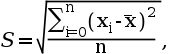 WINDOW_STDEVP3.13.0WINDOW_STDEVP(АРГУМЕНТ)где Х - это среднее арифметическое выборки.Пример: WINDOW_STDEVP(SUM("sales_fact_1998.store_sales")).WINDOW_STDEVS3.13.0WINDOW_STDEVS(АРГУМЕНТ)Оценка стандартного отклонения на основании несмещённой оценки дисперсии. Расчет ведется по формуле:WINDOW_STDEVS3.13.0WINDOW_STDEVS(АРГУМЕНТ)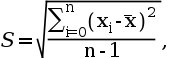 WINDOW_STDEVS3.13.0WINDOW_STDEVS(АРГУМЕНТ)где Х - это среднее арифметическое выборки.Пример: WINDOW_STDEVS(SUM("sales_fact_1998.store_sales")).ФункцияСинтаксисОписаниеCONTAINSCONTAINS(ИСХОДНАЯ СТРОКА, ПОДСТРОКА)Функция возвращает булево значение наличия подстроки в исходной строке.CONTAINSCONTAINS(ИСХОДНАЯ СТРОКА, ПОДСТРОКА)Пример:CONTAINS('Доходы федерального бюджета', 'доход')CONTAINSCONTAINS(ИСХОДНАЯ СТРОКА, ПОДСТРОКА)Результат:trueSTARTWITHSTARTWITH(ИСХОДНАЯ СТРОКА, ПОДСТРОКА)Функция возвращает булево значение, начинается ли исходная строка с подстроки.STARTWITHSTARTWITH(ИСХОДНАЯ СТРОКА, ПОДСТРОКА)Пример:STARTWITH('Доходы федерального бюджета', 'бюджет')STARTWITHSTARTWITH(ИСХОДНАЯ СТРОКА, ПОДСТРОКА)Результат:falseLENGTHLENGTH(СТРОКА)Подсчитывает длину строки (количество символов).LENGTHLENGTH(СТРОКА)Пример:LENGTH('Доходы федерального бюджета')LENGTHLENGTH(СТРОКА)Результат:27SUBSTRINGSUBSTRING(СТРОКА, НОМЕР НАЧАЛЬНОГО СИМВОЛА, КОЛИЧЕСТВО СИМВОЛОВ)Формирует подстроку длиной КОЛИЧЕСТВО СИМВОЛОВ, начиная с НОМЕРА НАЧАЛЬНОГО СИМВОЛА исходной строки.SUBSTRINGSUBSTRING(СТРОКА, НОМЕР НАЧАЛЬНОГО СИМВОЛА, КОЛИЧЕСТВО СИМВОЛОВ)Пример:SUBSTRING('Доходы федерального бюджета', 1, 5)SUBSTRINGSUBSTRING(СТРОКА, НОМЕР НАЧАЛЬНОГО СИМВОЛА, КОЛИЧЕСТВО СИМВОЛОВ)Результат:
ДоходCONCATCONCAT(СТРОКА, ..., СТРОКА)Объединяет строки в одну.CONCATCONCAT(СТРОКА, ..., СТРОКА)Пример:CONCAT('Доходы федерального бюджета', ' ', 'в', ' ', '2019')CONCATCONCAT(СТРОКА, ..., СТРОКА)Результат:Доходы федерального бюджета в 2019REPLACEREPLACE(ИСХОДНАЯ СТРОКА, СТАРОЕ ЗНАЧЕНИЕ, НОВОЕ ЗНАЧЕНИЕ)Возвращает строку, в которой все вхождения старого значения заменены на новое значение. Пример: REPLACE('Доходы федерального бюджета', 'Доходы', 'Расходы')REPLACEREPLACE(ИСХОДНАЯ СТРОКА, СТАРОЕ ЗНАЧЕНИЕ, НОВОЕ ЗНАЧЕНИЕ)Результат:Расходы федерального бюджетаLEFTLEFT(СТРОКА, КОЛИЧЕСТВО СИМВОЛОВ)Возвращает указанное количество символов с начала строки.LEFTLEFT(СТРОКА, КОЛИЧЕСТВО СИМВОЛОВ)Пример:LEFT('Доходы федерального бюджета', 6)LEFTLEFT(СТРОКА, КОЛИЧЕСТВО СИМВОЛОВ)Результат:ДоходыRIGHTRIGHT(СТРОКА, КОЛИЧЕСТВО СИМВОЛОВ)Возвращает указанное количество символов с конца строки.RIGHTRIGHT(СТРОКА, КОЛИЧЕСТВО СИМВОЛОВ)Пример:RIGHT('Доходы федерального бюджета', 7)RIGHTRIGHT(СТРОКА, КОЛИЧЕСТВО СИМВОЛОВ)Результат:бюджетаLPADLPAD(СТРОКА, КОЛИЧЕСТВО СИМВОЛОВ, СИМВОЛЫ)Функция сравнивает длину строки и КОЛИЧЕСТВО СИМВОЛОВ. Если длина строки меньше количества символов, то строка будет дополнена слева указанными символами. Если длина строка больше количества символов, то она обрезается справа.LPADLPAD(СТРОКА, КОЛИЧЕСТВО СИМВОЛОВ, СИМВОЛЫ)Пример:LPAD('Доходы', 10, '012 ')LPADLPAD(СТРОКА, КОЛИЧЕСТВО СИМВОЛОВ, СИМВОЛЫ)Результат:012 ДоходыRPADRPAD(СТРОКА, КОЛИЧЕСТВО СИМВОЛОВ, СИМВОЛЫ)Функция сравнивает длину строки и КОЛИЧЕСТВО СИМВОЛОВ. Если длина строки меньше количества символов, то строка будет дополнена справа указанными символами. Если длина строка больше количества символов, то она обрезается.RPADRPAD(СТРОКА, КОЛИЧЕСТВО СИМВОЛОВ, СИМВОЛЫ)Пример:RPAD('Доходы', 10, ' 012')RPADRPAD(СТРОКА, КОЛИЧЕСТВО СИМВОЛОВ, СИМВОЛЫ)Результат:Доходы 012TRIMTRIM(ИСХОДНАЯ СТРОКА, СИМВОЛЫ, РАСПОЛОЖЕНИЕ СИМВОЛОВ)Удаляет наибольшую подстроку, содержащую только заданные символы (по умолчанию пробелы), с начала (LEADING), с конца (TRAILING) или с обеих сторон (BOTH, (по умолчанию)) исходной строки.TRIMTRIM(ИСХОДНАЯ СТРОКА, СИМВОЛЫ, РАСПОЛОЖЕНИЕ СИМВОЛОВ)Пример:TRIM('Доходы за 2018 год', ' одгД')TRIMTRIM(ИСХОДНАЯ СТРОКА, СИМВОЛЫ, РАСПОЛОЖЕНИЕ СИМВОЛОВ)Результат:ходы за 2018REVERSEREVERSE(СТРОКА)Разворачивает исходную строку.REVERSEREVERSE(СТРОКА)Пример:REVERSE('Расходы')REVERSEREVERSE(СТРОКА)Результат:ыдохсаРLIKELIKE(СТРОКА, ШАБЛОН)Возвращает булево значение соответствия исходной строки заданному шаблону. Шаблон строится с использованием специальных символов: "_" - один произвольный символ, "%" - любое количество произвольных символов.LIKELIKE(СТРОКА, ШАБЛОН)Пример:LIKE('Доходы федерального бюджета', '%ходы%___жет_')LIKELIKE(СТРОКА, ШАБЛОН)Результат:trueLOWERLOWER(СТРОКА)Переводит символы в строке в нижний регистр.LOWERLOWER(СТРОКА)Пример:LOWER('Доходы ФЕДерального бюджета')LOWERLOWER(СТРОКА)Результат:доходы федерального бюджетаUPPERUPPER(СТРОКА)Переводит символы в строке в верхний регистр.UPPERUPPER(СТРОКА)Пример:UPPER('Доходы ФЕДерального бюджета')UPPERUPPER(СТРОКА)Результат:ДОХОДЫ ФЕДЕРАЛЬНОГО БЮДЖЕТАFINDFIND(СТРОКА, ПОДСТРОКА, НАЧАЛО ПОИСКА)Функция возвращает позицию подстроки в исходной строке. Возвращает 0, если подстрока не найдена.FINDFIND(СТРОКА, ПОДСТРОКА, НАЧАЛО ПОИСКА)Пример:FIND("Calculation", "a", 3)FINDFIND(СТРОКА, ПОДСТРОКА, НАЧАЛО ПОИСКА)Результат:7КатегорияВеличина продажМолочные продукты1Напитки1Замороженные продукты2Фрукты3Овощи3ФункцияСинтаксисОписаниеSUMSUM(АРГУМЕНТ)Подсчитывает сумму всех значений аргумента.SUMSUM(АРГУМЕНТ)Пример: SUM("Величина продаж") = 12 AVGAVG(АРГУМЕНТ)Подсчитывает среднее арифметическое всех значений аргумента.AVGAVG(АРГУМЕНТ)Пример: AVG("Величина продаж") = 2 MINMIN(АРГУМЕНТ)Возвращает минимальное значение аргумента.MINMIN(АРГУМЕНТ)Пример: MIN("Величина продаж") = 1 MAXMAX(АРГУМЕНТ)Возвращает максимальное значение аргумента.MAXMAX(АРГУМЕНТ)Пример: MAX("Величина продаж") = 3 COUNTCOUNT(АРГУМЕНТ)Возвращает количество значений аргумента.COUNTCOUNT(АРГУМЕНТ)Пример: COUNT("Величина продаж") = 6 COUNTDISTINCTCOUNTDISTINCT(АРГУМЕНТ)Возвращает количество уникальных значений аргумента.COUNTDISTINCTCOUNTDISTINCT(АРГУМЕНТ)Пример: COUNTDISTINCT("Величина продаж") = 3 ФункцияСинтаксисОписаниеYEARYEAR(ДАТА)Возвращает год. YEARYEAR(ДАТА)Примечание: В примерах данной категории дата прописана для наглядности. При написании выражения в редакторе используйте поле с типом дата в качестве аргумента.YEARYEAR(ДАТА)Пример: YEAR("Thu Jun 04 2020 14:53:45 GMT+0300") = 2020 MONTHMONTH(ДАТА)Возвращает месяц.MONTHMONTH(ДАТА)Пример: MONTH("Thu Jun 04 2020 14:53:45 GMT+0300") = 6 DAYDAY(ДАТА)Возвращает день.DAYDAY(ДАТА)Пример: DAY("Thu Jun 04 2020 14:53:45 GMT+0300") = 4 HOURHOUR(ДАТА)Возвращает час.HOURHOUR(ДАТА)Пример: HOUR("Thu Jun 04 2020 14:53:45 GMT+0300") = 14 MINUTEMINUTE(ДАТА)Возвращает минуту.MINUTEMINUTE(ДАТА)Пример: MINUTE("Thu Jun 04 2020 14:53:45 GMT+0300") = 53 SECONDSECOND(ДАТА)Возвращает секунду.SECONDSECOND(ДАТА)Пример: SECOND("Thu Jun 04 2020 14:53:45 GMT+0300") = 45 TODAYTODAY()Возвращает сегодняшнюю дату.TODAYTODAY()Пример: TODAY() = Thu Jun 04 2020 14:53:45 GMT+0300 DATETRUNCDATETRUNC(УРОВЕНЬ, ДАТА)Округляет дату до указанного уровня в меньшую сторону. Доступные значения уровня: second, minute, hour, day, month, quarter, year.DATETRUNCDATETRUNC(УРОВЕНЬ, ДАТА)Примеры: DATETRUNC('year', TODAY()) = Wed Jan 01 2020 02:00:00 GMT+0300DATETRUNC('quarter', TODAY()) = Wed Apr 01 2020 02:00:00 GMT+0300DATETRUNC('month', TODAY()) = Mon Jun 01 2020 02:00:00 GMT+0300DATETRUNC('hour', TODAY()) = Thu Jun 04 2020 14:00:00 GMT+0300DATEADDDATEADD(ТИП ИНТЕРВАЛА, КОЛИЧЕСТВО ИНТЕРВАЛОВ, ДАТА)Добавляет к дате соответствующее количество интервалов определенного типа.
Доступные типы интервалов: second, minute, hour, day, week, month, year.
Примеры:DATEADD('month', 3, "Thu Jun 04 2020 14:53:45 GMT+0300") = Thu Sep 04 2020 14:53:45 GMT+0300DATEADD('year', 5, "Thu Jun 04 2020 14:53:45 GMT+0300") = Thu Jun 04 2025 14:53:45 GMT+0300Подсказка: Вы также можете использовать отрицательные значения количества интервалов, для получения более ранних дат.DATEDIFFDATEDIFF(ТИП ИНТЕРВАЛА, НАЧАЛЬНАЯ ДАТА, КОНЕЧНАЯ ДАТА)Возвращает количество интервалов между конечной и начальной датами.
Доступные типы интервалов: год, квартал, месяц, день, неделя, час, минута, секунда.

Пример:DATEDIFF('год', DATE('2000-01-01'), TODAY()) = 20DATEDIFF('день', DATE('2000-01-01'), DATE('06-30-05', 'MM-DD-YY')) = 2007 Подсказка: В качестве начальной или конечной даты вы можете использовать измерение с типом данных Дата.ФункцияСинтаксисОписаниеDATEADDPERIOD03.08.2000DATEADDPERIOD(ИНТЕРВАЛ, КОЛИЧЕСТВО ИНТЕРВАЛОВ, ДАТА)Добавляет к дате соответствующее количество интервалов определенного типа. Возвращает ближайший период обновления данных для указанной витрины. Доступные типы интервалов: second, minute, hour, day, week, month, year.DATEADDPERIOD03.08.2000DATEADDPERIOD(ИНТЕРВАЛ, КОЛИЧЕСТВО ИНТЕРВАЛОВ, ДАТА)Параметры:1. Интервал, который прибавляем.2. Количество интервалов.3. Дата, если не указана, то берется от последнего периода обновления.Примеры:DATEADDPERIOD('month', 3, '1998-08-05T00:00:00.000Z') = Ближайший к дате 1998-11-05T00:00:00.000ZDATEADDPERIOD('month', -5) = От последнего периода данных отнимаем 5 месяцев и берем ближайший период внешнего источника данных.DATEADDPERIODCOND3.13.0DATEADDPERIODCOND(ИНТЕРВАЛ, КОЛИЧЕСТВО ИНТЕРВАЛОВ, УСЛОВИЕ, ДАТА)Добавляет к дате периода соответствующее количество интервалов определенного типа. И возвращает ближайший период обновления данных для указанной витрины, удовлетворяющий условию. Доступные типы интервалов: second, minute, hour, day, week, month, year.Параметры:1. Интервал, который прибавляем.2. Количество интервалов.3. Условие, ограничивающее период.4. Дата, если не указана, то берется от последнего периода обновления.Примеры:DATEADDPERIODCOND('month', 3, PeriodAttrEquals('FULL', '1'), '1998-08-05T00:00:00.000Z') = Ближайший к дате 1998-11-05T00:00:00.000Z c атрибутом FULL = 1DATEADDPERIODCOND('month', -5, PeriodAttrEquals('FULL', '1')) = От последнего периода данных отнимаем 5 месяцев и берем ближайший c атрибутом FULL = 1.DATETRUNCPERIOD03.08.2000DATETRUNCPERIOD(ИНТЕРВАЛ, ДАТА)Округляет дату до указанного уровня в меньшую сторону. Доступные значения уровня: second, minute, hour, day, month, quarter, year. И возвращает ближайший период обновления данных соответствующего внешнего источника данных.DATETRUNCPERIOD03.08.2000DATETRUNCPERIOD(ИНТЕРВАЛ, ДАТА)Параметры:1. Интервал, до которого округляем.2. Дата, если не указана, то от последнего периода обновления.Примеры:DATETRUNCPERIOD('year', '1998-08-05T00:00:00.000Z') = Ближайший к дате 1998-01-01T00:00:00.000Z.DATETRUNCPERIOD('quarter', 1998-08-05T00:00:00.000Z) = Ближайший к дате 1998-06-01T00:00:00.000Z GMT+0300.DATETRUNCPERIOD('month') = Последний период округляем до месяца и берем ближайший период.DATETRUNCPERIOD('year') = Последний период округляем до года и берем ближайший период.DATETRUNCPERIODCOND3.13.0DATETRUNCPERIODCOND(ИНТЕРВАЛ, УСЛОВИЕ, ДАТА)Округляет дату до указанного уровня в меньшую сторону. Доступные значения уровня: second, minute, hour, day, month, quarter, year. И возвращает ближайший период обновления данных, удовлетворяющий условию.DATETRUNCPERIODCOND3.13.0DATETRUNCPERIODCOND(ИНТЕРВАЛ, УСЛОВИЕ, ДАТА)Параметры:1. Интервал, до которого округляем.2. Условие, ограничивающее период.3. Дата, если не указана, то от последнего периода обновления.Примеры:DATETRUNCPERIODCOND('year', PeriodAttrEquals('FULL', '1'), '1998-08-05T00:00:00.000Z') = Ближайший к дате 1998-01-01T00:00:00.000Z c атрибутом FULL = 1.PERIOD8.2000PERIOD(ПЕРИОД)Возвращает ближайший преднастроенный период данных. Доступные значения : last, previous, startMonth, startYear, minusMonth, minusYear, minusMonthYear.PERIOD8.2000PERIOD(ПЕРИОД)Параметры:1. Имя преднастроенного периода.Примеры:PERIOD('last') = Последний период обновленияPERIOD('previous') = Предпоследний период обновленияPERIOD('startMonth') = На начало месяцаPERIOD('minusMonth') = Последний период минус месяц. И берем ближайший к этой дате.PERIODATTREQUALS3.13.0PERIODATTREQUALS(АТРИБУТ, ЗНАЧЕНИЕ АТРИБУТА)Добавляет условие к отбору периода внешнего источника. Функция используется в качестве параметра в составе функций PERIOD, DATEADDPERIODCOND и DATETRUNCPERIODCOND. Возвращаемый тип: BOOLEAN.ФункцияСинтаксисОписаниеTOCHARTOCHAR(АРГУМЕНТ)Преобразует аргумент в строку.TOCHARTOCHAR(АРГУМЕНТ)Пример: TOCHAR('65') = '65' - строковый элемент При передаче в функцию аргумента с типом дата вторым аргументом можно дополнительно задать формат итоговой строки.Пример: TOCHAR(Fri Dec 31 1976 03:00:00 GMT+0300, 'YYYY.MM') = '1976.12'  TOCHAR(Fri Dec 31 1976 03:00:00 GMT+0300, 'квартал') = '4 quarter'  TOCHAR(Fri Dec 31 1976 03:00:00 GMT+0300, 'месяц') = 'december'  TOCHAR(Fri Dec 31 1976 03:00:00 GMT+0300, 'mon') = 'dec'  TOCHAR(Fri Dec 31 1976 03:00:00 GMT+0300, 'месяцзагл') = 'DECEMBER'  TOCHAR(Fri Dec 31 1976 03:00:00 GMT+0300, 'месяцзаглперв') = 'December'  TOCHAR(Fri Dec 31 1976 03:00:00 GMT+0300, 'месяцру') = 'декабрь'  TOCHAR(Fri Dec 31 1976 03:00:00 GMT+0300, 'месяцзаглру') = 'ДЕКАБРЬ'  TOCHAR(Fri Dec 31 1976 03:00:00 GMT+0300, 'месяцзаглпервру') = 'Декабрь'  TOCHAR(Fri Dec 31 1976 03:00:00 GMT+0300, 'день') = 'friday'  TOCHAR(Fri Dec 31 1976 03:00:00 GMT+0300, 'деньнедели') = '5 week friday' STR2INTSTR2INT(АРГУМЕНТ)Преобразует строковый аргумент в целочисленный тип (INTEGER).STR2INTSTR2INT(АРГУМЕНТ)Пример: STR2INT('4') = 4 - тип данных INTEGER DECIMALDECIMAL(АРГУМЕНТ)Преобразует аргумент в числовой тип с десятичной частью.DECIMALDECIMAL(АРГУМЕНТ)Пример: DECIMAL(456.45) = 456,45 - тип данных NUMERIC DATEDATE(АРГУМЕНТ, ФОРМАТ)Преобразует строковый аргумент в дату.DATEDATE(АРГУМЕНТ, ФОРМАТ)Примеры:
DATE('2020-06-04') = Fri Jun 04 2020 03:00:00 GMT+0300
DATE('12-31-76', 'MM-DD-YY') = Fri Dec 31 1976 03:00:00 GMT+0300DATETIMEDATETIME(АРГУМЕНТ)Преобразует аргумент в формат DATETIME.DATETIMEDATETIME(АРГУМЕНТ)Пример: DATETIME('2019-07-11 12:00:00') = Thu Jul 11 2019 12:00:00 GMT+0300 ФункцияСинтаксисОписаниеCURRENT {CURRENT: АГРЕГАТНОЕ ВЫРАЖЕНИЕ} Функция CURRENT считает агрегатное выражение в текущем контексте. То есть в разрезе всех измерений, которые добавлены в визуализацию, и с учетом всех примененных фильтров.CURRENT {CURRENT: АГРЕГАТНОЕ ВЫРАЖЕНИЕ} Пример: {CURRENT : AVG("store_sales")} EXCLUDE02.03.2000{EXCLUDE: DIMENSIONS(ИЗМЕРЕНИЯ): АГРЕГАТНОЕ ВЫРАЖЕНИЕ} Функция EXCLUDE уменьшает уровень детализации по сравнению с тем, что имеется в визуализации.EXCLUDE02.03.2000{EXCLUDE: DIMENSIONS(ИЗМЕРЕНИЯ): АГРЕГАТНОЕ ВЫРАЖЕНИЕ} Пример: {EXCLUDE : DIMENSIONS("store_type") : AVG("store_sales")} В данном выражении уровень детализации уменьшается путем "исключения" измерения "store_type" - тип магазина. При наличии в визуализации измерения "тип магазина", оно не будет учитываться при расчете агрегированных значений.FIXED02.03.2000{FIXED: DIMENSIONS(ИЗМЕРЕНИЯ): АГРЕГАТНОЕ ВЫРАЖЕНИЕ }Функция FIXED агрегирует значения только на уровне измерения, указанного в выражении. Выражение с FIXED не учитывает никакие другие измерения, находящиеся на визуализации.FIXED02.03.2000{FIXED: DIMENSIONS(ИЗМЕРЕНИЯ): АГРЕГАТНОЕ ВЫРАЖЕНИЕ }Пример:{FIXED : DIMENSIONS("month_of_year") : AVG("store_sales")} Данное выражение состоит из двух частей: измерение "month_of_year" - месяц в году, и "store_sales" - объем продаж. При использовании данного выражения, в визуализации всегда будут выводиться среднемесячные объемы продаж, независимо от того, какие еще измерения находятся в визуализации. Иными словами мы как бы "фиксируем" уровень детализации на уровне месяца, и значения будут агрегироваться только на уровне месяца.INCLUDE02.03.2000{INCLUDE: DIMENSIONS(ИЗМЕРЕНИЯ): АГРЕГАТНОЕ ВЫРАЖЕНИЕ} Функция INCLUDE увеличивает уровень детализации по сравнению с тем, что имеется в визуализации.Пример: {INCLUDE : DIMENSIONS("sales_region") : AVG("store_sales")} В данном выражении уровень детализации увеличивается путем "добавления" измерения "sales_region" - регион. Иными словами сначала будут подсчитаны средние объемы продаж по каждому региону.  И только потом полученные значения будут агрегированы на уровне того измерения/измерений, которые находятся в визуализации.SET03.02.2000SET(ИЗМЕРЕНИЕ,КРИТЕРИЙ ФОРМИРОВАНИЯ НАБОРА)Функция SET формирует единый набор данных, который используется, например, для построения отчетов с Топ-N.SET03.02.2000SET(ИЗМЕРЕНИЕ,КРИТЕРИЙ ФОРМИРОВАНИЯ НАБОРА)Пример №1: SET("brand_name", SUM("store_sales") > 30000) Данное выражение будет выводить в визуализацию только те бренды, продажи по которым составляют более 30 000.Пример №2: SET("brand_name", SUM("store_sales") > 30000, 7, 'DESC') Данное выражение будет выводить в визуализацию только первые семь брендов, с сортировкой по убыванию, продажи по которым составляют более 30 000.АргументСинтаксисОписаниеALIAS{CURRENT/FIXED/EXCLUDE/INCLUDE: АГРЕГАТНОЕ ВЫРАЖЕНИЕ: ALIAS(ИМЯ АЛИАСА)}При использовании данного аргумента создается алиас для подзапроса, ссылка на который будет использована в аргументе JOINMAP другого вычисления уровня детализации. При указании алиаса в JOINMAP соединение будет идти на подзапрос с указанным алиасом. Если алиас не указан, то подзапросы соединяются последовательно.ALIAS{CURRENT/FIXED/EXCLUDE/INCLUDE: АГРЕГАТНОЕ ВЫРАЖЕНИЕ: ALIAS(ИМЯ АЛИАСА)}Пример:--Подзапрос с переопределенным алиасом{CURRENT : AVG("store_sales") : ALIAS('someName')}--В SQL-запросе подзапрос будет связан с подзапросом с алиасом someName{CURRENT : AVG("store_sales") : JOINMAP('someName', "currentMonth", "prevMonth")}EXCLUDEFILTER{CURRENT/FIXED/EXCLUDE/INCLUDE: АГРЕГАТНОЕ ВЫРАЖЕНИЕ: EXCLUDEFILTER(УСЛОВИЕ ФИЛЬТРАЦИИ)}Аргумент EXCLUDEFILTER позволяет исключить из расчета определенные фильтры.EXCLUDEFILTER{CURRENT/FIXED/EXCLUDE/INCLUDE: АГРЕГАТНОЕ ВЫРАЖЕНИЕ: EXCLUDEFILTER(УСЛОВИЕ ФИЛЬТРАЦИИ)}Пример:{CURRENT : AVG("store_sales") : EXCLUDEFILTER("day"))}По данному выражению будут посчитаны средние продажи в разрезе всех отображаемых измерений, без учета фильтра по атрибуту "day" (который применен к визуализации).FILTER{CURRENT/FIXED/EXCLUDE/INCLUDE: АГРЕГАТНОЕ ВЫРАЖЕНИЕ: FILTER(УСЛОВИЕ ФИЛЬТРАЦИИ)}Аргумент FILTER позволяет задать дополнительные условия фильтрации агрегатного выражения.FILTER{CURRENT/FIXED/EXCLUDE/INCLUDE: АГРЕГАТНОЕ ВЫРАЖЕНИЕ: FILTER(УСЛОВИЕ ФИЛЬТРАЦИИ)}Пример:{CURRENT : AVG("store_sales") : FILTER("day" = DATE('2020-06-04'))}По данному выражению будут посчитаны средние продажи в разрезе всех отображаемых измерений, при этом дополнительно данные будут отфильтрованы по атрибуту "day" равному 04.06.2020.JOINMAP{CURRENT/FIXED/EXCLUDE/INCLUDE: АГРЕГАТНОЕ ВЫРАЖЕНИЕ: JOINMAP(АТРИБУТ1, АТРИБУТ2)}С помощью аргумента JOINMAP существует возможность переопределить поля, по которым будет осуществляться связь между подзапросами в SQL-запросе.JOINMAP{CURRENT/FIXED/EXCLUDE/INCLUDE: АГРЕГАТНОЕ ВЫРАЖЕНИЕ: JOINMAP(АТРИБУТ1, АТРИБУТ2)}Пример:{CURRENT : AVG("store_sales") : JOINMAP("currentMonth", "prevMonth")} JOINMAPONLYCURRENT/FIXED/EXCLUDE/INCLUDE: АГРЕГАТНОЕ ВЫРАЖЕНИЕ: JOINMAPONLY(АТРИБУТ1, АТРИБУТ2)}Аргумент JOINMAP переопределяет соединение указанных полей, а также включает в часть ON все остальные общие измерения. Для того чтобы в связи двух подзапросов использовались только переопределенные поля применяется аргумент JOINMAPONLY.JOINMAPONLYCURRENT/FIXED/EXCLUDE/INCLUDE: АГРЕГАТНОЕ ВЫРАЖЕНИЕ: JOINMAPONLY(АТРИБУТ1, АТРИБУТ2)}Пример:{CURRENT : AVG("store_sales") : JOINMAPONLY("currentMonth", "prevMonth")} JOINTYPE{CURRENT/FIXED/EXCLUDE/INCLUDE
: АГРЕГАТНОЕ ВЫРАЖЕНИЕ
: JOINTYPE(ТИП СВЯЗИ)}Аргумент JOINTYPE позволяет переопределить тип связи в SQL-запросе между основным запросом и подзапросом (в основном запросе считается простая мера визуализации, в подзапросе агрегатное выражение вычисления уровня детализации). Доступные типы связей LEFT, RIGHT, INNER, FULL.
Пример:
 {CURRENT : AVG("store_sales") : JOINTYPE(FULL)} 
При использовании данного выражения в результирующей таблице будут содержаться все значения, как основной меры, так и значения агрегатного выражения из подзапроса.Наименование организации, предприятияДолжность
исполнителяФамилия, имя, отчествоПодписьДатаООО «НПО «Криста»Начальник сектора разработкиЛапина С.А.10.11.2021Наименование организации, предприятияДолжность
исполнителяФамилия, имя, отчествоПодписьДата№
версии док-таДата
измененияАвтор
измененийИзменения01.0022.11.2021Лапина С.А.Разработан в соответствии с Государственным контрактом №ФКУ0259/08/2021/РИС от 13.08.2021 (Период 1)01.0119.01.2022Лапина С.А.Документ доработан в соответствии с Государственным контрактом №ФКУ0259/08/2021/РИС от 13.08.2021 (Период 2)01.0218.02.2022Громова О.В.Устранены замечания по письму от 15.02.2022 №99-24-16/1327 в рамках ГК от 13.08.2021 №ФКУ0259/08/2021/РИС (Период 2):в Листе регистрации изменений   исправлена версия с «01.00» на «01.01» для изменений от 19.01.22;в п.8 актуализирован код текущего документа;в таблице 14 для реквизита  DATEYEAR изменен формат с «DATE» на «VARCHAR2(2000)».29.04.2022Громова О.В.Актуализировано в соответствии с Государственным контрактом №ФКУ0259/08/2021/РИС от 13.08.2021 (Период 2):Внесены изменения в п.3.2 в связи с расширением атрибутивного состава набора данных BUDGETEXECUTIONFB;Добавлен п.3.5 и п.3.6;Добавлен п.5.5.7 Использование параметров.